………………………………………………….					      …………………………dn.………………..2020 r.Nazwa / imię i nazwisko pracodawcy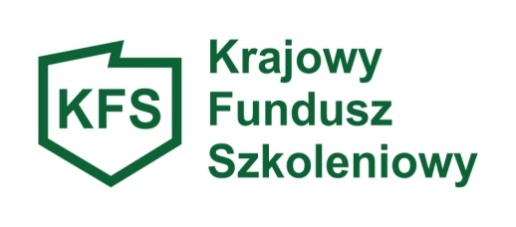 								Powiatowy Urząd Pracy Dla Powiatu Nowosądeckiegoul. Nawojowska 11833-300 Nowy SączWNIOSEK PRACODAWCY o przyznanie środków z Krajowego Funduszu Szkoleniowego na finansowanie lub współfinansowanie działań na rzecz kształcenia ustawicznego pracowników i pracodawcówPodstawa prawna:art. 69a i 69b ustawy z dnia 20 kwietnia 2004 r. o promocji zatrudnienia i instytucjach rynku pracy (t. j. Dz. U. z 2019 r., poz. 1482 z późn. zm. ),art. 37 ustawy z dnia z dnia 30 kwietnia 2004 r. o postępowaniu w sprawach dotyczących pomocy publicznej (t. j. Dz. U. 2018, poz.362 z późn. zm..),rozporządzenie Ministra Pracy i Polityki Społecznej z dnia 14 maja 2014r.w sprawie przyznawania środków z Krajowego Funduszu Szkoleniowego ( t.. j. Dz. U.  z 2018r. poz. 117) rozporządzenie Komisji (UE) nr 1407/2013 z dnia 18 grudnia 2013 r. w sprawie stosowania art. 107 i 108 Traktatu o funkcjonowaniu Unii Europejskiej do pomocy de minimis (Dz. Urz. UE L 352 z 24.12.2013, str. 1),rozporządzenie Komisji (UE) nr 1408/2013 z dnia 18 grudnia 2013 r. w sprawie stosowania art. 107 i 108 Traktatu o funkcjonowaniu Unii Europejskiej do pomocy de minimis w sektorze rolnym (Dz. Urz. UE L 352  z 24.12.2013, str. 9).art. 7 ustawy z dnia 6 marca 2018r. Prawo przedsiębiorców (Dz. U. z 2019 poz.1292).Priorytet I – wsparcie kształcenia ustawicznego dla osób powracających na rynek pracy po przerwie związanej                           ze sprawowaniem opieki nad dzieckiem;Priorytet II – wsparcie kształcenia ustawicznego osób po 45 roku życia;Priorytet III – wsparcie zawodowego kształcenia ustawicznego w zidentyfikowanych w danym powiecie lub województwie zawodach deficytowych;Priorytet IV – wsparcie kształcenia ustawicznego w związku z rozwojem w firmach technologii i zastosowaniem wprowadzanych przez firmy narzędzi pracy;Priorytet V – wsparcie kształcenia ustawicznego w obszarach/branżach kluczowych dla rozwoju powiatu/województwa wskazanych w dokumentach strategicznych/planach rozwoju;Priorytet VI – wsparcie realizacji szkoleń dla instruktorów praktycznej nauki zawodu bądź osób mających zamiar podjęcia się tego zajęcia, opiekunów praktyk zawodowych i opiekunów stażu uczniowskiego oraz szkoleń branżowych dla nauczycieli kształcenia zawodowego;Priorytet VII – wsparcie kształcenia ustawicznego pracowników zatrudnionych w podmiotach posiadających status przedsiębiorstwa  społecznego, wskazanych na liście przedsiębiorstw społecznych prowadzonej przez MRPiPS, członków lub pracowników spółdzielni socjalnych lub pracowników Zakładów Aktywności Zawodowej; Komentarz do stosowania priorytetów wydatkowania KFS w 2020 roku znajduje się w Kierunkowych wytycznych dla urzędów pracy opracowanych przez MRPiPS4. Działania do realizacji ze środków KFS wskazane przez pracodawcę na rzecz kształcenia ustawicznego pracodawcy i pracowników ** Uwaga: dla każdej osoby planowanej do objęcia kształceniem ustawicznym należy wypełnić osobną tabelę 4. Działania do realizacji ze środków KFS wskazane przez pracodawcę na rzecz kształcenia ustawicznego pracodawcy i pracowników. Jeżeli kierowana osoba bierze udział w kilku formach wsparcia, należy wypełnić zduplikowane wiersze.** Zgodnie z art. 2 Kodeksu Pracy, pracownikiem jest osoba zatrudniona na podstawie umowy o pracę, powołania, wyboru, mianowania lub spółdzielczej umowy o pracę.*** Finansowanie kosztów kształcenia ustawicznego nie obejmuje kosztów związanych z zakwaterowaniem, wyżywieniem oraz kosztów delegacji.**** Na wniosek pracodawcy, na podstawie umowy, Urząd może przyznać środki z KFS na sfinansowanie kosztów, w wysokości 80% tych kosztów, nie więcej jednak niż 300% przeciętnego wynagrodzenia w danym roku na jednego uczestnika, a w przypadku mikroprzedsiębiorstw w wysokości 100%, nie więcej jednak niż 300% przeciętnego wynagrodzenia w danym roku na jednego uczestnika.W roku 2020 Powiatowy Urząd Pracy dla Powiatu Nowosądeckiego zgodnie z przyjętymi „Zasadami i kryteriami oceny wniosków   o dofinansowanie kształcenia ustawicznego pracowników i pracodawców z Krajowego Funduszu Szkoleniowego” ustalił kwotę przyznanego dofinansowania w wysokości  do 7.000,00 zł na 1 osobę.***** Poziom wykształcenia w przypadku wykształcenia średniego należy wpisać czy jest to wykształcenie: średnie ogólnokształcące, średnie zawodowe czy pomaturalne/policealne.Środki Krajowego Funduszu Szkoleniowego są środkami publicznymi w rozumieniu ustawy o finansach publicznych. Zgodnie z ustawą o podatku od towarów i usług oraz rozporządzeniem Ministra Finansów w sprawie zwolnień od podatku od towarów i usług oraz warunków stosowania tych zwolnień, zwalnia się od podatku usługi kształcenia zawodowego lub przekwalifikowania zawodowego finansowane w co najmniej 70 % ze środków publicznych. 5.  UZASADNIENIE:(krótki okres obecnych lub przyszłych  potrzeb pracodawcy w obszarze  kształcenia ustawicznego wraz ze wskazaniem obszarów  szkoleniowych oraz kierunkiem rozwoju zakładu pracy).......................................................................................................................................................................................................................................................................................................................................................................................................................................................................................................................................................................................................................................................................................................................................................................................................................................................................................................................................................................................................................................................................................................................................................................................................................................................................................................................................................................................................................................................................................................................................................................................................................................................................................................................................................................................................................................................................................................................................................................................................................................................................................................................................................................................................................................................................................................................................................................................................................................................................................................................................................................................................................................................................................................................................................................................................................................................................................................................................................................................................................................................................................................................................................................................................................................................................................................................................................................................................................................................................................................................................................................................................................................................................................................................................................WNIOSEK NIEKOMPLETNY, BEZ WSZYSTKICH WYMAGANYCH ZAŁĄCZNIKÓW POZOSTAJE BEZ ROZPATRZENIA ZGODNIE Z § 6 UST. 3 PKT. 2 ROZPORZĄDZENIA MINISTRA PRACY I POLITYKI SPOŁECZNEJ Z DNIA 14 MAJA 2014 ROKU, W SPRAWIE PRZYZNAWANIA ŚRODKÓW Z KRAJOWEGO FUNDUSZU SZKOLENIOWEGO....................................................................                                                                             ....................................................................................................(Miejscowość, data)                                                                                                                           (Pieczątka i podpis Wnioskodawcy lub osoby								     upoważnionej do jego reprezentowania) 						       Załączniki:Załącznik nr 1 – Formularz informacji przedstawianych przy ubieganiu się o pomoc de minimis(załącznik Nr 1 do Rozporządzenia Rady Ministrów z dnia 24 października 2014 roku zmieniającego rozporządzenie w sprawie zakresu informacji przedstawianych prze podmiot ubiegający się o pomoc de minimis Dz. U. z 2014 r. poz. 1543).Załącznik nr 2 – Oświadczenie Wnioskodawcy ubiegającego się o przyznanie środków na kształcenie ustawiczne       z KFS.Załącznik nr 3 – Oświadczenie o uzyskanej pomocy de minimis otrzymanej w roku, w którym ubiega się o pomoc oraz w ciągu dwóch poprzedzających go lat podatkowych.Załącznik nr 4 – Oświadczenie Wnioskodawcy o spełnianiu kryteriów mikroprzedsiębiorstwa.Załącznik nr 5 – Oświadczenie Wnioskodawcy o braku powiązań kapitałowych lub osobowych.Załącznik nr 6 – Porównanie ofert rynkowych usług o dofinansowanie których wnioskodawca się ubiega.Ponadto Wnioskodawca zobowiązany jest dołączyć następujące dokumenty:Załącznik nr 7 – Oferta wskazanego realizatora kształcenia ustawicznego.Załącznik nr 8 – Program kształcenia ustawicznego lub zakres egzaminu.Załącznik nr 9 – Wzór dokumentu potwierdzającego kompetencje nabyte przez uczestników w ramach kształcenia ustawicznego.Załącznik nr 10 – Kopia dokumentu potwierdzającego prawną formę prowadzenia działalności- w przypadku braku wpisu do Krajowego Rejestru Sądowego (KRS) lub CEDiG np. umowa spółki cywilnej, statut w przypadku stowarzyszenia, fundacji czy spółdzielni, regulamin lub uchwała lub inne dokumenty właściwe np. dla jednostek budżetowych, szkół, przedszkoli.) Załącznik nr 11 – Pełnomocnictwo, w przypadku gdy pracodawcę reprezentuje pełnomocnik.Załącznik nr 12 – Oświadczenie, że pracownik odbywający wnioskowaną formę kształcenia ustawicznego powrócił na rynek pracy po przerwie związanej ze sprawowaniem opieki nad dzieckiem.Załącznik nr 13 – Oświadczenie  wnioskodawcy o aplikowaniu o środki KFS w ramach Priorytetu 4.Pouczenie dotyczące przyznawania środkówz Krajowego Funduszu Szkoleniowego w 2020 roku.Pouczenie dotyczące przyznawania środków z Krajowego Funduszu SzkoleniowegoWniosek wraz z załącznikami można złożyć w formie papierowej lub elektronicznej. Wniosek wraz załącznikami złożony w formie elektronicznej musi posiadać: bezpieczny podpis elektroniczny weryfikowany za pomocą ważnego certyfikatu z zachowaniem zasad    przewidzianych w przepisach o podpisie elektronicznym; podpis potwierdzony profilem zaufanym elektronicznej platformy usług administracji publicznej. Na podstawie art. 69b ust 1 ustawy z dnia 20 kwietnia 2004 r. o promocji zatrudnienia i instytucjach rynku pracy                               (Dz.U z 2019 r. poz. 1482 z późn. zm.) na wniosek pracodawcy, na podstawie umowy, starosta może przyznać środki z KFS na sfinansowanie: kosztów kształcenia ustawicznego pracowników i pracodawcy, w wysokości:80% kosztów kształcenia ustawicznego, ale nie więcej niż 300% przeciętnego wynagrodzenia w danym roku na jednego uczestnika;100% kosztów kształcenia ustawicznego – w przypadku mikroprzedsiębiorcy (mniej niż 10 osób zatrudnionych) - ale nie więcej niż 300% przeciętnego wynagrodzenia w danym roku na jednego uczestnika. W roku 2020 Powiatowy Urząd Pracy dla Powiatu Nowosądeckiego zgodnie z przyjętymi „Zasadami i kryteriami oceny wniosków o dofinansowanie kształcenia ustawicznego pracowników i pracodawców z Krajowego Funduszu Szkoleniowego” ustalił kwotę przyznanego dofinansowania w wysokości  do 7.000,00 zł na 1 osobę.Środki Krajowego Funduszu Szkoleniowego mogą być przeznaczone na finansowanie kształcenia ustawicznego pracowników i pracodawcy, na które składają się:określenie potrzeb pracodawcy w zakresie kształcenia ustawicznego w związku z ubieganiem się o sfinansowanie tego kształcenia ze środków KFS,kursy i studia podyplomowe realizowane z inicjatywy pracodawcy lub za jego zgodą,egzaminy umożliwiające nabycie umiejętności, kwalifikacji lub uprawnień zawodowych,badania lekarskie i psychologiczne wymagane do podjęcia kształcenia lub pracy zawodowej po ukończeniu szkoleniaubezpieczenie od następstw nieszczęśliwych wypadków w związku z podjęciem kształcenia.5.   O dofinansowanie powyższych działań może wystąpić każdy pracodawca, który zatrudnia, co najmniej jednego pracownika.6.   Wydatkowanie środków KFS z musi być zgodne z ogólnokrajowymi priorytetami wydatkowania ustalanymi na 2020 rok. 7.  Pracodawca nie może wystąpić o finansowanie kształcenia ustawicznego dla  osoby współpracującej, oznacza to, że   osoby których dotyczy wniosek o finansowanie kształcenia ustawicznego, ze środków Krajowego Funduszu   Szkoleniowego nie spełniają definicji osoby współpracującej   zgodnie z art. 8 ust 11 ustawy o systemie ubezpieczeń społecznych (za osobę współpracująca uważa się: małżonka, dzieci własne lub dzieci drugiego małżonka i dzieci przysposobione, rodziców oraz macochę i ojczyma pozostających we wspólnym gospodarstwie domowym                       i współpracujących przy prowadzeniu działalności).8. Planowana forma kształcenia musi być adekwatna do zajmowanego lub planowanego do zmiany stanowiska pracy, a jej ukończenie winno przyczynić się do wzrostu wiedzy, umiejętności i zapobiegać utracie zatrudnienia.9. Urząd nie sfinansuje ze środków KFS kosztów kształcenia ustawicznego pracodawcy, który zamierza samodzielnie realizować wskazane we wniosku działania lub zleci je usługodawcy, z którym powiązany jest osobowo lub kapitałowo. Przez powiązania osobowe lub kapitałowe rozumie się wzajemne powiązania między pracodawcą lub osobami upoważnionymi do zaciągania zobowiązań w imieniu pracodawcy, polegające w szczególności na:uczestniczeniu w spółce jako wspólnik spółki cywilnej lub spółki osobowej,posiadaniu co najmniej 10% udziałów lub akcji,pełnieniu funkcji członka organu nadzorczego lub zarządzającego, prokurenta, pełnomocnika,pozostawaniu w związku małżeńskim, w stosunku pokrewieństwa lub powinowactwa w linii prostej, pokrewieństwa lub powinowactwa w linii prostej, pokrewieństwa lub powinowactwa w linii bocznej do drugiego stopnia lub w stosunku przysposobienia, opieki lub kurateli.10. W przypadku gdy wniosek pracodawcy jest nieprawidłowo wypełniony, wyznacza się pracodawcy termin nie  krótszy niż  7 dni i nie dłuższy niż 14 dni do jego poprawienia.  11. W przypadku, gdy wniosek nie będzie kompletny i nie zostanie poprawiony w wyznaczonym terminie od daty wezwania do uzupełnienia nie będzie rozpatrywany. 12 .  Przy rozpatrywaniu wniosku uwzględnia się: zgodność dofinansowywanych działań z ustalonymi priorytetami wydatkowania środków KFS na dany rok; zgodność kompetencji nabywanych przez uczestników kształcenia ustawicznego  z potrzebami lokalnego lub regionalnego rynku pracy; koszty usługi kształcenia ustawicznego wskazanej do sfinansowania ze środków KFS   w  porównaniu z kosztami podobnych usług dostępnych na rynku;posiadanie przez realizatora usługi kształcenia ustawicznego finansowanej ze środków  KFS certyfikatów jakości oferowanych usług kształcenia ustawicznego np. certyfikat jakości usług (ISO) lub akredytacja Kuratora Oświaty w zakresie szkoleń finansowanych z KFS lub inny znak jakości. w przypadku kursów – posiadanie przez realizatora  usługi kształcenia ustawicznego dokumentu, na podstawie którego prowadzi on pozaszkolne formy kształcenia ustawicznego; plany dotyczące dalszego zatrudnienia osób, które będą objęte kształceniem ustawicznym  finansowanym ze środków KFS; możliwość sfinansowania ze środków KFS działań określonych we wniosku, z uwzględnieniem limitów,   o których mowa w art. 109 ust. 2k i 2m ustawy. 13.  Rozpatrując wniosek Urząd może żądać dodatkowych informacji, wyjaśnień lub dokumentów potwierdzających     informacje zawarte we wniosku.14.  Dopuszcza się negocjacje pomiędzy Urzędem  a Pracodawcą  treści wniosku, w celu ustalenia ceny usługi kształcenia ustawicznego, liczby   objętych kształceniem ustawicznym, realizatora usługi, programu kształcenia ustawicznego  lub zakresu   egzaminu, z   uwzględnieniem zasady   zapewnienia najwyższej jakości usługi    oraz zachowania racjonalnego wydatkowania środków Krajowego Funduszu Szkoleniowego. 15.  Preferowane są  wnioski    Pracodawców, którzy  w ostatnim roku kalendarzowym nie korzystali ze środków KFS. 16. Kompletne wnioski wraz z załącznikami o przyznanie środków z Krajowego Funduszu Szkoleniowego rozpatrywane będą na bieżąco po zakończeniu naboru wniosków. Pracodawca zostanie poinformowaniu o sposobie rozpatrzenia wniosku.   17.  W przypadku  pozytywnego rozpatrzenia wniosku starosta (urząd  pracy w imieniu starosty) zawiera z pracodawcą umowę o   finansowanie kształcenia ustawicznego pracowników i/lub pracodawcy.18.  Pracodawca zawiera z pracownikiem umowę określającą prawa i obowiązki stron. Pracownik, który nie ukończył kształcenia ustawicznego finansowanego ze środków  KFS z powodu rozwiązania przez niego umowy o pracę lub rozwiązania  z nim umowy o pracę na podstawie art. 52 ustawy z 26 czerwca 1974 r.-  Kodeks pracy jest obowiązany do zwrotu pracodawcy poniesionych kosztów. Pracodawca ma natomiast obowiązek zwrócić pobrane na ten cel środki KFS na  rachunek bankowy Urzędu. 19.  Środki z KFS przyznane pracodawcy  na sfinansowanie kosztów  kształcenia ustawicznego stanowią pomoc publiczną udzielaną zgodnie z warunkami dopuszczalności pomocy de minimis. 20.  W przypadku negatywnego rozpatrzenia wniosku Starosta uzasadnia odmowę. Negatywne rozpatrzenie  wniosku nie podlega procedurom odwoławczym.Uwaga! Przy wyliczaniu wkładu własnego pracodawcy:1.Uwzględnia się wyłącznie koszty samego kształcenia ustawicznego, tj. wyłącznie należność dla instytucji szkoleniowej, uczelni itp.2.Nie uwzględnia się innych kosztów, które pracodawca ponosi w związku z udziałem pracowników w kształceniu ustawicznym, np. wynagrodzenia za godziny nieobecności w pracy w związku z uczestnictwem w zajęciach, kosztów delegacji w przypadku konieczności dojazdu do miejscowości innej niż miejsce pracy itp.3.Jeżeli wysokość wsparcia jest wyższa niż 7.000,00 zł w danym roku na jednego uczestnika – koszty powyżej tego limitu nie będą finansowane z Krajowego Funduszu Szkoleniowego.Klauzula obowiązku informacyjnegoZgodnie z art. 13 ust. 1 rozporządzenia Parlamentu Europejskiego i Rady (UE) 2016/679 z dnia 27 kwietnia 2016 r.              w sprawie ochrony osób fizycznych w związku z przetwarzaniem danych osobowych i w sprawie swobodnego przepływu takich danych oraz uchylenia dyrektywy 95/46/WE (ogólne rozporządzenie o ochronie danych), zw. RODO informuję, że:Administratorem Pani/Pana danych jest Powiatowy Urząd Pracy dla Powiatu Nowosądeckiego, mający siedzibę           w Nowym Sączu, 33-300 Nowy Sącz ul. Nawojowska 118.Z administratorem danych można się skontaktować poprzez adres mailowy: ko@pup.powiat-ns.pl, telefonicznie pod numerem 18-440-08-08 lub pisemnie na w/w adres siedziby administratora.W Powiatowym Urzędzie Pracy Dla Powiatu Nowosądeckiego został wyznaczony Inspektor Ochrony Danych. Z Inspektorem Ochrony Danych może się Pani/Pan skontaktować poprzez email: rdominik@pup.powiat-ns.pl, telefonicznie pod numerem 18-414-94-81  lub pisemnie na adres siedziby Urzędu. Z inspektorem ochrony danych można kontaktować się we wszystkich sprawach dotyczących przetwarzania danych osobowych oraz korzystania z praw związanych z przetwarzaniem danych.Pani/Pana dane będą przetwarzane w celu realizacji zapisów Ustawy o promocji zatrudnienia i  instytucjach rynku pracy art. 69a w związku z ubieganiem się o środki Krajowego Funduszu Szkoleniowego.Przetwarzanie Pani/Pana danych jest niezbędne do wypełnienia obowiązków prawnych ciążących na administratorze, wynikających z przytoczonych przepisów Ustawy.Pani/Pana dane osobowe mogą być/będą udostępniane Ministerstwu Rodziny, Pracy  i Polityki Społecznej.Pani/Pana dane osobowe przechowywane będą  przez okres wynikający z obowiązującego Jednolitego Rzeczowego Wykazu Akt, który został określony na podstawie przepisów ustawy z dnia 14 lipca 1983 r. o narodowym zasobie archiwalnym i archiwach (j.t. Dz.U. z 2018 r., poz. 217 z późn. zm.).Przysługuje Pani/Panu prawo dostępu do Pani/Pana danych oraz prawo żądania ich sprostowania.Przysługuje Pani/Panu również prawo wniesienia skargi do organu nadzorczego zajmującego się ochroną danych osobowych w państwie członkowskim Pani/Pana zwykłego pobytu, miejsca pracy lub miejsca popełnienia domniemanego naruszenia.Biuro Prezesa Urzędu Ochrony Danych Osobowych (PUODO)Adres: Stawki 2, 00-193 WarszawaTelefon: 22 860 70 86Podanie przez Panią/Pana danych osobowych jest wymogiem ustawowym i wynika  z przepisów Ustawy  o promocji zatrudnienia i instytucjach rynku pracy.Zapoznałem/łam się z treścią niniejszego pouczenia, obowiązującymi „Zasadami  i kryteria oceny wniosków                          o dofinansowanie kształcenia ustawicznego pracowników i pracodawców   z Krajowego Funduszu Szkoleniowego stosowane przez Powiatowy Urząd Pracy dla Powiatu Nowosądeckiego w 2020 roku” oraz Klauzulą obowiązku informacyjnego i przepisami regulującymi zasady udzielania pomocy de minimis i jestem świadomy/a uprawnień       i obowiązków z nich wynikających.…………………………………                                                                  		         ………………..……………….……………………………………..      (miejscowość i data)						                     (Pieczątka i podpis Wnioskodawcy lub osoby								    upoważnionej do jego reprezentowania)…………………………………                                                                     ………………………………….		Miejscowość,  data						           Pieczęć i podpis Dyrektora CZĘŚĆ I – wypełnia WnioskodawcaCZĘŚĆ I – wypełnia WnioskodawcaCZĘŚĆ I – wypełnia WnioskodawcaCZĘŚĆ I – wypełnia WnioskodawcaCZĘŚĆ I – wypełnia WnioskodawcaCZĘŚĆ I – wypełnia WnioskodawcaCZĘŚĆ I – wypełnia WnioskodawcaCZĘŚĆ I – wypełnia Wnioskodawca1. DANE WNIOSKODAWCY – PRACODAWCY1. DANE WNIOSKODAWCY – PRACODAWCY1. DANE WNIOSKODAWCY – PRACODAWCY1. DANE WNIOSKODAWCY – PRACODAWCY1. DANE WNIOSKODAWCY – PRACODAWCY1. DANE WNIOSKODAWCY – PRACODAWCY1. DANE WNIOSKODAWCY – PRACODAWCY1. DANE WNIOSKODAWCY – PRACODAWCY1.1 Pełna nazwa i adres siedziby Wnioskodawcy1.2 Miejsce prowadzenia działalności1.3 Forma prawna prowadzonej działalności – zaznaczyć właściwe oraz załączyć odpowiednio do prowadzenia działalności gospodarczej dokument potwierdzający prawną formę. jednoosobowa działalność gospodarczaspółka cywilnaspółka zarejestrowana w Krajowym Rejestrze Sądowym w formie spółki……………………………………………………………………inna forma……………………………………………………………..jednoosobowa działalność gospodarczaspółka cywilnaspółka zarejestrowana w Krajowym Rejestrze Sądowym w formie spółki……………………………………………………………………inna forma……………………………………………………………..jednoosobowa działalność gospodarczaspółka cywilnaspółka zarejestrowana w Krajowym Rejestrze Sądowym w formie spółki……………………………………………………………………inna forma……………………………………………………………..jednoosobowa działalność gospodarczaspółka cywilnaspółka zarejestrowana w Krajowym Rejestrze Sądowym w formie spółki……………………………………………………………………inna forma……………………………………………………………..jednoosobowa działalność gospodarczaspółka cywilnaspółka zarejestrowana w Krajowym Rejestrze Sądowym w formie spółki……………………………………………………………………inna forma……………………………………………………………..jednoosobowa działalność gospodarczaspółka cywilnaspółka zarejestrowana w Krajowym Rejestrze Sądowym w formie spółki……………………………………………………………………inna forma……………………………………………………………..jednoosobowa działalność gospodarczaspółka cywilnaspółka zarejestrowana w Krajowym Rejestrze Sądowym w formie spółki……………………………………………………………………inna forma……………………………………………………………..1.4 Telefon1.5 Adres strony www1.6 Numer identyfikacyjny REGON1.7 Numer identyfikacji podatkowej NIP1.8  Numer ewidencyjny PESEL, w przypadku osoby fizycznej1.9 Numer działalności gospodarczej według PKD (wiodącej/przeważającej)1.10 Wielkość przedsiębiorstwa (jeśli dotyczy)1) Mikro przedsiębiorstwa definiuje się jako przedsiębiorstwa, które:	a) zatrudniają* mniej niż 10 pracowników, oraz	b) spełniają jeden z następujących warunków:	- roczne obroty nie przekraczają 2 milionów EURO**, lub	- roczna suma bilansowa nie przekracza 2 milionów EURO**,	2) Małe przedsiębiorstwa definiuje się jako przedsiębiorstwa, które :	a) zatrudniają* mniej niż 50 pracowników, oraz	b) spełniają jeden z następujących warunków:	- roczne obroty nie przekraczają 10 milionów EURO**, lub	- roczna suma bilansowa nie przekracza 10 milionów EURO**,	3) Średnie  przedsiębiorstwa definiuje się jako przedsiębiorstwa, które :	a) zatrudniają* mniej niż 250 pracowników, oraz	b) spełniają jeden z następujących warunków:	- roczne obroty nie przekraczają 50 milionów EURO**, lub     - roczna suma bilansowa nie przekracza 43 milionów EURO**.*  średniorocznie** netto1.10 Wielkość przedsiębiorstwa (jeśli dotyczy)1) Mikro przedsiębiorstwa definiuje się jako przedsiębiorstwa, które:	a) zatrudniają* mniej niż 10 pracowników, oraz	b) spełniają jeden z następujących warunków:	- roczne obroty nie przekraczają 2 milionów EURO**, lub	- roczna suma bilansowa nie przekracza 2 milionów EURO**,	2) Małe przedsiębiorstwa definiuje się jako przedsiębiorstwa, które :	a) zatrudniają* mniej niż 50 pracowników, oraz	b) spełniają jeden z następujących warunków:	- roczne obroty nie przekraczają 10 milionów EURO**, lub	- roczna suma bilansowa nie przekracza 10 milionów EURO**,	3) Średnie  przedsiębiorstwa definiuje się jako przedsiębiorstwa, które :	a) zatrudniają* mniej niż 250 pracowników, oraz	b) spełniają jeden z następujących warunków:	- roczne obroty nie przekraczają 50 milionów EURO**, lub     - roczna suma bilansowa nie przekracza 43 milionów EURO**.*  średniorocznie** netto1.10 Wielkość przedsiębiorstwa (jeśli dotyczy)1) Mikro przedsiębiorstwa definiuje się jako przedsiębiorstwa, które:	a) zatrudniają* mniej niż 10 pracowników, oraz	b) spełniają jeden z następujących warunków:	- roczne obroty nie przekraczają 2 milionów EURO**, lub	- roczna suma bilansowa nie przekracza 2 milionów EURO**,	2) Małe przedsiębiorstwa definiuje się jako przedsiębiorstwa, które :	a) zatrudniają* mniej niż 50 pracowników, oraz	b) spełniają jeden z następujących warunków:	- roczne obroty nie przekraczają 10 milionów EURO**, lub	- roczna suma bilansowa nie przekracza 10 milionów EURO**,	3) Średnie  przedsiębiorstwa definiuje się jako przedsiębiorstwa, które :	a) zatrudniają* mniej niż 250 pracowników, oraz	b) spełniają jeden z następujących warunków:	- roczne obroty nie przekraczają 50 milionów EURO**, lub     - roczna suma bilansowa nie przekracza 43 milionów EURO**.*  średniorocznie** netto1.10 Wielkość przedsiębiorstwa (jeśli dotyczy)1) Mikro przedsiębiorstwa definiuje się jako przedsiębiorstwa, które:	a) zatrudniają* mniej niż 10 pracowników, oraz	b) spełniają jeden z następujących warunków:	- roczne obroty nie przekraczają 2 milionów EURO**, lub	- roczna suma bilansowa nie przekracza 2 milionów EURO**,	2) Małe przedsiębiorstwa definiuje się jako przedsiębiorstwa, które :	a) zatrudniają* mniej niż 50 pracowników, oraz	b) spełniają jeden z następujących warunków:	- roczne obroty nie przekraczają 10 milionów EURO**, lub	- roczna suma bilansowa nie przekracza 10 milionów EURO**,	3) Średnie  przedsiębiorstwa definiuje się jako przedsiębiorstwa, które :	a) zatrudniają* mniej niż 250 pracowników, oraz	b) spełniają jeden z następujących warunków:	- roczne obroty nie przekraczają 50 milionów EURO**, lub     - roczna suma bilansowa nie przekracza 43 milionów EURO**.*  średniorocznie** netto1.10 Wielkość przedsiębiorstwa (jeśli dotyczy)1) Mikro przedsiębiorstwa definiuje się jako przedsiębiorstwa, które:	a) zatrudniają* mniej niż 10 pracowników, oraz	b) spełniają jeden z następujących warunków:	- roczne obroty nie przekraczają 2 milionów EURO**, lub	- roczna suma bilansowa nie przekracza 2 milionów EURO**,	2) Małe przedsiębiorstwa definiuje się jako przedsiębiorstwa, które :	a) zatrudniają* mniej niż 50 pracowników, oraz	b) spełniają jeden z następujących warunków:	- roczne obroty nie przekraczają 10 milionów EURO**, lub	- roczna suma bilansowa nie przekracza 10 milionów EURO**,	3) Średnie  przedsiębiorstwa definiuje się jako przedsiębiorstwa, które :	a) zatrudniają* mniej niż 250 pracowników, oraz	b) spełniają jeden z następujących warunków:	- roczne obroty nie przekraczają 50 milionów EURO**, lub     - roczna suma bilansowa nie przekracza 43 milionów EURO**.*  średniorocznie** nettomikromałeśrednieinnenie dotyczymikromałeśrednieinnenie dotyczymikromałeśrednieinnenie dotyczy1.11 Liczba zatrudnionych pracowników Pracownikiem jest osoba zatrudniona na podstawie umowy o pracę, powołania, wyboru, mianowania lub spółdzielczej umowy o pracę (art. 2 kodeksu pracy).  1.12 Imię i nazwisko/stanowisko osoby upoważnionej do reprezentacji i do podpisania umowy.Zgodnie z dokumentem rejestrowym lub załączonym pełnomocnictwem.Podpisy osób uprawnionych do reprezentowania Pracodawcy muszą być czytelne  lub opatrzone pieczątkami imiennymi.2. OSOBA UPOWAŻNIONA DO KONTAKTU Z  POWIATOWYM URZĘDEM PRACY 2. OSOBA UPOWAŻNIONA DO KONTAKTU Z  POWIATOWYM URZĘDEM PRACY 2. OSOBA UPOWAŻNIONA DO KONTAKTU Z  POWIATOWYM URZĘDEM PRACY 2. OSOBA UPOWAŻNIONA DO KONTAKTU Z  POWIATOWYM URZĘDEM PRACY 2. OSOBA UPOWAŻNIONA DO KONTAKTU Z  POWIATOWYM URZĘDEM PRACY 2. OSOBA UPOWAŻNIONA DO KONTAKTU Z  POWIATOWYM URZĘDEM PRACY 2. OSOBA UPOWAŻNIONA DO KONTAKTU Z  POWIATOWYM URZĘDEM PRACY 2. OSOBA UPOWAŻNIONA DO KONTAKTU Z  POWIATOWYM URZĘDEM PRACY 2.1 Imię i nazwisko2.2 Telefon2.3 Fax2.4 Email3. POZOSTAŁE INFORMACJE3. POZOSTAŁE INFORMACJE3. POZOSTAŁE INFORMACJE3. POZOSTAŁE INFORMACJE3. POZOSTAŁE INFORMACJE3. POZOSTAŁE INFORMACJE3. POZOSTAŁE INFORMACJE3. POZOSTAŁE INFORMACJE3.1 Data zakończenia ostatniej formy wsparcia w ramach kształcenia ustawicznego z wniosku3.1 Data zakończenia ostatniej formy wsparcia w ramach kształcenia ustawicznego z wniosku3.2  Przewidywana data zakończenia realizacji umowy             (data zakończenia ostatniej formy kształcenia + 30 dni roboczych)3.2  Przewidywana data zakończenia realizacji umowy             (data zakończenia ostatniej formy kształcenia + 30 dni roboczych)3.3 Wnioskowana wysokość środków z KFS** Pracodawca może wnioskować o środki z KFS w wysokości:80% kosztów kształcenia ustawicznego, nie więcej jednak niż do wysokości 300% przeciętnego wynagrodzenia w danym roku na jednego uczestnika (pracodawca w ramach wkładu własnego pokrywa 20% kosztów kształcenia ustawicznego)100%  kosztów kształcenia ustawicznego w przypadku mikroprzedsiębiorstw, nie  więcej  jednak niż do wysokości 300% przeciętnego  wynagrodzenia w danym roku na jednego uczestnika.3.3 Wnioskowana wysokość środków z KFS** Pracodawca może wnioskować o środki z KFS w wysokości:80% kosztów kształcenia ustawicznego, nie więcej jednak niż do wysokości 300% przeciętnego wynagrodzenia w danym roku na jednego uczestnika (pracodawca w ramach wkładu własnego pokrywa 20% kosztów kształcenia ustawicznego)100%  kosztów kształcenia ustawicznego w przypadku mikroprzedsiębiorstw, nie  więcej  jednak niż do wysokości 300% przeciętnego  wynagrodzenia w danym roku na jednego uczestnika.3.3 Wnioskowana wysokość środków z KFS** Pracodawca może wnioskować o środki z KFS w wysokości:80% kosztów kształcenia ustawicznego, nie więcej jednak niż do wysokości 300% przeciętnego wynagrodzenia w danym roku na jednego uczestnika (pracodawca w ramach wkładu własnego pokrywa 20% kosztów kształcenia ustawicznego)100%  kosztów kształcenia ustawicznego w przypadku mikroprzedsiębiorstw, nie  więcej  jednak niż do wysokości 300% przeciętnego  wynagrodzenia w danym roku na jednego uczestnika.3.3 Wnioskowana wysokość środków z KFS** Pracodawca może wnioskować o środki z KFS w wysokości:80% kosztów kształcenia ustawicznego, nie więcej jednak niż do wysokości 300% przeciętnego wynagrodzenia w danym roku na jednego uczestnika (pracodawca w ramach wkładu własnego pokrywa 20% kosztów kształcenia ustawicznego)100%  kosztów kształcenia ustawicznego w przypadku mikroprzedsiębiorstw, nie  więcej  jednak niż do wysokości 300% przeciętnego  wynagrodzenia w danym roku na jednego uczestnika.3.3 Wnioskowana wysokość środków z KFS** Pracodawca może wnioskować o środki z KFS w wysokości:80% kosztów kształcenia ustawicznego, nie więcej jednak niż do wysokości 300% przeciętnego wynagrodzenia w danym roku na jednego uczestnika (pracodawca w ramach wkładu własnego pokrywa 20% kosztów kształcenia ustawicznego)100%  kosztów kształcenia ustawicznego w przypadku mikroprzedsiębiorstw, nie  więcej  jednak niż do wysokości 300% przeciętnego  wynagrodzenia w danym roku na jednego uczestnika.3.4 Wysokość wkładu własnego wnoszonego przez pracodawcę3.4 Wysokość wkładu własnego wnoszonego przez pracodawcę3.4 Wysokość wkładu własnego wnoszonego przez pracodawcę3.4 Wysokość wkładu własnego wnoszonego przez pracodawcę3.4 Wysokość wkładu własnego wnoszonego przez pracodawcę3.5 Całkowita wysokość wydatków ( Suma 3.3 i 3.4)3.5 Całkowita wysokość wydatków ( Suma 3.3 i 3.4)3.5 Całkowita wysokość wydatków ( Suma 3.3 i 3.4)3.5 Całkowita wysokość wydatków ( Suma 3.3 i 3.4)3.5 Całkowita wysokość wydatków ( Suma 3.3 i 3.4)3.6 Numer rachunku bankowego Wnioskodawcy3.6 Numer rachunku bankowego Wnioskodawcy3.7 Łączna liczba osób objętych wsparciem według wieku 3.7 Łączna liczba osób objętych wsparciem według wieku Ogółemw tymw tymw tymw tymw tym3.7 Łączna liczba osób objętych wsparciem według wieku 3.7 Łączna liczba osób objętych wsparciem według wieku wg grup wiekowychwg grup wiekowychPracodawcaPracownicyw tym kobiety3.7 Łączna liczba osób objętych wsparciem według wieku 3.7 Łączna liczba osób objętych wsparciem według wieku 15 – 2415 – 243.7 Łączna liczba osób objętych wsparciem według wieku 3.7 Łączna liczba osób objętych wsparciem według wieku 25 – 3425 – 343.7 Łączna liczba osób objętych wsparciem według wieku 3.7 Łączna liczba osób objętych wsparciem według wieku 35 – 4435 – 443.7 Łączna liczba osób objętych wsparciem według wieku 3.7 Łączna liczba osób objętych wsparciem według wieku 45 i więcej45 i więcej3.8 Łączna liczba osób objętych wsparciem według wykształcenia 3.8 Łączna liczba osób objętych wsparciem według wykształcenia Ogółemw tymw tymw tymw tymw tym3.8 Łączna liczba osób objętych wsparciem według wykształcenia 3.8 Łączna liczba osób objętych wsparciem według wykształcenia wykształceniePracodawcaPracodawcaPracownicyw tym kobiety3.8 Łączna liczba osób objętych wsparciem według wykształcenia 3.8 Łączna liczba osób objętych wsparciem według wykształcenia gimnazjalne i poniżej3.8 Łączna liczba osób objętych wsparciem według wykształcenia 3.8 Łączna liczba osób objętych wsparciem według wykształcenia zasadnicze zawodowe3.8 Łączna liczba osób objętych wsparciem według wykształcenia 3.8 Łączna liczba osób objętych wsparciem według wykształcenia średnie ogólnokształcące3.8 Łączna liczba osób objętych wsparciem według wykształcenia 3.8 Łączna liczba osób objętych wsparciem według wykształcenia policealne i średnie zawodowe3.8 Łączna liczba osób objętych wsparciem według wykształcenia 3.8 Łączna liczba osób objętych wsparciem według wykształcenia wyższe3.9 Liczba osób planowanych do objęcia kształceniem ustawicznym zgodnie z ustalonymi przez Ministerstwo Rodziny, Pracy  i Polityki Społecznej priorytetami3.9 Liczba osób planowanych do objęcia kształceniem ustawicznym zgodnie z ustalonymi przez Ministerstwo Rodziny, Pracy  i Polityki Społecznej priorytetamiOgółemw tymw tymw tymw tymw tym3.9 Liczba osób planowanych do objęcia kształceniem ustawicznym zgodnie z ustalonymi przez Ministerstwo Rodziny, Pracy  i Polityki Społecznej priorytetami3.9 Liczba osób planowanych do objęcia kształceniem ustawicznym zgodnie z ustalonymi przez Ministerstwo Rodziny, Pracy  i Polityki Społecznej priorytetamiOgółemPracodawcaPracodawcaPracownicyPracownicyw tym kobiety      W ramach Priorytet  I     W ramach Priorytet  I     W ramach Priorytet  II     W ramach Priorytet  II     W ramach Priorytet  III     W ramach Priorytet  III     W ramach Priorytet  IV     W ramach Priorytet  IV     W ramach Priorytet  V     W ramach Priorytet  V     W ramach Priorytet  VI     W ramach Priorytet  VI     W ramach Priorytet  VII     W ramach Priorytet  VIIKANDYDAT   NR ……………………Nazwisko i imięDane dotyczące osoby planowanej do objęcia kształceniem ustawicznym Dane dotyczące osoby planowanej do objęcia kształceniem ustawicznym Dane dotyczące osoby planowanej do objęcia kształceniem ustawicznym Dane dotyczące osoby planowanej do objęcia kształceniem ustawicznym Dane dotyczące osoby planowanej do objęcia kształceniem ustawicznym Dane dotyczące osoby planowanej do objęcia kształceniem ustawicznym Dane dotyczące osoby planowanej do objęcia kształceniem ustawicznym Dane dotyczące osoby planowanej do objęcia kształceniem ustawicznym Dane dotyczące osoby planowanej do objęcia kształceniem ustawicznym Dane dotyczące osoby planowanej do objęcia kształceniem ustawicznym Dane dotyczące osoby planowanej do objęcia kształceniem ustawicznym Dane dotyczące osoby planowanej do objęcia kształceniem ustawicznym Dane dotyczące osoby planowanej do objęcia kształceniem ustawicznym Dane dotyczące osoby planowanej do objęcia kształceniem ustawicznym Dane dotyczące osoby planowanej do objęcia kształceniem ustawicznym Planowane  do poniesienia koszty  w poszczególnych działaniach  ***Planowane  do poniesienia koszty  w poszczególnych działaniach  ***Planowane  do poniesienia koszty  w poszczególnych działaniach  ***Planowane  do poniesienia koszty  w poszczególnych działaniach  ***Planowane  do poniesienia koszty  w poszczególnych działaniach  ***KANDYDAT   NR ……………………Nazwisko i imiępracodawcapracodawcapracodawcapracownikpracownik15-24 lata25-34 lata35-44 lata45 lat i więcejrodzaj umowy              o pracę ** wymiar etatu (np. 1/1, ½ itp.)okres zatrudnienia (od…. do…)okres zatrudnienia (od…. do…)okres zatrudnienia (od…. do…)zajmowane stanowiskoWykształcenie*****OgółemOgółemw tym Krajowy Fundusz Szkoleniowyw tym Krajowy Fundusz Szkoleniowyw tym wkład własny pracodawcyKANDYDAT   NR ……………………Nazwisko i imięKKMKM15-24 lata25-34 lata35-44 lata45 lat i więcejrodzaj umowy              o pracę ** wymiar etatu (np. 1/1, ½ itp.)okres zatrudnienia (od…. do…)okres zatrudnienia (od…. do…)okres zatrudnienia (od…. do…)zajmowane stanowiskoWykształcenie*****OgółemOgółemw tym Krajowy Fundusz Szkoleniowyw tym Krajowy Fundusz Szkoleniowyw tym wkład własny pracodawcyWyszczególnienie działań(dla 1 osoby)  - ogółem wydatki na jednego pracownika lub pracodawcę  ****1.1. Kursy do realizacji z inicjatywy pracodawcy lub za jego zgodą:Nazwa 1 kursu ………………………………………………………………………………………………………………………………………………………………………………………………………………………………………………………………………………………………Planowany termin realizacji   ……………………………….…………………………………………………………………………………..Liczba godzin szkolenia…………………………………….   Koszt 1 osobogodziny……………………………1.1. Kursy do realizacji z inicjatywy pracodawcy lub za jego zgodą:Nazwa 1 kursu ………………………………………………………………………………………………………………………………………………………………………………………………………………………………………………………………………………………………Planowany termin realizacji   ……………………………….…………………………………………………………………………………..Liczba godzin szkolenia…………………………………….   Koszt 1 osobogodziny……………………………1.1. Kursy do realizacji z inicjatywy pracodawcy lub za jego zgodą:Nazwa 1 kursu ………………………………………………………………………………………………………………………………………………………………………………………………………………………………………………………………………………………………Planowany termin realizacji   ……………………………….…………………………………………………………………………………..Liczba godzin szkolenia…………………………………….   Koszt 1 osobogodziny……………………………1.1. Kursy do realizacji z inicjatywy pracodawcy lub za jego zgodą:Nazwa 1 kursu ………………………………………………………………………………………………………………………………………………………………………………………………………………………………………………………………………………………………Planowany termin realizacji   ……………………………….…………………………………………………………………………………..Liczba godzin szkolenia…………………………………….   Koszt 1 osobogodziny……………………………1.1. Kursy do realizacji z inicjatywy pracodawcy lub za jego zgodą:Nazwa 1 kursu ………………………………………………………………………………………………………………………………………………………………………………………………………………………………………………………………………………………………Planowany termin realizacji   ……………………………….…………………………………………………………………………………..Liczba godzin szkolenia…………………………………….   Koszt 1 osobogodziny……………………………1.1. Kursy do realizacji z inicjatywy pracodawcy lub za jego zgodą:Nazwa 1 kursu ………………………………………………………………………………………………………………………………………………………………………………………………………………………………………………………………………………………………Planowany termin realizacji   ……………………………….…………………………………………………………………………………..Liczba godzin szkolenia…………………………………….   Koszt 1 osobogodziny……………………………1.1. Kursy do realizacji z inicjatywy pracodawcy lub za jego zgodą:Nazwa 1 kursu ………………………………………………………………………………………………………………………………………………………………………………………………………………………………………………………………………………………………Planowany termin realizacji   ……………………………….…………………………………………………………………………………..Liczba godzin szkolenia…………………………………….   Koszt 1 osobogodziny……………………………1.1. Kursy do realizacji z inicjatywy pracodawcy lub za jego zgodą:Nazwa 1 kursu ………………………………………………………………………………………………………………………………………………………………………………………………………………………………………………………………………………………………Planowany termin realizacji   ……………………………….…………………………………………………………………………………..Liczba godzin szkolenia…………………………………….   Koszt 1 osobogodziny……………………………1.1. Kursy do realizacji z inicjatywy pracodawcy lub za jego zgodą:Nazwa 1 kursu ………………………………………………………………………………………………………………………………………………………………………………………………………………………………………………………………………………………………Planowany termin realizacji   ……………………………….…………………………………………………………………………………..Liczba godzin szkolenia…………………………………….   Koszt 1 osobogodziny……………………………1.1. Kursy do realizacji z inicjatywy pracodawcy lub za jego zgodą:Nazwa 1 kursu ………………………………………………………………………………………………………………………………………………………………………………………………………………………………………………………………………………………………Planowany termin realizacji   ……………………………….…………………………………………………………………………………..Liczba godzin szkolenia…………………………………….   Koszt 1 osobogodziny……………………………1.1. Kursy do realizacji z inicjatywy pracodawcy lub za jego zgodą:Nazwa 1 kursu ………………………………………………………………………………………………………………………………………………………………………………………………………………………………………………………………………………………………Planowany termin realizacji   ……………………………….…………………………………………………………………………………..Liczba godzin szkolenia…………………………………….   Koszt 1 osobogodziny……………………………Nazwa i adres  instytucji szkoleniowej  oraz  miejsce realizacji szkolenia……………………………………………………………………………………………………………………………….…………………………………………………………………………………………………………………………………………..…………………………………………………………………………………………………………………………………………..Nazwa i adres  instytucji szkoleniowej  oraz  miejsce realizacji szkolenia……………………………………………………………………………………………………………………………….…………………………………………………………………………………………………………………………………………..…………………………………………………………………………………………………………………………………………..Nazwa i adres  instytucji szkoleniowej  oraz  miejsce realizacji szkolenia……………………………………………………………………………………………………………………………….…………………………………………………………………………………………………………………………………………..…………………………………………………………………………………………………………………………………………..Nazwa i adres  instytucji szkoleniowej  oraz  miejsce realizacji szkolenia……………………………………………………………………………………………………………………………….…………………………………………………………………………………………………………………………………………..…………………………………………………………………………………………………………………………………………..Nazwa i adres  instytucji szkoleniowej  oraz  miejsce realizacji szkolenia……………………………………………………………………………………………………………………………….…………………………………………………………………………………………………………………………………………..…………………………………………………………………………………………………………………………………………..Nazwa i adres  instytucji szkoleniowej  oraz  miejsce realizacji szkolenia……………………………………………………………………………………………………………………………….…………………………………………………………………………………………………………………………………………..…………………………………………………………………………………………………………………………………………..Nazwa i adres  instytucji szkoleniowej  oraz  miejsce realizacji szkolenia……………………………………………………………………………………………………………………………….…………………………………………………………………………………………………………………………………………..…………………………………………………………………………………………………………………………………………..Nazwa i adres  instytucji szkoleniowej  oraz  miejsce realizacji szkolenia……………………………………………………………………………………………………………………………….…………………………………………………………………………………………………………………………………………..…………………………………………………………………………………………………………………………………………..Nazwa i adres  instytucji szkoleniowej  oraz  miejsce realizacji szkolenia……………………………………………………………………………………………………………………………….…………………………………………………………………………………………………………………………………………..…………………………………………………………………………………………………………………………………………..Nazwa i adres  instytucji szkoleniowej  oraz  miejsce realizacji szkolenia……………………………………………………………………………………………………………………………….…………………………………………………………………………………………………………………………………………..…………………………………………………………………………………………………………………………………………..1.1. Kursy do realizacji z inicjatywy pracodawcy lub za jego zgodą:Nazwa 1 kursu ………………………………………………………………………………………………………………………………………………………………………………………………………………………………………………………………………………………………Planowany termin realizacji   ……………………………….…………………………………………………………………………………..Liczba godzin szkolenia…………………………………….   Koszt 1 osobogodziny……………………………1.1. Kursy do realizacji z inicjatywy pracodawcy lub za jego zgodą:Nazwa 1 kursu ………………………………………………………………………………………………………………………………………………………………………………………………………………………………………………………………………………………………Planowany termin realizacji   ……………………………….…………………………………………………………………………………..Liczba godzin szkolenia…………………………………….   Koszt 1 osobogodziny……………………………1.1. Kursy do realizacji z inicjatywy pracodawcy lub za jego zgodą:Nazwa 1 kursu ………………………………………………………………………………………………………………………………………………………………………………………………………………………………………………………………………………………………Planowany termin realizacji   ……………………………….…………………………………………………………………………………..Liczba godzin szkolenia…………………………………….   Koszt 1 osobogodziny……………………………1.1. Kursy do realizacji z inicjatywy pracodawcy lub za jego zgodą:Nazwa 1 kursu ………………………………………………………………………………………………………………………………………………………………………………………………………………………………………………………………………………………………Planowany termin realizacji   ……………………………….…………………………………………………………………………………..Liczba godzin szkolenia…………………………………….   Koszt 1 osobogodziny……………………………1.1. Kursy do realizacji z inicjatywy pracodawcy lub za jego zgodą:Nazwa 1 kursu ………………………………………………………………………………………………………………………………………………………………………………………………………………………………………………………………………………………………Planowany termin realizacji   ……………………………….…………………………………………………………………………………..Liczba godzin szkolenia…………………………………….   Koszt 1 osobogodziny……………………………1.1. Kursy do realizacji z inicjatywy pracodawcy lub za jego zgodą:Nazwa 1 kursu ………………………………………………………………………………………………………………………………………………………………………………………………………………………………………………………………………………………………Planowany termin realizacji   ……………………………….…………………………………………………………………………………..Liczba godzin szkolenia…………………………………….   Koszt 1 osobogodziny……………………………1.1. Kursy do realizacji z inicjatywy pracodawcy lub za jego zgodą:Nazwa 1 kursu ………………………………………………………………………………………………………………………………………………………………………………………………………………………………………………………………………………………………Planowany termin realizacji   ……………………………….…………………………………………………………………………………..Liczba godzin szkolenia…………………………………….   Koszt 1 osobogodziny……………………………1.1. Kursy do realizacji z inicjatywy pracodawcy lub za jego zgodą:Nazwa 1 kursu ………………………………………………………………………………………………………………………………………………………………………………………………………………………………………………………………………………………………Planowany termin realizacji   ……………………………….…………………………………………………………………………………..Liczba godzin szkolenia…………………………………….   Koszt 1 osobogodziny……………………………1.1. Kursy do realizacji z inicjatywy pracodawcy lub za jego zgodą:Nazwa 1 kursu ………………………………………………………………………………………………………………………………………………………………………………………………………………………………………………………………………………………………Planowany termin realizacji   ……………………………….…………………………………………………………………………………..Liczba godzin szkolenia…………………………………….   Koszt 1 osobogodziny……………………………1.1. Kursy do realizacji z inicjatywy pracodawcy lub za jego zgodą:Nazwa 1 kursu ………………………………………………………………………………………………………………………………………………………………………………………………………………………………………………………………………………………………Planowany termin realizacji   ……………………………….…………………………………………………………………………………..Liczba godzin szkolenia…………………………………….   Koszt 1 osobogodziny……………………………1.1. Kursy do realizacji z inicjatywy pracodawcy lub za jego zgodą:Nazwa 1 kursu ………………………………………………………………………………………………………………………………………………………………………………………………………………………………………………………………………………………………Planowany termin realizacji   ……………………………….…………………………………………………………………………………..Liczba godzin szkolenia…………………………………….   Koszt 1 osobogodziny……………………………NIP instytucji szkoleniowej………………………….. REGON instytucji szkoleniowej………………………NIP instytucji szkoleniowej………………………….. REGON instytucji szkoleniowej………………………NIP instytucji szkoleniowej………………………….. REGON instytucji szkoleniowej………………………NIP instytucji szkoleniowej………………………….. REGON instytucji szkoleniowej………………………NIP instytucji szkoleniowej………………………….. REGON instytucji szkoleniowej………………………1.2.Kursy do realizacji z inicjatywy pracodawcy lub za jego zgodą:Nazwa 2 kursu ……………………………………………………………………………………………………………………………………….……………………………………………………………………………………………………………………………………………………….Planowany termin realizacji  ……………………………………………………………………………………………………………………..Liczba godzin szkolenia……………………………………  Koszt 1 osobogodziny ………………………………1.2.Kursy do realizacji z inicjatywy pracodawcy lub za jego zgodą:Nazwa 2 kursu ……………………………………………………………………………………………………………………………………….……………………………………………………………………………………………………………………………………………………….Planowany termin realizacji  ……………………………………………………………………………………………………………………..Liczba godzin szkolenia……………………………………  Koszt 1 osobogodziny ………………………………1.2.Kursy do realizacji z inicjatywy pracodawcy lub za jego zgodą:Nazwa 2 kursu ……………………………………………………………………………………………………………………………………….……………………………………………………………………………………………………………………………………………………….Planowany termin realizacji  ……………………………………………………………………………………………………………………..Liczba godzin szkolenia……………………………………  Koszt 1 osobogodziny ………………………………1.2.Kursy do realizacji z inicjatywy pracodawcy lub za jego zgodą:Nazwa 2 kursu ……………………………………………………………………………………………………………………………………….……………………………………………………………………………………………………………………………………………………….Planowany termin realizacji  ……………………………………………………………………………………………………………………..Liczba godzin szkolenia……………………………………  Koszt 1 osobogodziny ………………………………1.2.Kursy do realizacji z inicjatywy pracodawcy lub za jego zgodą:Nazwa 2 kursu ……………………………………………………………………………………………………………………………………….……………………………………………………………………………………………………………………………………………………….Planowany termin realizacji  ……………………………………………………………………………………………………………………..Liczba godzin szkolenia……………………………………  Koszt 1 osobogodziny ………………………………1.2.Kursy do realizacji z inicjatywy pracodawcy lub za jego zgodą:Nazwa 2 kursu ……………………………………………………………………………………………………………………………………….……………………………………………………………………………………………………………………………………………………….Planowany termin realizacji  ……………………………………………………………………………………………………………………..Liczba godzin szkolenia……………………………………  Koszt 1 osobogodziny ………………………………1.2.Kursy do realizacji z inicjatywy pracodawcy lub za jego zgodą:Nazwa 2 kursu ……………………………………………………………………………………………………………………………………….……………………………………………………………………………………………………………………………………………………….Planowany termin realizacji  ……………………………………………………………………………………………………………………..Liczba godzin szkolenia……………………………………  Koszt 1 osobogodziny ………………………………1.2.Kursy do realizacji z inicjatywy pracodawcy lub za jego zgodą:Nazwa 2 kursu ……………………………………………………………………………………………………………………………………….……………………………………………………………………………………………………………………………………………………….Planowany termin realizacji  ……………………………………………………………………………………………………………………..Liczba godzin szkolenia……………………………………  Koszt 1 osobogodziny ………………………………1.2.Kursy do realizacji z inicjatywy pracodawcy lub za jego zgodą:Nazwa 2 kursu ……………………………………………………………………………………………………………………………………….……………………………………………………………………………………………………………………………………………………….Planowany termin realizacji  ……………………………………………………………………………………………………………………..Liczba godzin szkolenia……………………………………  Koszt 1 osobogodziny ………………………………1.2.Kursy do realizacji z inicjatywy pracodawcy lub za jego zgodą:Nazwa 2 kursu ……………………………………………………………………………………………………………………………………….……………………………………………………………………………………………………………………………………………………….Planowany termin realizacji  ……………………………………………………………………………………………………………………..Liczba godzin szkolenia……………………………………  Koszt 1 osobogodziny ………………………………1.2.Kursy do realizacji z inicjatywy pracodawcy lub za jego zgodą:Nazwa 2 kursu ……………………………………………………………………………………………………………………………………….……………………………………………………………………………………………………………………………………………………….Planowany termin realizacji  ……………………………………………………………………………………………………………………..Liczba godzin szkolenia……………………………………  Koszt 1 osobogodziny ………………………………Nazwa i adres  instytucji szkoleniowej oraz miejsce realizacji szkolenia…………………………………………………………………………………………………………………………………….………………………………………………………………………………………………………………………………………………..……………………………………………………………………………………………………………………………………………….Nazwa i adres  instytucji szkoleniowej oraz miejsce realizacji szkolenia…………………………………………………………………………………………………………………………………….………………………………………………………………………………………………………………………………………………..……………………………………………………………………………………………………………………………………………….Nazwa i adres  instytucji szkoleniowej oraz miejsce realizacji szkolenia…………………………………………………………………………………………………………………………………….………………………………………………………………………………………………………………………………………………..……………………………………………………………………………………………………………………………………………….Nazwa i adres  instytucji szkoleniowej oraz miejsce realizacji szkolenia…………………………………………………………………………………………………………………………………….………………………………………………………………………………………………………………………………………………..……………………………………………………………………………………………………………………………………………….Nazwa i adres  instytucji szkoleniowej oraz miejsce realizacji szkolenia…………………………………………………………………………………………………………………………………….………………………………………………………………………………………………………………………………………………..……………………………………………………………………………………………………………………………………………….Nazwa i adres  instytucji szkoleniowej oraz miejsce realizacji szkolenia…………………………………………………………………………………………………………………………………….………………………………………………………………………………………………………………………………………………..……………………………………………………………………………………………………………………………………………….Nazwa i adres  instytucji szkoleniowej oraz miejsce realizacji szkolenia…………………………………………………………………………………………………………………………………….………………………………………………………………………………………………………………………………………………..……………………………………………………………………………………………………………………………………………….Nazwa i adres  instytucji szkoleniowej oraz miejsce realizacji szkolenia…………………………………………………………………………………………………………………………………….………………………………………………………………………………………………………………………………………………..……………………………………………………………………………………………………………………………………………….Nazwa i adres  instytucji szkoleniowej oraz miejsce realizacji szkolenia…………………………………………………………………………………………………………………………………….………………………………………………………………………………………………………………………………………………..……………………………………………………………………………………………………………………………………………….Nazwa i adres  instytucji szkoleniowej oraz miejsce realizacji szkolenia…………………………………………………………………………………………………………………………………….………………………………………………………………………………………………………………………………………………..……………………………………………………………………………………………………………………………………………….1.2.Kursy do realizacji z inicjatywy pracodawcy lub za jego zgodą:Nazwa 2 kursu ……………………………………………………………………………………………………………………………………….……………………………………………………………………………………………………………………………………………………….Planowany termin realizacji  ……………………………………………………………………………………………………………………..Liczba godzin szkolenia……………………………………  Koszt 1 osobogodziny ………………………………1.2.Kursy do realizacji z inicjatywy pracodawcy lub za jego zgodą:Nazwa 2 kursu ……………………………………………………………………………………………………………………………………….……………………………………………………………………………………………………………………………………………………….Planowany termin realizacji  ……………………………………………………………………………………………………………………..Liczba godzin szkolenia……………………………………  Koszt 1 osobogodziny ………………………………1.2.Kursy do realizacji z inicjatywy pracodawcy lub za jego zgodą:Nazwa 2 kursu ……………………………………………………………………………………………………………………………………….……………………………………………………………………………………………………………………………………………………….Planowany termin realizacji  ……………………………………………………………………………………………………………………..Liczba godzin szkolenia……………………………………  Koszt 1 osobogodziny ………………………………1.2.Kursy do realizacji z inicjatywy pracodawcy lub za jego zgodą:Nazwa 2 kursu ……………………………………………………………………………………………………………………………………….……………………………………………………………………………………………………………………………………………………….Planowany termin realizacji  ……………………………………………………………………………………………………………………..Liczba godzin szkolenia……………………………………  Koszt 1 osobogodziny ………………………………1.2.Kursy do realizacji z inicjatywy pracodawcy lub za jego zgodą:Nazwa 2 kursu ……………………………………………………………………………………………………………………………………….……………………………………………………………………………………………………………………………………………………….Planowany termin realizacji  ……………………………………………………………………………………………………………………..Liczba godzin szkolenia……………………………………  Koszt 1 osobogodziny ………………………………1.2.Kursy do realizacji z inicjatywy pracodawcy lub za jego zgodą:Nazwa 2 kursu ……………………………………………………………………………………………………………………………………….……………………………………………………………………………………………………………………………………………………….Planowany termin realizacji  ……………………………………………………………………………………………………………………..Liczba godzin szkolenia……………………………………  Koszt 1 osobogodziny ………………………………1.2.Kursy do realizacji z inicjatywy pracodawcy lub za jego zgodą:Nazwa 2 kursu ……………………………………………………………………………………………………………………………………….……………………………………………………………………………………………………………………………………………………….Planowany termin realizacji  ……………………………………………………………………………………………………………………..Liczba godzin szkolenia……………………………………  Koszt 1 osobogodziny ………………………………1.2.Kursy do realizacji z inicjatywy pracodawcy lub za jego zgodą:Nazwa 2 kursu ……………………………………………………………………………………………………………………………………….……………………………………………………………………………………………………………………………………………………….Planowany termin realizacji  ……………………………………………………………………………………………………………………..Liczba godzin szkolenia……………………………………  Koszt 1 osobogodziny ………………………………1.2.Kursy do realizacji z inicjatywy pracodawcy lub za jego zgodą:Nazwa 2 kursu ……………………………………………………………………………………………………………………………………….……………………………………………………………………………………………………………………………………………………….Planowany termin realizacji  ……………………………………………………………………………………………………………………..Liczba godzin szkolenia……………………………………  Koszt 1 osobogodziny ………………………………1.2.Kursy do realizacji z inicjatywy pracodawcy lub za jego zgodą:Nazwa 2 kursu ……………………………………………………………………………………………………………………………………….……………………………………………………………………………………………………………………………………………………….Planowany termin realizacji  ……………………………………………………………………………………………………………………..Liczba godzin szkolenia……………………………………  Koszt 1 osobogodziny ………………………………1.2.Kursy do realizacji z inicjatywy pracodawcy lub za jego zgodą:Nazwa 2 kursu ……………………………………………………………………………………………………………………………………….……………………………………………………………………………………………………………………………………………………….Planowany termin realizacji  ……………………………………………………………………………………………………………………..Liczba godzin szkolenia……………………………………  Koszt 1 osobogodziny ………………………………NIP instytucji szkoleniowej………………………….. REGON instytucji szkoleniowej………………………NIP instytucji szkoleniowej………………………….. REGON instytucji szkoleniowej………………………NIP instytucji szkoleniowej………………………….. REGON instytucji szkoleniowej………………………NIP instytucji szkoleniowej………………………….. REGON instytucji szkoleniowej………………………NIP instytucji szkoleniowej………………………….. REGON instytucji szkoleniowej………………………2. Studia podyplomowe  do realizacji  z inicjatywy pracodawcy lub za jego zgodąNazwa studiów podyplomowych …………………………………………………………………………………………………………………Planowany termin realizacji   …………………………….………  ……………………………………………………………………………..2. Studia podyplomowe  do realizacji  z inicjatywy pracodawcy lub za jego zgodąNazwa studiów podyplomowych …………………………………………………………………………………………………………………Planowany termin realizacji   …………………………….………  ……………………………………………………………………………..2. Studia podyplomowe  do realizacji  z inicjatywy pracodawcy lub za jego zgodąNazwa studiów podyplomowych …………………………………………………………………………………………………………………Planowany termin realizacji   …………………………….………  ……………………………………………………………………………..2. Studia podyplomowe  do realizacji  z inicjatywy pracodawcy lub za jego zgodąNazwa studiów podyplomowych …………………………………………………………………………………………………………………Planowany termin realizacji   …………………………….………  ……………………………………………………………………………..2. Studia podyplomowe  do realizacji  z inicjatywy pracodawcy lub za jego zgodąNazwa studiów podyplomowych …………………………………………………………………………………………………………………Planowany termin realizacji   …………………………….………  ……………………………………………………………………………..2. Studia podyplomowe  do realizacji  z inicjatywy pracodawcy lub za jego zgodąNazwa studiów podyplomowych …………………………………………………………………………………………………………………Planowany termin realizacji   …………………………….………  ……………………………………………………………………………..2. Studia podyplomowe  do realizacji  z inicjatywy pracodawcy lub za jego zgodąNazwa studiów podyplomowych …………………………………………………………………………………………………………………Planowany termin realizacji   …………………………….………  ……………………………………………………………………………..2. Studia podyplomowe  do realizacji  z inicjatywy pracodawcy lub za jego zgodąNazwa studiów podyplomowych …………………………………………………………………………………………………………………Planowany termin realizacji   …………………………….………  ……………………………………………………………………………..2. Studia podyplomowe  do realizacji  z inicjatywy pracodawcy lub za jego zgodąNazwa studiów podyplomowych …………………………………………………………………………………………………………………Planowany termin realizacji   …………………………….………  ……………………………………………………………………………..2. Studia podyplomowe  do realizacji  z inicjatywy pracodawcy lub za jego zgodąNazwa studiów podyplomowych …………………………………………………………………………………………………………………Planowany termin realizacji   …………………………….………  ……………………………………………………………………………..2. Studia podyplomowe  do realizacji  z inicjatywy pracodawcy lub za jego zgodąNazwa studiów podyplomowych …………………………………………………………………………………………………………………Planowany termin realizacji   …………………………….………  ……………………………………………………………………………..Nazwa i adres organizatora ……………………. ………………………………………………………………………………………….Nazwa i adres organizatora ……………………. ………………………………………………………………………………………….Nazwa i adres organizatora ……………………. ………………………………………………………………………………………….Nazwa i adres organizatora ……………………. ………………………………………………………………………………………….Nazwa i adres organizatora ……………………. ………………………………………………………………………………………….Nazwa i adres organizatora ……………………. ………………………………………………………………………………………….Nazwa i adres organizatora ……………………. ………………………………………………………………………………………….Nazwa i adres organizatora ……………………. ………………………………………………………………………………………….Nazwa i adres organizatora ……………………. ………………………………………………………………………………………….Nazwa i adres organizatora ……………………. ………………………………………………………………………………………….2. Studia podyplomowe  do realizacji  z inicjatywy pracodawcy lub za jego zgodąNazwa studiów podyplomowych …………………………………………………………………………………………………………………Planowany termin realizacji   …………………………….………  ……………………………………………………………………………..2. Studia podyplomowe  do realizacji  z inicjatywy pracodawcy lub za jego zgodąNazwa studiów podyplomowych …………………………………………………………………………………………………………………Planowany termin realizacji   …………………………….………  ……………………………………………………………………………..2. Studia podyplomowe  do realizacji  z inicjatywy pracodawcy lub za jego zgodąNazwa studiów podyplomowych …………………………………………………………………………………………………………………Planowany termin realizacji   …………………………….………  ……………………………………………………………………………..2. Studia podyplomowe  do realizacji  z inicjatywy pracodawcy lub za jego zgodąNazwa studiów podyplomowych …………………………………………………………………………………………………………………Planowany termin realizacji   …………………………….………  ……………………………………………………………………………..2. Studia podyplomowe  do realizacji  z inicjatywy pracodawcy lub za jego zgodąNazwa studiów podyplomowych …………………………………………………………………………………………………………………Planowany termin realizacji   …………………………….………  ……………………………………………………………………………..2. Studia podyplomowe  do realizacji  z inicjatywy pracodawcy lub za jego zgodąNazwa studiów podyplomowych …………………………………………………………………………………………………………………Planowany termin realizacji   …………………………….………  ……………………………………………………………………………..2. Studia podyplomowe  do realizacji  z inicjatywy pracodawcy lub za jego zgodąNazwa studiów podyplomowych …………………………………………………………………………………………………………………Planowany termin realizacji   …………………………….………  ……………………………………………………………………………..2. Studia podyplomowe  do realizacji  z inicjatywy pracodawcy lub za jego zgodąNazwa studiów podyplomowych …………………………………………………………………………………………………………………Planowany termin realizacji   …………………………….………  ……………………………………………………………………………..2. Studia podyplomowe  do realizacji  z inicjatywy pracodawcy lub za jego zgodąNazwa studiów podyplomowych …………………………………………………………………………………………………………………Planowany termin realizacji   …………………………….………  ……………………………………………………………………………..2. Studia podyplomowe  do realizacji  z inicjatywy pracodawcy lub za jego zgodąNazwa studiów podyplomowych …………………………………………………………………………………………………………………Planowany termin realizacji   …………………………….………  ……………………………………………………………………………..2. Studia podyplomowe  do realizacji  z inicjatywy pracodawcy lub za jego zgodąNazwa studiów podyplomowych …………………………………………………………………………………………………………………Planowany termin realizacji   …………………………….………  ……………………………………………………………………………..Liczba godzin ……………Liczba semestrów………..Liczba godzin ……………Liczba semestrów………..Liczba godzin ……………Liczba semestrów………..Liczba godzin ……………Liczba semestrów………..Liczba godzin ……………Liczba semestrów………..3. Egzaminy umożliwiające uzyskanie dokumentów potwierdzających nabycie umiejętności, kwalifikacji lub uprawnień zawodowych:Nazwa egzaminu….………………………………………………………………………………………………………………………….Planowany termin realizacji   ………………………………………..………………………………………………………………………3. Egzaminy umożliwiające uzyskanie dokumentów potwierdzających nabycie umiejętności, kwalifikacji lub uprawnień zawodowych:Nazwa egzaminu….………………………………………………………………………………………………………………………….Planowany termin realizacji   ………………………………………..………………………………………………………………………3. Egzaminy umożliwiające uzyskanie dokumentów potwierdzających nabycie umiejętności, kwalifikacji lub uprawnień zawodowych:Nazwa egzaminu….………………………………………………………………………………………………………………………….Planowany termin realizacji   ………………………………………..………………………………………………………………………3. Egzaminy umożliwiające uzyskanie dokumentów potwierdzających nabycie umiejętności, kwalifikacji lub uprawnień zawodowych:Nazwa egzaminu….………………………………………………………………………………………………………………………….Planowany termin realizacji   ………………………………………..………………………………………………………………………3. Egzaminy umożliwiające uzyskanie dokumentów potwierdzających nabycie umiejętności, kwalifikacji lub uprawnień zawodowych:Nazwa egzaminu….………………………………………………………………………………………………………………………….Planowany termin realizacji   ………………………………………..………………………………………………………………………3. Egzaminy umożliwiające uzyskanie dokumentów potwierdzających nabycie umiejętności, kwalifikacji lub uprawnień zawodowych:Nazwa egzaminu….………………………………………………………………………………………………………………………….Planowany termin realizacji   ………………………………………..………………………………………………………………………3. Egzaminy umożliwiające uzyskanie dokumentów potwierdzających nabycie umiejętności, kwalifikacji lub uprawnień zawodowych:Nazwa egzaminu….………………………………………………………………………………………………………………………….Planowany termin realizacji   ………………………………………..………………………………………………………………………3. Egzaminy umożliwiające uzyskanie dokumentów potwierdzających nabycie umiejętności, kwalifikacji lub uprawnień zawodowych:Nazwa egzaminu….………………………………………………………………………………………………………………………….Planowany termin realizacji   ………………………………………..………………………………………………………………………3. Egzaminy umożliwiające uzyskanie dokumentów potwierdzających nabycie umiejętności, kwalifikacji lub uprawnień zawodowych:Nazwa egzaminu….………………………………………………………………………………………………………………………….Planowany termin realizacji   ………………………………………..………………………………………………………………………3. Egzaminy umożliwiające uzyskanie dokumentów potwierdzających nabycie umiejętności, kwalifikacji lub uprawnień zawodowych:Nazwa egzaminu….………………………………………………………………………………………………………………………….Planowany termin realizacji   ………………………………………..………………………………………………………………………3. Egzaminy umożliwiające uzyskanie dokumentów potwierdzających nabycie umiejętności, kwalifikacji lub uprawnień zawodowych:Nazwa egzaminu….………………………………………………………………………………………………………………………….Planowany termin realizacji   ………………………………………..………………………………………………………………………Nazwa i adres instytucji egzaminującej i miejsce realizacji ……………………………………………………………………………………………………………………………………………………Nazwa i adres instytucji egzaminującej i miejsce realizacji ……………………………………………………………………………………………………………………………………………………Nazwa i adres instytucji egzaminującej i miejsce realizacji ……………………………………………………………………………………………………………………………………………………Nazwa i adres instytucji egzaminującej i miejsce realizacji ……………………………………………………………………………………………………………………………………………………Nazwa i adres instytucji egzaminującej i miejsce realizacji ……………………………………………………………………………………………………………………………………………………Nazwa i adres instytucji egzaminującej i miejsce realizacji ……………………………………………………………………………………………………………………………………………………Nazwa i adres instytucji egzaminującej i miejsce realizacji ……………………………………………………………………………………………………………………………………………………Nazwa i adres instytucji egzaminującej i miejsce realizacji ……………………………………………………………………………………………………………………………………………………Nazwa i adres instytucji egzaminującej i miejsce realizacji ……………………………………………………………………………………………………………………………………………………Nazwa i adres instytucji egzaminującej i miejsce realizacji ……………………………………………………………………………………………………………………………………………………3. Egzaminy umożliwiające uzyskanie dokumentów potwierdzających nabycie umiejętności, kwalifikacji lub uprawnień zawodowych:Nazwa egzaminu….………………………………………………………………………………………………………………………….Planowany termin realizacji   ………………………………………..………………………………………………………………………3. Egzaminy umożliwiające uzyskanie dokumentów potwierdzających nabycie umiejętności, kwalifikacji lub uprawnień zawodowych:Nazwa egzaminu….………………………………………………………………………………………………………………………….Planowany termin realizacji   ………………………………………..………………………………………………………………………3. Egzaminy umożliwiające uzyskanie dokumentów potwierdzających nabycie umiejętności, kwalifikacji lub uprawnień zawodowych:Nazwa egzaminu….………………………………………………………………………………………………………………………….Planowany termin realizacji   ………………………………………..………………………………………………………………………3. Egzaminy umożliwiające uzyskanie dokumentów potwierdzających nabycie umiejętności, kwalifikacji lub uprawnień zawodowych:Nazwa egzaminu….………………………………………………………………………………………………………………………….Planowany termin realizacji   ………………………………………..………………………………………………………………………3. Egzaminy umożliwiające uzyskanie dokumentów potwierdzających nabycie umiejętności, kwalifikacji lub uprawnień zawodowych:Nazwa egzaminu….………………………………………………………………………………………………………………………….Planowany termin realizacji   ………………………………………..………………………………………………………………………3. Egzaminy umożliwiające uzyskanie dokumentów potwierdzających nabycie umiejętności, kwalifikacji lub uprawnień zawodowych:Nazwa egzaminu….………………………………………………………………………………………………………………………….Planowany termin realizacji   ………………………………………..………………………………………………………………………3. Egzaminy umożliwiające uzyskanie dokumentów potwierdzających nabycie umiejętności, kwalifikacji lub uprawnień zawodowych:Nazwa egzaminu….………………………………………………………………………………………………………………………….Planowany termin realizacji   ………………………………………..………………………………………………………………………3. Egzaminy umożliwiające uzyskanie dokumentów potwierdzających nabycie umiejętności, kwalifikacji lub uprawnień zawodowych:Nazwa egzaminu….………………………………………………………………………………………………………………………….Planowany termin realizacji   ………………………………………..………………………………………………………………………3. Egzaminy umożliwiające uzyskanie dokumentów potwierdzających nabycie umiejętności, kwalifikacji lub uprawnień zawodowych:Nazwa egzaminu….………………………………………………………………………………………………………………………….Planowany termin realizacji   ………………………………………..………………………………………………………………………3. Egzaminy umożliwiające uzyskanie dokumentów potwierdzających nabycie umiejętności, kwalifikacji lub uprawnień zawodowych:Nazwa egzaminu….………………………………………………………………………………………………………………………….Planowany termin realizacji   ………………………………………..………………………………………………………………………3. Egzaminy umożliwiające uzyskanie dokumentów potwierdzających nabycie umiejętności, kwalifikacji lub uprawnień zawodowych:Nazwa egzaminu….………………………………………………………………………………………………………………………….Planowany termin realizacji   ………………………………………..………………………………………………………………………4. Badania lekarskie i psychologiczne wymagane do podjęcia kształcenia lub pracy zawodowej po ukończonym kształceniuPlanowany termin realizacji………………………………………………………………………………………………………………………………….4. Badania lekarskie i psychologiczne wymagane do podjęcia kształcenia lub pracy zawodowej po ukończonym kształceniuPlanowany termin realizacji………………………………………………………………………………………………………………………………….4. Badania lekarskie i psychologiczne wymagane do podjęcia kształcenia lub pracy zawodowej po ukończonym kształceniuPlanowany termin realizacji………………………………………………………………………………………………………………………………….4. Badania lekarskie i psychologiczne wymagane do podjęcia kształcenia lub pracy zawodowej po ukończonym kształceniuPlanowany termin realizacji………………………………………………………………………………………………………………………………….4. Badania lekarskie i psychologiczne wymagane do podjęcia kształcenia lub pracy zawodowej po ukończonym kształceniuPlanowany termin realizacji………………………………………………………………………………………………………………………………….4. Badania lekarskie i psychologiczne wymagane do podjęcia kształcenia lub pracy zawodowej po ukończonym kształceniuPlanowany termin realizacji………………………………………………………………………………………………………………………………….4. Badania lekarskie i psychologiczne wymagane do podjęcia kształcenia lub pracy zawodowej po ukończonym kształceniuPlanowany termin realizacji………………………………………………………………………………………………………………………………….4. Badania lekarskie i psychologiczne wymagane do podjęcia kształcenia lub pracy zawodowej po ukończonym kształceniuPlanowany termin realizacji………………………………………………………………………………………………………………………………….4. Badania lekarskie i psychologiczne wymagane do podjęcia kształcenia lub pracy zawodowej po ukończonym kształceniuPlanowany termin realizacji………………………………………………………………………………………………………………………………….4. Badania lekarskie i psychologiczne wymagane do podjęcia kształcenia lub pracy zawodowej po ukończonym kształceniuPlanowany termin realizacji………………………………………………………………………………………………………………………………….4. Badania lekarskie i psychologiczne wymagane do podjęcia kształcenia lub pracy zawodowej po ukończonym kształceniuPlanowany termin realizacji………………………………………………………………………………………………………………………………….4. Badania lekarskie i psychologiczne wymagane do podjęcia kształcenia lub pracy zawodowej po ukończonym kształceniuPlanowany termin realizacji………………………………………………………………………………………………………………………………….Nazwa i adres instytucji przeprowadzającej badania …………………………………………………………………………………………………………………………………………………..Nazwa i adres instytucji przeprowadzającej badania …………………………………………………………………………………………………………………………………………………..Nazwa i adres instytucji przeprowadzającej badania …………………………………………………………………………………………………………………………………………………..Nazwa i adres instytucji przeprowadzającej badania …………………………………………………………………………………………………………………………………………………..Nazwa i adres instytucji przeprowadzającej badania …………………………………………………………………………………………………………………………………………………..Nazwa i adres instytucji przeprowadzającej badania …………………………………………………………………………………………………………………………………………………..Nazwa i adres instytucji przeprowadzającej badania …………………………………………………………………………………………………………………………………………………..Nazwa i adres instytucji przeprowadzającej badania …………………………………………………………………………………………………………………………………………………..Nazwa i adres instytucji przeprowadzającej badania …………………………………………………………………………………………………………………………………………………..4. Badania lekarskie i psychologiczne wymagane do podjęcia kształcenia lub pracy zawodowej po ukończonym kształceniuPlanowany termin realizacji………………………………………………………………………………………………………………………………….4. Badania lekarskie i psychologiczne wymagane do podjęcia kształcenia lub pracy zawodowej po ukończonym kształceniuPlanowany termin realizacji………………………………………………………………………………………………………………………………….4. Badania lekarskie i psychologiczne wymagane do podjęcia kształcenia lub pracy zawodowej po ukończonym kształceniuPlanowany termin realizacji………………………………………………………………………………………………………………………………….4. Badania lekarskie i psychologiczne wymagane do podjęcia kształcenia lub pracy zawodowej po ukończonym kształceniuPlanowany termin realizacji………………………………………………………………………………………………………………………………….4. Badania lekarskie i psychologiczne wymagane do podjęcia kształcenia lub pracy zawodowej po ukończonym kształceniuPlanowany termin realizacji………………………………………………………………………………………………………………………………….4. Badania lekarskie i psychologiczne wymagane do podjęcia kształcenia lub pracy zawodowej po ukończonym kształceniuPlanowany termin realizacji………………………………………………………………………………………………………………………………….4. Badania lekarskie i psychologiczne wymagane do podjęcia kształcenia lub pracy zawodowej po ukończonym kształceniuPlanowany termin realizacji………………………………………………………………………………………………………………………………….4. Badania lekarskie i psychologiczne wymagane do podjęcia kształcenia lub pracy zawodowej po ukończonym kształceniuPlanowany termin realizacji………………………………………………………………………………………………………………………………….4. Badania lekarskie i psychologiczne wymagane do podjęcia kształcenia lub pracy zawodowej po ukończonym kształceniuPlanowany termin realizacji………………………………………………………………………………………………………………………………….4. Badania lekarskie i psychologiczne wymagane do podjęcia kształcenia lub pracy zawodowej po ukończonym kształceniuPlanowany termin realizacji………………………………………………………………………………………………………………………………….4. Badania lekarskie i psychologiczne wymagane do podjęcia kształcenia lub pracy zawodowej po ukończonym kształceniuPlanowany termin realizacji………………………………………………………………………………………………………………………………….4. Badania lekarskie i psychologiczne wymagane do podjęcia kształcenia lub pracy zawodowej po ukończonym kształceniuPlanowany termin realizacji………………………………………………………………………………………………………………………………….5. Ubezpieczenie od następstw nieszczęśliwych wypadków w związku z podjętym kształceniemTermin realizacji …………….…………………………………………………………………………………………………………….……5. Ubezpieczenie od następstw nieszczęśliwych wypadków w związku z podjętym kształceniemTermin realizacji …………….…………………………………………………………………………………………………………….……5. Ubezpieczenie od następstw nieszczęśliwych wypadków w związku z podjętym kształceniemTermin realizacji …………….…………………………………………………………………………………………………………….……5. Ubezpieczenie od następstw nieszczęśliwych wypadków w związku z podjętym kształceniemTermin realizacji …………….…………………………………………………………………………………………………………….……5. Ubezpieczenie od następstw nieszczęśliwych wypadków w związku z podjętym kształceniemTermin realizacji …………….…………………………………………………………………………………………………………….……5. Ubezpieczenie od następstw nieszczęśliwych wypadków w związku z podjętym kształceniemTermin realizacji …………….…………………………………………………………………………………………………………….……5. Ubezpieczenie od następstw nieszczęśliwych wypadków w związku z podjętym kształceniemTermin realizacji …………….…………………………………………………………………………………………………………….……5. Ubezpieczenie od następstw nieszczęśliwych wypadków w związku z podjętym kształceniemTermin realizacji …………….…………………………………………………………………………………………………………….……5. Ubezpieczenie od następstw nieszczęśliwych wypadków w związku z podjętym kształceniemTermin realizacji …………….…………………………………………………………………………………………………………….……5. Ubezpieczenie od następstw nieszczęśliwych wypadków w związku z podjętym kształceniemTermin realizacji …………….…………………………………………………………………………………………………………….……5. Ubezpieczenie od następstw nieszczęśliwych wypadków w związku z podjętym kształceniemTermin realizacji …………….…………………………………………………………………………………………………………….……5. Ubezpieczenie od następstw nieszczęśliwych wypadków w związku z podjętym kształceniemTermin realizacji …………….…………………………………………………………………………………………………………….……5. Ubezpieczenie od następstw nieszczęśliwych wypadków w związku z podjętym kształceniemTermin realizacji …………….…………………………………………………………………………………………………………….……Wypełnia pracodawca starający się o środki na kształcenie w ramach Priorytetu 1: Wsparcie kształcenia ustawicznego dla osób powracających na rynek pracy po przerwie związanej ze sprawowaniem opieki nas dzieckiem.6.1. Czy pracodawca planuje objąć  kształceniem ustawicznym osobę delegowaną, która w ciągu roku od złożenia wniosku powróciła  do pracy  po przerwie związanej ze sprawowaniem opieki nad dzieckiem ? □   TAK            □   NIEPracodawca aplikujący o środki na kształcenie ustawiczne w ramach Priorytetu 1 winien do wniosku  dostarczyć oświadczenie o tym, że pracownik planowany do objęcia kształceniem ustawicznym powrócił na rynek po przerwie związanej ze sprawowaniem opieki nad dzieckiem – załącznik nr 12 do wniosku.Wypełnia pracodawca starający się o środki na kształcenie w ramach Priorytetu 1: Wsparcie kształcenia ustawicznego dla osób powracających na rynek pracy po przerwie związanej ze sprawowaniem opieki nas dzieckiem.6.1. Czy pracodawca planuje objąć  kształceniem ustawicznym osobę delegowaną, która w ciągu roku od złożenia wniosku powróciła  do pracy  po przerwie związanej ze sprawowaniem opieki nad dzieckiem ? □   TAK            □   NIEPracodawca aplikujący o środki na kształcenie ustawiczne w ramach Priorytetu 1 winien do wniosku  dostarczyć oświadczenie o tym, że pracownik planowany do objęcia kształceniem ustawicznym powrócił na rynek po przerwie związanej ze sprawowaniem opieki nad dzieckiem – załącznik nr 12 do wniosku.Wypełnia pracodawca starający się o środki na kształcenie w ramach Priorytetu 1: Wsparcie kształcenia ustawicznego dla osób powracających na rynek pracy po przerwie związanej ze sprawowaniem opieki nas dzieckiem.6.1. Czy pracodawca planuje objąć  kształceniem ustawicznym osobę delegowaną, która w ciągu roku od złożenia wniosku powróciła  do pracy  po przerwie związanej ze sprawowaniem opieki nad dzieckiem ? □   TAK            □   NIEPracodawca aplikujący o środki na kształcenie ustawiczne w ramach Priorytetu 1 winien do wniosku  dostarczyć oświadczenie o tym, że pracownik planowany do objęcia kształceniem ustawicznym powrócił na rynek po przerwie związanej ze sprawowaniem opieki nad dzieckiem – załącznik nr 12 do wniosku.Wypełnia pracodawca starający się o środki na kształcenie w ramach Priorytetu 1: Wsparcie kształcenia ustawicznego dla osób powracających na rynek pracy po przerwie związanej ze sprawowaniem opieki nas dzieckiem.6.1. Czy pracodawca planuje objąć  kształceniem ustawicznym osobę delegowaną, która w ciągu roku od złożenia wniosku powróciła  do pracy  po przerwie związanej ze sprawowaniem opieki nad dzieckiem ? □   TAK            □   NIEPracodawca aplikujący o środki na kształcenie ustawiczne w ramach Priorytetu 1 winien do wniosku  dostarczyć oświadczenie o tym, że pracownik planowany do objęcia kształceniem ustawicznym powrócił na rynek po przerwie związanej ze sprawowaniem opieki nad dzieckiem – załącznik nr 12 do wniosku.Wypełnia pracodawca starający się o środki na kształcenie w ramach Priorytetu 1: Wsparcie kształcenia ustawicznego dla osób powracających na rynek pracy po przerwie związanej ze sprawowaniem opieki nas dzieckiem.6.1. Czy pracodawca planuje objąć  kształceniem ustawicznym osobę delegowaną, która w ciągu roku od złożenia wniosku powróciła  do pracy  po przerwie związanej ze sprawowaniem opieki nad dzieckiem ? □   TAK            □   NIEPracodawca aplikujący o środki na kształcenie ustawiczne w ramach Priorytetu 1 winien do wniosku  dostarczyć oświadczenie o tym, że pracownik planowany do objęcia kształceniem ustawicznym powrócił na rynek po przerwie związanej ze sprawowaniem opieki nad dzieckiem – załącznik nr 12 do wniosku.Wypełnia pracodawca starający się o środki na kształcenie w ramach Priorytetu 1: Wsparcie kształcenia ustawicznego dla osób powracających na rynek pracy po przerwie związanej ze sprawowaniem opieki nas dzieckiem.6.1. Czy pracodawca planuje objąć  kształceniem ustawicznym osobę delegowaną, która w ciągu roku od złożenia wniosku powróciła  do pracy  po przerwie związanej ze sprawowaniem opieki nad dzieckiem ? □   TAK            □   NIEPracodawca aplikujący o środki na kształcenie ustawiczne w ramach Priorytetu 1 winien do wniosku  dostarczyć oświadczenie o tym, że pracownik planowany do objęcia kształceniem ustawicznym powrócił na rynek po przerwie związanej ze sprawowaniem opieki nad dzieckiem – załącznik nr 12 do wniosku.Wypełnia pracodawca starający się o środki na kształcenie w ramach Priorytetu 1: Wsparcie kształcenia ustawicznego dla osób powracających na rynek pracy po przerwie związanej ze sprawowaniem opieki nas dzieckiem.6.1. Czy pracodawca planuje objąć  kształceniem ustawicznym osobę delegowaną, która w ciągu roku od złożenia wniosku powróciła  do pracy  po przerwie związanej ze sprawowaniem opieki nad dzieckiem ? □   TAK            □   NIEPracodawca aplikujący o środki na kształcenie ustawiczne w ramach Priorytetu 1 winien do wniosku  dostarczyć oświadczenie o tym, że pracownik planowany do objęcia kształceniem ustawicznym powrócił na rynek po przerwie związanej ze sprawowaniem opieki nad dzieckiem – załącznik nr 12 do wniosku.Wypełnia pracodawca starający się o środki na kształcenie w ramach Priorytetu 1: Wsparcie kształcenia ustawicznego dla osób powracających na rynek pracy po przerwie związanej ze sprawowaniem opieki nas dzieckiem.6.1. Czy pracodawca planuje objąć  kształceniem ustawicznym osobę delegowaną, która w ciągu roku od złożenia wniosku powróciła  do pracy  po przerwie związanej ze sprawowaniem opieki nad dzieckiem ? □   TAK            □   NIEPracodawca aplikujący o środki na kształcenie ustawiczne w ramach Priorytetu 1 winien do wniosku  dostarczyć oświadczenie o tym, że pracownik planowany do objęcia kształceniem ustawicznym powrócił na rynek po przerwie związanej ze sprawowaniem opieki nad dzieckiem – załącznik nr 12 do wniosku.Wypełnia pracodawca starający się o środki na kształcenie w ramach Priorytetu 1: Wsparcie kształcenia ustawicznego dla osób powracających na rynek pracy po przerwie związanej ze sprawowaniem opieki nas dzieckiem.6.1. Czy pracodawca planuje objąć  kształceniem ustawicznym osobę delegowaną, która w ciągu roku od złożenia wniosku powróciła  do pracy  po przerwie związanej ze sprawowaniem opieki nad dzieckiem ? □   TAK            □   NIEPracodawca aplikujący o środki na kształcenie ustawiczne w ramach Priorytetu 1 winien do wniosku  dostarczyć oświadczenie o tym, że pracownik planowany do objęcia kształceniem ustawicznym powrócił na rynek po przerwie związanej ze sprawowaniem opieki nad dzieckiem – załącznik nr 12 do wniosku.Wypełnia pracodawca starający się o środki na kształcenie w ramach Priorytetu 1: Wsparcie kształcenia ustawicznego dla osób powracających na rynek pracy po przerwie związanej ze sprawowaniem opieki nas dzieckiem.6.1. Czy pracodawca planuje objąć  kształceniem ustawicznym osobę delegowaną, która w ciągu roku od złożenia wniosku powróciła  do pracy  po przerwie związanej ze sprawowaniem opieki nad dzieckiem ? □   TAK            □   NIEPracodawca aplikujący o środki na kształcenie ustawiczne w ramach Priorytetu 1 winien do wniosku  dostarczyć oświadczenie o tym, że pracownik planowany do objęcia kształceniem ustawicznym powrócił na rynek po przerwie związanej ze sprawowaniem opieki nad dzieckiem – załącznik nr 12 do wniosku.Wypełnia pracodawca starający się o środki na kształcenie w ramach Priorytetu 1: Wsparcie kształcenia ustawicznego dla osób powracających na rynek pracy po przerwie związanej ze sprawowaniem opieki nas dzieckiem.6.1. Czy pracodawca planuje objąć  kształceniem ustawicznym osobę delegowaną, która w ciągu roku od złożenia wniosku powróciła  do pracy  po przerwie związanej ze sprawowaniem opieki nad dzieckiem ? □   TAK            □   NIEPracodawca aplikujący o środki na kształcenie ustawiczne w ramach Priorytetu 1 winien do wniosku  dostarczyć oświadczenie o tym, że pracownik planowany do objęcia kształceniem ustawicznym powrócił na rynek po przerwie związanej ze sprawowaniem opieki nad dzieckiem – załącznik nr 12 do wniosku.Wypełnia pracodawca starający się o środki na kształcenie w ramach Priorytetu 1: Wsparcie kształcenia ustawicznego dla osób powracających na rynek pracy po przerwie związanej ze sprawowaniem opieki nas dzieckiem.6.1. Czy pracodawca planuje objąć  kształceniem ustawicznym osobę delegowaną, która w ciągu roku od złożenia wniosku powróciła  do pracy  po przerwie związanej ze sprawowaniem opieki nad dzieckiem ? □   TAK            □   NIEPracodawca aplikujący o środki na kształcenie ustawiczne w ramach Priorytetu 1 winien do wniosku  dostarczyć oświadczenie o tym, że pracownik planowany do objęcia kształceniem ustawicznym powrócił na rynek po przerwie związanej ze sprawowaniem opieki nad dzieckiem – załącznik nr 12 do wniosku.Wypełnia pracodawca starający się o środki na kształcenie w ramach Priorytetu 1: Wsparcie kształcenia ustawicznego dla osób powracających na rynek pracy po przerwie związanej ze sprawowaniem opieki nas dzieckiem.6.1. Czy pracodawca planuje objąć  kształceniem ustawicznym osobę delegowaną, która w ciągu roku od złożenia wniosku powróciła  do pracy  po przerwie związanej ze sprawowaniem opieki nad dzieckiem ? □   TAK            □   NIEPracodawca aplikujący o środki na kształcenie ustawiczne w ramach Priorytetu 1 winien do wniosku  dostarczyć oświadczenie o tym, że pracownik planowany do objęcia kształceniem ustawicznym powrócił na rynek po przerwie związanej ze sprawowaniem opieki nad dzieckiem – załącznik nr 12 do wniosku.Wypełnia pracodawca starający się o środki na kształcenie w ramach Priorytetu 1: Wsparcie kształcenia ustawicznego dla osób powracających na rynek pracy po przerwie związanej ze sprawowaniem opieki nas dzieckiem.6.1. Czy pracodawca planuje objąć  kształceniem ustawicznym osobę delegowaną, która w ciągu roku od złożenia wniosku powróciła  do pracy  po przerwie związanej ze sprawowaniem opieki nad dzieckiem ? □   TAK            □   NIEPracodawca aplikujący o środki na kształcenie ustawiczne w ramach Priorytetu 1 winien do wniosku  dostarczyć oświadczenie o tym, że pracownik planowany do objęcia kształceniem ustawicznym powrócił na rynek po przerwie związanej ze sprawowaniem opieki nad dzieckiem – załącznik nr 12 do wniosku.Wypełnia pracodawca starający się o środki na kształcenie w ramach Priorytetu 1: Wsparcie kształcenia ustawicznego dla osób powracających na rynek pracy po przerwie związanej ze sprawowaniem opieki nas dzieckiem.6.1. Czy pracodawca planuje objąć  kształceniem ustawicznym osobę delegowaną, która w ciągu roku od złożenia wniosku powróciła  do pracy  po przerwie związanej ze sprawowaniem opieki nad dzieckiem ? □   TAK            □   NIEPracodawca aplikujący o środki na kształcenie ustawiczne w ramach Priorytetu 1 winien do wniosku  dostarczyć oświadczenie o tym, że pracownik planowany do objęcia kształceniem ustawicznym powrócił na rynek po przerwie związanej ze sprawowaniem opieki nad dzieckiem – załącznik nr 12 do wniosku.Wypełnia pracodawca starający się o środki na kształcenie w ramach Priorytetu 1: Wsparcie kształcenia ustawicznego dla osób powracających na rynek pracy po przerwie związanej ze sprawowaniem opieki nas dzieckiem.6.1. Czy pracodawca planuje objąć  kształceniem ustawicznym osobę delegowaną, która w ciągu roku od złożenia wniosku powróciła  do pracy  po przerwie związanej ze sprawowaniem opieki nad dzieckiem ? □   TAK            □   NIEPracodawca aplikujący o środki na kształcenie ustawiczne w ramach Priorytetu 1 winien do wniosku  dostarczyć oświadczenie o tym, że pracownik planowany do objęcia kształceniem ustawicznym powrócił na rynek po przerwie związanej ze sprawowaniem opieki nad dzieckiem – załącznik nr 12 do wniosku.Wypełnia pracodawca starający się o środki na kształcenie w ramach Priorytetu 1: Wsparcie kształcenia ustawicznego dla osób powracających na rynek pracy po przerwie związanej ze sprawowaniem opieki nas dzieckiem.6.1. Czy pracodawca planuje objąć  kształceniem ustawicznym osobę delegowaną, która w ciągu roku od złożenia wniosku powróciła  do pracy  po przerwie związanej ze sprawowaniem opieki nad dzieckiem ? □   TAK            □   NIEPracodawca aplikujący o środki na kształcenie ustawiczne w ramach Priorytetu 1 winien do wniosku  dostarczyć oświadczenie o tym, że pracownik planowany do objęcia kształceniem ustawicznym powrócił na rynek po przerwie związanej ze sprawowaniem opieki nad dzieckiem – załącznik nr 12 do wniosku.Wypełnia pracodawca starający się o środki na kształcenie w ramach Priorytetu 1: Wsparcie kształcenia ustawicznego dla osób powracających na rynek pracy po przerwie związanej ze sprawowaniem opieki nas dzieckiem.6.1. Czy pracodawca planuje objąć  kształceniem ustawicznym osobę delegowaną, która w ciągu roku od złożenia wniosku powróciła  do pracy  po przerwie związanej ze sprawowaniem opieki nad dzieckiem ? □   TAK            □   NIEPracodawca aplikujący o środki na kształcenie ustawiczne w ramach Priorytetu 1 winien do wniosku  dostarczyć oświadczenie o tym, że pracownik planowany do objęcia kształceniem ustawicznym powrócił na rynek po przerwie związanej ze sprawowaniem opieki nad dzieckiem – załącznik nr 12 do wniosku.Wypełnia pracodawca starający się o środki na kształcenie w ramach Priorytetu 1: Wsparcie kształcenia ustawicznego dla osób powracających na rynek pracy po przerwie związanej ze sprawowaniem opieki nas dzieckiem.6.1. Czy pracodawca planuje objąć  kształceniem ustawicznym osobę delegowaną, która w ciągu roku od złożenia wniosku powróciła  do pracy  po przerwie związanej ze sprawowaniem opieki nad dzieckiem ? □   TAK            □   NIEPracodawca aplikujący o środki na kształcenie ustawiczne w ramach Priorytetu 1 winien do wniosku  dostarczyć oświadczenie o tym, że pracownik planowany do objęcia kształceniem ustawicznym powrócił na rynek po przerwie związanej ze sprawowaniem opieki nad dzieckiem – załącznik nr 12 do wniosku.Wypełnia pracodawca starający się o środki na kształcenie w ramach Priorytetu 1: Wsparcie kształcenia ustawicznego dla osób powracających na rynek pracy po przerwie związanej ze sprawowaniem opieki nas dzieckiem.6.1. Czy pracodawca planuje objąć  kształceniem ustawicznym osobę delegowaną, która w ciągu roku od złożenia wniosku powróciła  do pracy  po przerwie związanej ze sprawowaniem opieki nad dzieckiem ? □   TAK            □   NIEPracodawca aplikujący o środki na kształcenie ustawiczne w ramach Priorytetu 1 winien do wniosku  dostarczyć oświadczenie o tym, że pracownik planowany do objęcia kształceniem ustawicznym powrócił na rynek po przerwie związanej ze sprawowaniem opieki nad dzieckiem – załącznik nr 12 do wniosku.Wypełnia pracodawca starający się o środki na kształcenie w ramach Priorytetu 1: Wsparcie kształcenia ustawicznego dla osób powracających na rynek pracy po przerwie związanej ze sprawowaniem opieki nas dzieckiem.6.1. Czy pracodawca planuje objąć  kształceniem ustawicznym osobę delegowaną, która w ciągu roku od złożenia wniosku powróciła  do pracy  po przerwie związanej ze sprawowaniem opieki nad dzieckiem ? □   TAK            □   NIEPracodawca aplikujący o środki na kształcenie ustawiczne w ramach Priorytetu 1 winien do wniosku  dostarczyć oświadczenie o tym, że pracownik planowany do objęcia kształceniem ustawicznym powrócił na rynek po przerwie związanej ze sprawowaniem opieki nad dzieckiem – załącznik nr 12 do wniosku.Wypełnia pracodawca starający się o środki na kształcenie w ramach Priorytetu 1: Wsparcie kształcenia ustawicznego dla osób powracających na rynek pracy po przerwie związanej ze sprawowaniem opieki nas dzieckiem.6.1. Czy pracodawca planuje objąć  kształceniem ustawicznym osobę delegowaną, która w ciągu roku od złożenia wniosku powróciła  do pracy  po przerwie związanej ze sprawowaniem opieki nad dzieckiem ? □   TAK            □   NIEPracodawca aplikujący o środki na kształcenie ustawiczne w ramach Priorytetu 1 winien do wniosku  dostarczyć oświadczenie o tym, że pracownik planowany do objęcia kształceniem ustawicznym powrócił na rynek po przerwie związanej ze sprawowaniem opieki nad dzieckiem – załącznik nr 12 do wniosku.Wypełnia pracodawca starający się o środki na kształcenie w ramach Priorytetu 2: Wsparcie kształcenia ustawicznego osób po 45 roku życia.6.2. .Czy pracodawca planuje objąć  kształceniem ustawicznym    pracownika, który najpóźniej w dniu złożenia wniosku ukończył  45 rok życia?                          □   TAK             □   NIE(data urodzenia) ………………………………………………Wypełnia pracodawca starający się o środki na kształcenie w ramach Priorytetu 2: Wsparcie kształcenia ustawicznego osób po 45 roku życia.6.2. .Czy pracodawca planuje objąć  kształceniem ustawicznym    pracownika, który najpóźniej w dniu złożenia wniosku ukończył  45 rok życia?                          □   TAK             □   NIE(data urodzenia) ………………………………………………Wypełnia pracodawca starający się o środki na kształcenie w ramach Priorytetu 2: Wsparcie kształcenia ustawicznego osób po 45 roku życia.6.2. .Czy pracodawca planuje objąć  kształceniem ustawicznym    pracownika, który najpóźniej w dniu złożenia wniosku ukończył  45 rok życia?                          □   TAK             □   NIE(data urodzenia) ………………………………………………Wypełnia pracodawca starający się o środki na kształcenie w ramach Priorytetu 2: Wsparcie kształcenia ustawicznego osób po 45 roku życia.6.2. .Czy pracodawca planuje objąć  kształceniem ustawicznym    pracownika, który najpóźniej w dniu złożenia wniosku ukończył  45 rok życia?                          □   TAK             □   NIE(data urodzenia) ………………………………………………Wypełnia pracodawca starający się o środki na kształcenie w ramach Priorytetu 2: Wsparcie kształcenia ustawicznego osób po 45 roku życia.6.2. .Czy pracodawca planuje objąć  kształceniem ustawicznym    pracownika, który najpóźniej w dniu złożenia wniosku ukończył  45 rok życia?                          □   TAK             □   NIE(data urodzenia) ………………………………………………Wypełnia pracodawca starający się o środki na kształcenie w ramach Priorytetu 2: Wsparcie kształcenia ustawicznego osób po 45 roku życia.6.2. .Czy pracodawca planuje objąć  kształceniem ustawicznym    pracownika, który najpóźniej w dniu złożenia wniosku ukończył  45 rok życia?                          □   TAK             □   NIE(data urodzenia) ………………………………………………Wypełnia pracodawca starający się o środki na kształcenie w ramach Priorytetu 2: Wsparcie kształcenia ustawicznego osób po 45 roku życia.6.2. .Czy pracodawca planuje objąć  kształceniem ustawicznym    pracownika, który najpóźniej w dniu złożenia wniosku ukończył  45 rok życia?                          □   TAK             □   NIE(data urodzenia) ………………………………………………Wypełnia pracodawca starający się o środki na kształcenie w ramach Priorytetu 2: Wsparcie kształcenia ustawicznego osób po 45 roku życia.6.2. .Czy pracodawca planuje objąć  kształceniem ustawicznym    pracownika, który najpóźniej w dniu złożenia wniosku ukończył  45 rok życia?                          □   TAK             □   NIE(data urodzenia) ………………………………………………Wypełnia pracodawca starający się o środki na kształcenie w ramach Priorytetu 2: Wsparcie kształcenia ustawicznego osób po 45 roku życia.6.2. .Czy pracodawca planuje objąć  kształceniem ustawicznym    pracownika, który najpóźniej w dniu złożenia wniosku ukończył  45 rok życia?                          □   TAK             □   NIE(data urodzenia) ………………………………………………Wypełnia pracodawca starający się o środki na kształcenie w ramach Priorytetu 2: Wsparcie kształcenia ustawicznego osób po 45 roku życia.6.2. .Czy pracodawca planuje objąć  kształceniem ustawicznym    pracownika, który najpóźniej w dniu złożenia wniosku ukończył  45 rok życia?                          □   TAK             □   NIE(data urodzenia) ………………………………………………Wypełnia pracodawca starający się o środki na kształcenie w ramach Priorytetu 2: Wsparcie kształcenia ustawicznego osób po 45 roku życia.6.2. .Czy pracodawca planuje objąć  kształceniem ustawicznym    pracownika, który najpóźniej w dniu złożenia wniosku ukończył  45 rok życia?                          □   TAK             □   NIE(data urodzenia) ………………………………………………Wypełnia pracodawca starający się o środki na kształcenie w ramach Priorytetu 2: Wsparcie kształcenia ustawicznego osób po 45 roku życia.6.2. .Czy pracodawca planuje objąć  kształceniem ustawicznym    pracownika, który najpóźniej w dniu złożenia wniosku ukończył  45 rok życia?                          □   TAK             □   NIE(data urodzenia) ………………………………………………Wypełnia pracodawca starający się o środki na kształcenie w ramach Priorytetu 2: Wsparcie kształcenia ustawicznego osób po 45 roku życia.6.2. .Czy pracodawca planuje objąć  kształceniem ustawicznym    pracownika, który najpóźniej w dniu złożenia wniosku ukończył  45 rok życia?                          □   TAK             □   NIE(data urodzenia) ………………………………………………Wypełnia pracodawca starający się o środki na kształcenie w ramach Priorytetu 2: Wsparcie kształcenia ustawicznego osób po 45 roku życia.6.2. .Czy pracodawca planuje objąć  kształceniem ustawicznym    pracownika, który najpóźniej w dniu złożenia wniosku ukończył  45 rok życia?                          □   TAK             □   NIE(data urodzenia) ………………………………………………Wypełnia pracodawca starający się o środki na kształcenie w ramach Priorytetu 2: Wsparcie kształcenia ustawicznego osób po 45 roku życia.6.2. .Czy pracodawca planuje objąć  kształceniem ustawicznym    pracownika, który najpóźniej w dniu złożenia wniosku ukończył  45 rok życia?                          □   TAK             □   NIE(data urodzenia) ………………………………………………Wypełnia pracodawca starający się o środki na kształcenie w ramach Priorytetu 2: Wsparcie kształcenia ustawicznego osób po 45 roku życia.6.2. .Czy pracodawca planuje objąć  kształceniem ustawicznym    pracownika, który najpóźniej w dniu złożenia wniosku ukończył  45 rok życia?                          □   TAK             □   NIE(data urodzenia) ………………………………………………Wypełnia pracodawca starający się o środki na kształcenie w ramach Priorytetu 2: Wsparcie kształcenia ustawicznego osób po 45 roku życia.6.2. .Czy pracodawca planuje objąć  kształceniem ustawicznym    pracownika, który najpóźniej w dniu złożenia wniosku ukończył  45 rok życia?                          □   TAK             □   NIE(data urodzenia) ………………………………………………Wypełnia pracodawca starający się o środki na kształcenie w ramach Priorytetu 2: Wsparcie kształcenia ustawicznego osób po 45 roku życia.6.2. .Czy pracodawca planuje objąć  kształceniem ustawicznym    pracownika, który najpóźniej w dniu złożenia wniosku ukończył  45 rok życia?                          □   TAK             □   NIE(data urodzenia) ………………………………………………Wypełnia pracodawca starający się o środki na kształcenie w ramach Priorytetu 2: Wsparcie kształcenia ustawicznego osób po 45 roku życia.6.2. .Czy pracodawca planuje objąć  kształceniem ustawicznym    pracownika, który najpóźniej w dniu złożenia wniosku ukończył  45 rok życia?                          □   TAK             □   NIE(data urodzenia) ………………………………………………Wypełnia pracodawca starający się o środki na kształcenie w ramach Priorytetu 2: Wsparcie kształcenia ustawicznego osób po 45 roku życia.6.2. .Czy pracodawca planuje objąć  kształceniem ustawicznym    pracownika, który najpóźniej w dniu złożenia wniosku ukończył  45 rok życia?                          □   TAK             □   NIE(data urodzenia) ………………………………………………Wypełnia pracodawca starający się o środki na kształcenie w ramach Priorytetu 2: Wsparcie kształcenia ustawicznego osób po 45 roku życia.6.2. .Czy pracodawca planuje objąć  kształceniem ustawicznym    pracownika, który najpóźniej w dniu złożenia wniosku ukończył  45 rok życia?                          □   TAK             □   NIE(data urodzenia) ………………………………………………Wypełnia pracodawca starający się o środki na kształcenie w ramach Priorytetu 2: Wsparcie kształcenia ustawicznego osób po 45 roku życia.6.2. .Czy pracodawca planuje objąć  kształceniem ustawicznym    pracownika, który najpóźniej w dniu złożenia wniosku ukończył  45 rok życia?                          □   TAK             □   NIE(data urodzenia) ………………………………………………Wypełnia pracodawca starający się o środki na kształcenie w ramach Priorytetu 3: Wsparcie kształcenia ustawicznego w zidentyfikowanych w danym powiecie lub województwie zawodach deficytowych.6.3.   Czy pracodawca planuje objąć osobę delegowaną kształceniem ustawicznym  odpowiadającemu zawodowi, który jest wpisany na listę zawodów deficytowych  w powiecie Nowosądeckim  lub w województwie Małopolskim ?(lista zawodów deficytowych znajduje się na stronie www.barometrzawodow.pl ).                                 □   TAK            □   NIEJeśli tak, to jakiego zawodu deficytowego zgodnie z barometrem zawodów dotyczy kształcenie?……………………………………………………………………………………………………………………………………………………………………………………………………………………………………………………………………………………………………………………..Wypełnia pracodawca starający się o środki na kształcenie w ramach Priorytetu 3: Wsparcie kształcenia ustawicznego w zidentyfikowanych w danym powiecie lub województwie zawodach deficytowych.6.3.   Czy pracodawca planuje objąć osobę delegowaną kształceniem ustawicznym  odpowiadającemu zawodowi, który jest wpisany na listę zawodów deficytowych  w powiecie Nowosądeckim  lub w województwie Małopolskim ?(lista zawodów deficytowych znajduje się na stronie www.barometrzawodow.pl ).                                 □   TAK            □   NIEJeśli tak, to jakiego zawodu deficytowego zgodnie z barometrem zawodów dotyczy kształcenie?……………………………………………………………………………………………………………………………………………………………………………………………………………………………………………………………………………………………………………………..Wypełnia pracodawca starający się o środki na kształcenie w ramach Priorytetu 3: Wsparcie kształcenia ustawicznego w zidentyfikowanych w danym powiecie lub województwie zawodach deficytowych.6.3.   Czy pracodawca planuje objąć osobę delegowaną kształceniem ustawicznym  odpowiadającemu zawodowi, który jest wpisany na listę zawodów deficytowych  w powiecie Nowosądeckim  lub w województwie Małopolskim ?(lista zawodów deficytowych znajduje się na stronie www.barometrzawodow.pl ).                                 □   TAK            □   NIEJeśli tak, to jakiego zawodu deficytowego zgodnie z barometrem zawodów dotyczy kształcenie?……………………………………………………………………………………………………………………………………………………………………………………………………………………………………………………………………………………………………………………..Wypełnia pracodawca starający się o środki na kształcenie w ramach Priorytetu 3: Wsparcie kształcenia ustawicznego w zidentyfikowanych w danym powiecie lub województwie zawodach deficytowych.6.3.   Czy pracodawca planuje objąć osobę delegowaną kształceniem ustawicznym  odpowiadającemu zawodowi, który jest wpisany na listę zawodów deficytowych  w powiecie Nowosądeckim  lub w województwie Małopolskim ?(lista zawodów deficytowych znajduje się na stronie www.barometrzawodow.pl ).                                 □   TAK            □   NIEJeśli tak, to jakiego zawodu deficytowego zgodnie z barometrem zawodów dotyczy kształcenie?……………………………………………………………………………………………………………………………………………………………………………………………………………………………………………………………………………………………………………………..Wypełnia pracodawca starający się o środki na kształcenie w ramach Priorytetu 3: Wsparcie kształcenia ustawicznego w zidentyfikowanych w danym powiecie lub województwie zawodach deficytowych.6.3.   Czy pracodawca planuje objąć osobę delegowaną kształceniem ustawicznym  odpowiadającemu zawodowi, który jest wpisany na listę zawodów deficytowych  w powiecie Nowosądeckim  lub w województwie Małopolskim ?(lista zawodów deficytowych znajduje się na stronie www.barometrzawodow.pl ).                                 □   TAK            □   NIEJeśli tak, to jakiego zawodu deficytowego zgodnie z barometrem zawodów dotyczy kształcenie?……………………………………………………………………………………………………………………………………………………………………………………………………………………………………………………………………………………………………………………..Wypełnia pracodawca starający się o środki na kształcenie w ramach Priorytetu 3: Wsparcie kształcenia ustawicznego w zidentyfikowanych w danym powiecie lub województwie zawodach deficytowych.6.3.   Czy pracodawca planuje objąć osobę delegowaną kształceniem ustawicznym  odpowiadającemu zawodowi, który jest wpisany na listę zawodów deficytowych  w powiecie Nowosądeckim  lub w województwie Małopolskim ?(lista zawodów deficytowych znajduje się na stronie www.barometrzawodow.pl ).                                 □   TAK            □   NIEJeśli tak, to jakiego zawodu deficytowego zgodnie z barometrem zawodów dotyczy kształcenie?……………………………………………………………………………………………………………………………………………………………………………………………………………………………………………………………………………………………………………………..Wypełnia pracodawca starający się o środki na kształcenie w ramach Priorytetu 3: Wsparcie kształcenia ustawicznego w zidentyfikowanych w danym powiecie lub województwie zawodach deficytowych.6.3.   Czy pracodawca planuje objąć osobę delegowaną kształceniem ustawicznym  odpowiadającemu zawodowi, który jest wpisany na listę zawodów deficytowych  w powiecie Nowosądeckim  lub w województwie Małopolskim ?(lista zawodów deficytowych znajduje się na stronie www.barometrzawodow.pl ).                                 □   TAK            □   NIEJeśli tak, to jakiego zawodu deficytowego zgodnie z barometrem zawodów dotyczy kształcenie?……………………………………………………………………………………………………………………………………………………………………………………………………………………………………………………………………………………………………………………..Wypełnia pracodawca starający się o środki na kształcenie w ramach Priorytetu 3: Wsparcie kształcenia ustawicznego w zidentyfikowanych w danym powiecie lub województwie zawodach deficytowych.6.3.   Czy pracodawca planuje objąć osobę delegowaną kształceniem ustawicznym  odpowiadającemu zawodowi, który jest wpisany na listę zawodów deficytowych  w powiecie Nowosądeckim  lub w województwie Małopolskim ?(lista zawodów deficytowych znajduje się na stronie www.barometrzawodow.pl ).                                 □   TAK            □   NIEJeśli tak, to jakiego zawodu deficytowego zgodnie z barometrem zawodów dotyczy kształcenie?……………………………………………………………………………………………………………………………………………………………………………………………………………………………………………………………………………………………………………………..Wypełnia pracodawca starający się o środki na kształcenie w ramach Priorytetu 3: Wsparcie kształcenia ustawicznego w zidentyfikowanych w danym powiecie lub województwie zawodach deficytowych.6.3.   Czy pracodawca planuje objąć osobę delegowaną kształceniem ustawicznym  odpowiadającemu zawodowi, który jest wpisany na listę zawodów deficytowych  w powiecie Nowosądeckim  lub w województwie Małopolskim ?(lista zawodów deficytowych znajduje się na stronie www.barometrzawodow.pl ).                                 □   TAK            □   NIEJeśli tak, to jakiego zawodu deficytowego zgodnie z barometrem zawodów dotyczy kształcenie?……………………………………………………………………………………………………………………………………………………………………………………………………………………………………………………………………………………………………………………..Wypełnia pracodawca starający się o środki na kształcenie w ramach Priorytetu 3: Wsparcie kształcenia ustawicznego w zidentyfikowanych w danym powiecie lub województwie zawodach deficytowych.6.3.   Czy pracodawca planuje objąć osobę delegowaną kształceniem ustawicznym  odpowiadającemu zawodowi, który jest wpisany na listę zawodów deficytowych  w powiecie Nowosądeckim  lub w województwie Małopolskim ?(lista zawodów deficytowych znajduje się na stronie www.barometrzawodow.pl ).                                 □   TAK            □   NIEJeśli tak, to jakiego zawodu deficytowego zgodnie z barometrem zawodów dotyczy kształcenie?……………………………………………………………………………………………………………………………………………………………………………………………………………………………………………………………………………………………………………………..Wypełnia pracodawca starający się o środki na kształcenie w ramach Priorytetu 3: Wsparcie kształcenia ustawicznego w zidentyfikowanych w danym powiecie lub województwie zawodach deficytowych.6.3.   Czy pracodawca planuje objąć osobę delegowaną kształceniem ustawicznym  odpowiadającemu zawodowi, który jest wpisany na listę zawodów deficytowych  w powiecie Nowosądeckim  lub w województwie Małopolskim ?(lista zawodów deficytowych znajduje się na stronie www.barometrzawodow.pl ).                                 □   TAK            □   NIEJeśli tak, to jakiego zawodu deficytowego zgodnie z barometrem zawodów dotyczy kształcenie?……………………………………………………………………………………………………………………………………………………………………………………………………………………………………………………………………………………………………………………..Wypełnia pracodawca starający się o środki na kształcenie w ramach Priorytetu 3: Wsparcie kształcenia ustawicznego w zidentyfikowanych w danym powiecie lub województwie zawodach deficytowych.6.3.   Czy pracodawca planuje objąć osobę delegowaną kształceniem ustawicznym  odpowiadającemu zawodowi, który jest wpisany na listę zawodów deficytowych  w powiecie Nowosądeckim  lub w województwie Małopolskim ?(lista zawodów deficytowych znajduje się na stronie www.barometrzawodow.pl ).                                 □   TAK            □   NIEJeśli tak, to jakiego zawodu deficytowego zgodnie z barometrem zawodów dotyczy kształcenie?……………………………………………………………………………………………………………………………………………………………………………………………………………………………………………………………………………………………………………………..Wypełnia pracodawca starający się o środki na kształcenie w ramach Priorytetu 3: Wsparcie kształcenia ustawicznego w zidentyfikowanych w danym powiecie lub województwie zawodach deficytowych.6.3.   Czy pracodawca planuje objąć osobę delegowaną kształceniem ustawicznym  odpowiadającemu zawodowi, który jest wpisany na listę zawodów deficytowych  w powiecie Nowosądeckim  lub w województwie Małopolskim ?(lista zawodów deficytowych znajduje się na stronie www.barometrzawodow.pl ).                                 □   TAK            □   NIEJeśli tak, to jakiego zawodu deficytowego zgodnie z barometrem zawodów dotyczy kształcenie?……………………………………………………………………………………………………………………………………………………………………………………………………………………………………………………………………………………………………………………..Wypełnia pracodawca starający się o środki na kształcenie w ramach Priorytetu 3: Wsparcie kształcenia ustawicznego w zidentyfikowanych w danym powiecie lub województwie zawodach deficytowych.6.3.   Czy pracodawca planuje objąć osobę delegowaną kształceniem ustawicznym  odpowiadającemu zawodowi, który jest wpisany na listę zawodów deficytowych  w powiecie Nowosądeckim  lub w województwie Małopolskim ?(lista zawodów deficytowych znajduje się na stronie www.barometrzawodow.pl ).                                 □   TAK            □   NIEJeśli tak, to jakiego zawodu deficytowego zgodnie z barometrem zawodów dotyczy kształcenie?……………………………………………………………………………………………………………………………………………………………………………………………………………………………………………………………………………………………………………………..Wypełnia pracodawca starający się o środki na kształcenie w ramach Priorytetu 3: Wsparcie kształcenia ustawicznego w zidentyfikowanych w danym powiecie lub województwie zawodach deficytowych.6.3.   Czy pracodawca planuje objąć osobę delegowaną kształceniem ustawicznym  odpowiadającemu zawodowi, który jest wpisany na listę zawodów deficytowych  w powiecie Nowosądeckim  lub w województwie Małopolskim ?(lista zawodów deficytowych znajduje się na stronie www.barometrzawodow.pl ).                                 □   TAK            □   NIEJeśli tak, to jakiego zawodu deficytowego zgodnie z barometrem zawodów dotyczy kształcenie?……………………………………………………………………………………………………………………………………………………………………………………………………………………………………………………………………………………………………………………..Wypełnia pracodawca starający się o środki na kształcenie w ramach Priorytetu 3: Wsparcie kształcenia ustawicznego w zidentyfikowanych w danym powiecie lub województwie zawodach deficytowych.6.3.   Czy pracodawca planuje objąć osobę delegowaną kształceniem ustawicznym  odpowiadającemu zawodowi, który jest wpisany na listę zawodów deficytowych  w powiecie Nowosądeckim  lub w województwie Małopolskim ?(lista zawodów deficytowych znajduje się na stronie www.barometrzawodow.pl ).                                 □   TAK            □   NIEJeśli tak, to jakiego zawodu deficytowego zgodnie z barometrem zawodów dotyczy kształcenie?……………………………………………………………………………………………………………………………………………………………………………………………………………………………………………………………………………………………………………………..Wypełnia pracodawca starający się o środki na kształcenie w ramach Priorytetu 3: Wsparcie kształcenia ustawicznego w zidentyfikowanych w danym powiecie lub województwie zawodach deficytowych.6.3.   Czy pracodawca planuje objąć osobę delegowaną kształceniem ustawicznym  odpowiadającemu zawodowi, który jest wpisany na listę zawodów deficytowych  w powiecie Nowosądeckim  lub w województwie Małopolskim ?(lista zawodów deficytowych znajduje się na stronie www.barometrzawodow.pl ).                                 □   TAK            □   NIEJeśli tak, to jakiego zawodu deficytowego zgodnie z barometrem zawodów dotyczy kształcenie?……………………………………………………………………………………………………………………………………………………………………………………………………………………………………………………………………………………………………………………..Wypełnia pracodawca starający się o środki na kształcenie w ramach Priorytetu 3: Wsparcie kształcenia ustawicznego w zidentyfikowanych w danym powiecie lub województwie zawodach deficytowych.6.3.   Czy pracodawca planuje objąć osobę delegowaną kształceniem ustawicznym  odpowiadającemu zawodowi, który jest wpisany na listę zawodów deficytowych  w powiecie Nowosądeckim  lub w województwie Małopolskim ?(lista zawodów deficytowych znajduje się na stronie www.barometrzawodow.pl ).                                 □   TAK            □   NIEJeśli tak, to jakiego zawodu deficytowego zgodnie z barometrem zawodów dotyczy kształcenie?……………………………………………………………………………………………………………………………………………………………………………………………………………………………………………………………………………………………………………………..Wypełnia pracodawca starający się o środki na kształcenie w ramach Priorytetu 3: Wsparcie kształcenia ustawicznego w zidentyfikowanych w danym powiecie lub województwie zawodach deficytowych.6.3.   Czy pracodawca planuje objąć osobę delegowaną kształceniem ustawicznym  odpowiadającemu zawodowi, który jest wpisany na listę zawodów deficytowych  w powiecie Nowosądeckim  lub w województwie Małopolskim ?(lista zawodów deficytowych znajduje się na stronie www.barometrzawodow.pl ).                                 □   TAK            □   NIEJeśli tak, to jakiego zawodu deficytowego zgodnie z barometrem zawodów dotyczy kształcenie?……………………………………………………………………………………………………………………………………………………………………………………………………………………………………………………………………………………………………………………..Wypełnia pracodawca starający się o środki na kształcenie w ramach Priorytetu 3: Wsparcie kształcenia ustawicznego w zidentyfikowanych w danym powiecie lub województwie zawodach deficytowych.6.3.   Czy pracodawca planuje objąć osobę delegowaną kształceniem ustawicznym  odpowiadającemu zawodowi, który jest wpisany na listę zawodów deficytowych  w powiecie Nowosądeckim  lub w województwie Małopolskim ?(lista zawodów deficytowych znajduje się na stronie www.barometrzawodow.pl ).                                 □   TAK            □   NIEJeśli tak, to jakiego zawodu deficytowego zgodnie z barometrem zawodów dotyczy kształcenie?……………………………………………………………………………………………………………………………………………………………………………………………………………………………………………………………………………………………………………………..Wypełnia pracodawca starający się o środki na kształcenie w ramach Priorytetu 3: Wsparcie kształcenia ustawicznego w zidentyfikowanych w danym powiecie lub województwie zawodach deficytowych.6.3.   Czy pracodawca planuje objąć osobę delegowaną kształceniem ustawicznym  odpowiadającemu zawodowi, który jest wpisany na listę zawodów deficytowych  w powiecie Nowosądeckim  lub w województwie Małopolskim ?(lista zawodów deficytowych znajduje się na stronie www.barometrzawodow.pl ).                                 □   TAK            □   NIEJeśli tak, to jakiego zawodu deficytowego zgodnie z barometrem zawodów dotyczy kształcenie?……………………………………………………………………………………………………………………………………………………………………………………………………………………………………………………………………………………………………………………..Wypełnia pracodawca starający się o środki na kształcenie w ramach Priorytetu 3: Wsparcie kształcenia ustawicznego w zidentyfikowanych w danym powiecie lub województwie zawodach deficytowych.6.3.   Czy pracodawca planuje objąć osobę delegowaną kształceniem ustawicznym  odpowiadającemu zawodowi, który jest wpisany na listę zawodów deficytowych  w powiecie Nowosądeckim  lub w województwie Małopolskim ?(lista zawodów deficytowych znajduje się na stronie www.barometrzawodow.pl ).                                 □   TAK            □   NIEJeśli tak, to jakiego zawodu deficytowego zgodnie z barometrem zawodów dotyczy kształcenie?……………………………………………………………………………………………………………………………………………………………………………………………………………………………………………………………………………………………………………………..Wypełnia pracodawca starający się o środki na kształcenie w ramach Priorytetu 4: Wsparcie kształcenia ustawicznego w związku z rozwojem w firmach  technologii i zastosowaniem wprowadzanych przez firmy narzędzi pracy.6.4.  Czy pracodawca  w ciągu roku przed złożeniem wniosku bądź 3 miesiące po jego złożeniu zakupił/zakupi nowe maszyny/narzędzia, wdroży nowe technologie/systemy?…………………………………………………………………………………………………………………………………………………………………………………………………………………………………………………………………………………………………………………………………………………………………………………………………………………………………………………………………………………………………………………………………………………………………………………………………………………………………………………………Czy pracownik objęty kształceniem ustawicznym będzie wykonywać nowe zadania związane z wprowadzonymi/planowanymi do wprowadzenia zmianami ( jeżeli Tak, to jakie) ?……………………………………………………………………………………………………………………………………………………………………………………………………………………………………………………………………………………………………………………………Pracodawca aplikujący o środki na kształcenie ustawiczne w ramach Priorytetu 4 winien do wniosku dołączyć wiarygodny dokument ( np. kopia dokumentu zakupu, decyzji dyrektora/zarządu o wprowadzeniu norm ISO, itp.) oraz logiczne i wiarygodne uzasadnienie – załącznik  nr 13 do wniosku.Wypełnia pracodawca starający się o środki na kształcenie w ramach Priorytetu 4: Wsparcie kształcenia ustawicznego w związku z rozwojem w firmach  technologii i zastosowaniem wprowadzanych przez firmy narzędzi pracy.6.4.  Czy pracodawca  w ciągu roku przed złożeniem wniosku bądź 3 miesiące po jego złożeniu zakupił/zakupi nowe maszyny/narzędzia, wdroży nowe technologie/systemy?…………………………………………………………………………………………………………………………………………………………………………………………………………………………………………………………………………………………………………………………………………………………………………………………………………………………………………………………………………………………………………………………………………………………………………………………………………………………………………………………Czy pracownik objęty kształceniem ustawicznym będzie wykonywać nowe zadania związane z wprowadzonymi/planowanymi do wprowadzenia zmianami ( jeżeli Tak, to jakie) ?……………………………………………………………………………………………………………………………………………………………………………………………………………………………………………………………………………………………………………………………Pracodawca aplikujący o środki na kształcenie ustawiczne w ramach Priorytetu 4 winien do wniosku dołączyć wiarygodny dokument ( np. kopia dokumentu zakupu, decyzji dyrektora/zarządu o wprowadzeniu norm ISO, itp.) oraz logiczne i wiarygodne uzasadnienie – załącznik  nr 13 do wniosku.Wypełnia pracodawca starający się o środki na kształcenie w ramach Priorytetu 4: Wsparcie kształcenia ustawicznego w związku z rozwojem w firmach  technologii i zastosowaniem wprowadzanych przez firmy narzędzi pracy.6.4.  Czy pracodawca  w ciągu roku przed złożeniem wniosku bądź 3 miesiące po jego złożeniu zakupił/zakupi nowe maszyny/narzędzia, wdroży nowe technologie/systemy?…………………………………………………………………………………………………………………………………………………………………………………………………………………………………………………………………………………………………………………………………………………………………………………………………………………………………………………………………………………………………………………………………………………………………………………………………………………………………………………………Czy pracownik objęty kształceniem ustawicznym będzie wykonywać nowe zadania związane z wprowadzonymi/planowanymi do wprowadzenia zmianami ( jeżeli Tak, to jakie) ?……………………………………………………………………………………………………………………………………………………………………………………………………………………………………………………………………………………………………………………………Pracodawca aplikujący o środki na kształcenie ustawiczne w ramach Priorytetu 4 winien do wniosku dołączyć wiarygodny dokument ( np. kopia dokumentu zakupu, decyzji dyrektora/zarządu o wprowadzeniu norm ISO, itp.) oraz logiczne i wiarygodne uzasadnienie – załącznik  nr 13 do wniosku.Wypełnia pracodawca starający się o środki na kształcenie w ramach Priorytetu 4: Wsparcie kształcenia ustawicznego w związku z rozwojem w firmach  technologii i zastosowaniem wprowadzanych przez firmy narzędzi pracy.6.4.  Czy pracodawca  w ciągu roku przed złożeniem wniosku bądź 3 miesiące po jego złożeniu zakupił/zakupi nowe maszyny/narzędzia, wdroży nowe technologie/systemy?…………………………………………………………………………………………………………………………………………………………………………………………………………………………………………………………………………………………………………………………………………………………………………………………………………………………………………………………………………………………………………………………………………………………………………………………………………………………………………………………Czy pracownik objęty kształceniem ustawicznym będzie wykonywać nowe zadania związane z wprowadzonymi/planowanymi do wprowadzenia zmianami ( jeżeli Tak, to jakie) ?……………………………………………………………………………………………………………………………………………………………………………………………………………………………………………………………………………………………………………………………Pracodawca aplikujący o środki na kształcenie ustawiczne w ramach Priorytetu 4 winien do wniosku dołączyć wiarygodny dokument ( np. kopia dokumentu zakupu, decyzji dyrektora/zarządu o wprowadzeniu norm ISO, itp.) oraz logiczne i wiarygodne uzasadnienie – załącznik  nr 13 do wniosku.Wypełnia pracodawca starający się o środki na kształcenie w ramach Priorytetu 4: Wsparcie kształcenia ustawicznego w związku z rozwojem w firmach  technologii i zastosowaniem wprowadzanych przez firmy narzędzi pracy.6.4.  Czy pracodawca  w ciągu roku przed złożeniem wniosku bądź 3 miesiące po jego złożeniu zakupił/zakupi nowe maszyny/narzędzia, wdroży nowe technologie/systemy?…………………………………………………………………………………………………………………………………………………………………………………………………………………………………………………………………………………………………………………………………………………………………………………………………………………………………………………………………………………………………………………………………………………………………………………………………………………………………………………………Czy pracownik objęty kształceniem ustawicznym będzie wykonywać nowe zadania związane z wprowadzonymi/planowanymi do wprowadzenia zmianami ( jeżeli Tak, to jakie) ?……………………………………………………………………………………………………………………………………………………………………………………………………………………………………………………………………………………………………………………………Pracodawca aplikujący o środki na kształcenie ustawiczne w ramach Priorytetu 4 winien do wniosku dołączyć wiarygodny dokument ( np. kopia dokumentu zakupu, decyzji dyrektora/zarządu o wprowadzeniu norm ISO, itp.) oraz logiczne i wiarygodne uzasadnienie – załącznik  nr 13 do wniosku.Wypełnia pracodawca starający się o środki na kształcenie w ramach Priorytetu 4: Wsparcie kształcenia ustawicznego w związku z rozwojem w firmach  technologii i zastosowaniem wprowadzanych przez firmy narzędzi pracy.6.4.  Czy pracodawca  w ciągu roku przed złożeniem wniosku bądź 3 miesiące po jego złożeniu zakupił/zakupi nowe maszyny/narzędzia, wdroży nowe technologie/systemy?…………………………………………………………………………………………………………………………………………………………………………………………………………………………………………………………………………………………………………………………………………………………………………………………………………………………………………………………………………………………………………………………………………………………………………………………………………………………………………………………Czy pracownik objęty kształceniem ustawicznym będzie wykonywać nowe zadania związane z wprowadzonymi/planowanymi do wprowadzenia zmianami ( jeżeli Tak, to jakie) ?……………………………………………………………………………………………………………………………………………………………………………………………………………………………………………………………………………………………………………………………Pracodawca aplikujący o środki na kształcenie ustawiczne w ramach Priorytetu 4 winien do wniosku dołączyć wiarygodny dokument ( np. kopia dokumentu zakupu, decyzji dyrektora/zarządu o wprowadzeniu norm ISO, itp.) oraz logiczne i wiarygodne uzasadnienie – załącznik  nr 13 do wniosku.Wypełnia pracodawca starający się o środki na kształcenie w ramach Priorytetu 4: Wsparcie kształcenia ustawicznego w związku z rozwojem w firmach  technologii i zastosowaniem wprowadzanych przez firmy narzędzi pracy.6.4.  Czy pracodawca  w ciągu roku przed złożeniem wniosku bądź 3 miesiące po jego złożeniu zakupił/zakupi nowe maszyny/narzędzia, wdroży nowe technologie/systemy?…………………………………………………………………………………………………………………………………………………………………………………………………………………………………………………………………………………………………………………………………………………………………………………………………………………………………………………………………………………………………………………………………………………………………………………………………………………………………………………………Czy pracownik objęty kształceniem ustawicznym będzie wykonywać nowe zadania związane z wprowadzonymi/planowanymi do wprowadzenia zmianami ( jeżeli Tak, to jakie) ?……………………………………………………………………………………………………………………………………………………………………………………………………………………………………………………………………………………………………………………………Pracodawca aplikujący o środki na kształcenie ustawiczne w ramach Priorytetu 4 winien do wniosku dołączyć wiarygodny dokument ( np. kopia dokumentu zakupu, decyzji dyrektora/zarządu o wprowadzeniu norm ISO, itp.) oraz logiczne i wiarygodne uzasadnienie – załącznik  nr 13 do wniosku.Wypełnia pracodawca starający się o środki na kształcenie w ramach Priorytetu 4: Wsparcie kształcenia ustawicznego w związku z rozwojem w firmach  technologii i zastosowaniem wprowadzanych przez firmy narzędzi pracy.6.4.  Czy pracodawca  w ciągu roku przed złożeniem wniosku bądź 3 miesiące po jego złożeniu zakupił/zakupi nowe maszyny/narzędzia, wdroży nowe technologie/systemy?…………………………………………………………………………………………………………………………………………………………………………………………………………………………………………………………………………………………………………………………………………………………………………………………………………………………………………………………………………………………………………………………………………………………………………………………………………………………………………………………Czy pracownik objęty kształceniem ustawicznym będzie wykonywać nowe zadania związane z wprowadzonymi/planowanymi do wprowadzenia zmianami ( jeżeli Tak, to jakie) ?……………………………………………………………………………………………………………………………………………………………………………………………………………………………………………………………………………………………………………………………Pracodawca aplikujący o środki na kształcenie ustawiczne w ramach Priorytetu 4 winien do wniosku dołączyć wiarygodny dokument ( np. kopia dokumentu zakupu, decyzji dyrektora/zarządu o wprowadzeniu norm ISO, itp.) oraz logiczne i wiarygodne uzasadnienie – załącznik  nr 13 do wniosku.Wypełnia pracodawca starający się o środki na kształcenie w ramach Priorytetu 4: Wsparcie kształcenia ustawicznego w związku z rozwojem w firmach  technologii i zastosowaniem wprowadzanych przez firmy narzędzi pracy.6.4.  Czy pracodawca  w ciągu roku przed złożeniem wniosku bądź 3 miesiące po jego złożeniu zakupił/zakupi nowe maszyny/narzędzia, wdroży nowe technologie/systemy?…………………………………………………………………………………………………………………………………………………………………………………………………………………………………………………………………………………………………………………………………………………………………………………………………………………………………………………………………………………………………………………………………………………………………………………………………………………………………………………………Czy pracownik objęty kształceniem ustawicznym będzie wykonywać nowe zadania związane z wprowadzonymi/planowanymi do wprowadzenia zmianami ( jeżeli Tak, to jakie) ?……………………………………………………………………………………………………………………………………………………………………………………………………………………………………………………………………………………………………………………………Pracodawca aplikujący o środki na kształcenie ustawiczne w ramach Priorytetu 4 winien do wniosku dołączyć wiarygodny dokument ( np. kopia dokumentu zakupu, decyzji dyrektora/zarządu o wprowadzeniu norm ISO, itp.) oraz logiczne i wiarygodne uzasadnienie – załącznik  nr 13 do wniosku.Wypełnia pracodawca starający się o środki na kształcenie w ramach Priorytetu 4: Wsparcie kształcenia ustawicznego w związku z rozwojem w firmach  technologii i zastosowaniem wprowadzanych przez firmy narzędzi pracy.6.4.  Czy pracodawca  w ciągu roku przed złożeniem wniosku bądź 3 miesiące po jego złożeniu zakupił/zakupi nowe maszyny/narzędzia, wdroży nowe technologie/systemy?…………………………………………………………………………………………………………………………………………………………………………………………………………………………………………………………………………………………………………………………………………………………………………………………………………………………………………………………………………………………………………………………………………………………………………………………………………………………………………………………Czy pracownik objęty kształceniem ustawicznym będzie wykonywać nowe zadania związane z wprowadzonymi/planowanymi do wprowadzenia zmianami ( jeżeli Tak, to jakie) ?……………………………………………………………………………………………………………………………………………………………………………………………………………………………………………………………………………………………………………………………Pracodawca aplikujący o środki na kształcenie ustawiczne w ramach Priorytetu 4 winien do wniosku dołączyć wiarygodny dokument ( np. kopia dokumentu zakupu, decyzji dyrektora/zarządu o wprowadzeniu norm ISO, itp.) oraz logiczne i wiarygodne uzasadnienie – załącznik  nr 13 do wniosku.Wypełnia pracodawca starający się o środki na kształcenie w ramach Priorytetu 4: Wsparcie kształcenia ustawicznego w związku z rozwojem w firmach  technologii i zastosowaniem wprowadzanych przez firmy narzędzi pracy.6.4.  Czy pracodawca  w ciągu roku przed złożeniem wniosku bądź 3 miesiące po jego złożeniu zakupił/zakupi nowe maszyny/narzędzia, wdroży nowe technologie/systemy?…………………………………………………………………………………………………………………………………………………………………………………………………………………………………………………………………………………………………………………………………………………………………………………………………………………………………………………………………………………………………………………………………………………………………………………………………………………………………………………………Czy pracownik objęty kształceniem ustawicznym będzie wykonywać nowe zadania związane z wprowadzonymi/planowanymi do wprowadzenia zmianami ( jeżeli Tak, to jakie) ?……………………………………………………………………………………………………………………………………………………………………………………………………………………………………………………………………………………………………………………………Pracodawca aplikujący o środki na kształcenie ustawiczne w ramach Priorytetu 4 winien do wniosku dołączyć wiarygodny dokument ( np. kopia dokumentu zakupu, decyzji dyrektora/zarządu o wprowadzeniu norm ISO, itp.) oraz logiczne i wiarygodne uzasadnienie – załącznik  nr 13 do wniosku.Wypełnia pracodawca starający się o środki na kształcenie w ramach Priorytetu 4: Wsparcie kształcenia ustawicznego w związku z rozwojem w firmach  technologii i zastosowaniem wprowadzanych przez firmy narzędzi pracy.6.4.  Czy pracodawca  w ciągu roku przed złożeniem wniosku bądź 3 miesiące po jego złożeniu zakupił/zakupi nowe maszyny/narzędzia, wdroży nowe technologie/systemy?…………………………………………………………………………………………………………………………………………………………………………………………………………………………………………………………………………………………………………………………………………………………………………………………………………………………………………………………………………………………………………………………………………………………………………………………………………………………………………………………Czy pracownik objęty kształceniem ustawicznym będzie wykonywać nowe zadania związane z wprowadzonymi/planowanymi do wprowadzenia zmianami ( jeżeli Tak, to jakie) ?……………………………………………………………………………………………………………………………………………………………………………………………………………………………………………………………………………………………………………………………Pracodawca aplikujący o środki na kształcenie ustawiczne w ramach Priorytetu 4 winien do wniosku dołączyć wiarygodny dokument ( np. kopia dokumentu zakupu, decyzji dyrektora/zarządu o wprowadzeniu norm ISO, itp.) oraz logiczne i wiarygodne uzasadnienie – załącznik  nr 13 do wniosku.Wypełnia pracodawca starający się o środki na kształcenie w ramach Priorytetu 4: Wsparcie kształcenia ustawicznego w związku z rozwojem w firmach  technologii i zastosowaniem wprowadzanych przez firmy narzędzi pracy.6.4.  Czy pracodawca  w ciągu roku przed złożeniem wniosku bądź 3 miesiące po jego złożeniu zakupił/zakupi nowe maszyny/narzędzia, wdroży nowe technologie/systemy?…………………………………………………………………………………………………………………………………………………………………………………………………………………………………………………………………………………………………………………………………………………………………………………………………………………………………………………………………………………………………………………………………………………………………………………………………………………………………………………………Czy pracownik objęty kształceniem ustawicznym będzie wykonywać nowe zadania związane z wprowadzonymi/planowanymi do wprowadzenia zmianami ( jeżeli Tak, to jakie) ?……………………………………………………………………………………………………………………………………………………………………………………………………………………………………………………………………………………………………………………………Pracodawca aplikujący o środki na kształcenie ustawiczne w ramach Priorytetu 4 winien do wniosku dołączyć wiarygodny dokument ( np. kopia dokumentu zakupu, decyzji dyrektora/zarządu o wprowadzeniu norm ISO, itp.) oraz logiczne i wiarygodne uzasadnienie – załącznik  nr 13 do wniosku.Wypełnia pracodawca starający się o środki na kształcenie w ramach Priorytetu 4: Wsparcie kształcenia ustawicznego w związku z rozwojem w firmach  technologii i zastosowaniem wprowadzanych przez firmy narzędzi pracy.6.4.  Czy pracodawca  w ciągu roku przed złożeniem wniosku bądź 3 miesiące po jego złożeniu zakupił/zakupi nowe maszyny/narzędzia, wdroży nowe technologie/systemy?…………………………………………………………………………………………………………………………………………………………………………………………………………………………………………………………………………………………………………………………………………………………………………………………………………………………………………………………………………………………………………………………………………………………………………………………………………………………………………………………Czy pracownik objęty kształceniem ustawicznym będzie wykonywać nowe zadania związane z wprowadzonymi/planowanymi do wprowadzenia zmianami ( jeżeli Tak, to jakie) ?……………………………………………………………………………………………………………………………………………………………………………………………………………………………………………………………………………………………………………………………Pracodawca aplikujący o środki na kształcenie ustawiczne w ramach Priorytetu 4 winien do wniosku dołączyć wiarygodny dokument ( np. kopia dokumentu zakupu, decyzji dyrektora/zarządu o wprowadzeniu norm ISO, itp.) oraz logiczne i wiarygodne uzasadnienie – załącznik  nr 13 do wniosku.Wypełnia pracodawca starający się o środki na kształcenie w ramach Priorytetu 4: Wsparcie kształcenia ustawicznego w związku z rozwojem w firmach  technologii i zastosowaniem wprowadzanych przez firmy narzędzi pracy.6.4.  Czy pracodawca  w ciągu roku przed złożeniem wniosku bądź 3 miesiące po jego złożeniu zakupił/zakupi nowe maszyny/narzędzia, wdroży nowe technologie/systemy?…………………………………………………………………………………………………………………………………………………………………………………………………………………………………………………………………………………………………………………………………………………………………………………………………………………………………………………………………………………………………………………………………………………………………………………………………………………………………………………………Czy pracownik objęty kształceniem ustawicznym będzie wykonywać nowe zadania związane z wprowadzonymi/planowanymi do wprowadzenia zmianami ( jeżeli Tak, to jakie) ?……………………………………………………………………………………………………………………………………………………………………………………………………………………………………………………………………………………………………………………………Pracodawca aplikujący o środki na kształcenie ustawiczne w ramach Priorytetu 4 winien do wniosku dołączyć wiarygodny dokument ( np. kopia dokumentu zakupu, decyzji dyrektora/zarządu o wprowadzeniu norm ISO, itp.) oraz logiczne i wiarygodne uzasadnienie – załącznik  nr 13 do wniosku.Wypełnia pracodawca starający się o środki na kształcenie w ramach Priorytetu 4: Wsparcie kształcenia ustawicznego w związku z rozwojem w firmach  technologii i zastosowaniem wprowadzanych przez firmy narzędzi pracy.6.4.  Czy pracodawca  w ciągu roku przed złożeniem wniosku bądź 3 miesiące po jego złożeniu zakupił/zakupi nowe maszyny/narzędzia, wdroży nowe technologie/systemy?…………………………………………………………………………………………………………………………………………………………………………………………………………………………………………………………………………………………………………………………………………………………………………………………………………………………………………………………………………………………………………………………………………………………………………………………………………………………………………………………Czy pracownik objęty kształceniem ustawicznym będzie wykonywać nowe zadania związane z wprowadzonymi/planowanymi do wprowadzenia zmianami ( jeżeli Tak, to jakie) ?……………………………………………………………………………………………………………………………………………………………………………………………………………………………………………………………………………………………………………………………Pracodawca aplikujący o środki na kształcenie ustawiczne w ramach Priorytetu 4 winien do wniosku dołączyć wiarygodny dokument ( np. kopia dokumentu zakupu, decyzji dyrektora/zarządu o wprowadzeniu norm ISO, itp.) oraz logiczne i wiarygodne uzasadnienie – załącznik  nr 13 do wniosku.Wypełnia pracodawca starający się o środki na kształcenie w ramach Priorytetu 4: Wsparcie kształcenia ustawicznego w związku z rozwojem w firmach  technologii i zastosowaniem wprowadzanych przez firmy narzędzi pracy.6.4.  Czy pracodawca  w ciągu roku przed złożeniem wniosku bądź 3 miesiące po jego złożeniu zakupił/zakupi nowe maszyny/narzędzia, wdroży nowe technologie/systemy?…………………………………………………………………………………………………………………………………………………………………………………………………………………………………………………………………………………………………………………………………………………………………………………………………………………………………………………………………………………………………………………………………………………………………………………………………………………………………………………………Czy pracownik objęty kształceniem ustawicznym będzie wykonywać nowe zadania związane z wprowadzonymi/planowanymi do wprowadzenia zmianami ( jeżeli Tak, to jakie) ?……………………………………………………………………………………………………………………………………………………………………………………………………………………………………………………………………………………………………………………………Pracodawca aplikujący o środki na kształcenie ustawiczne w ramach Priorytetu 4 winien do wniosku dołączyć wiarygodny dokument ( np. kopia dokumentu zakupu, decyzji dyrektora/zarządu o wprowadzeniu norm ISO, itp.) oraz logiczne i wiarygodne uzasadnienie – załącznik  nr 13 do wniosku.Wypełnia pracodawca starający się o środki na kształcenie w ramach Priorytetu 4: Wsparcie kształcenia ustawicznego w związku z rozwojem w firmach  technologii i zastosowaniem wprowadzanych przez firmy narzędzi pracy.6.4.  Czy pracodawca  w ciągu roku przed złożeniem wniosku bądź 3 miesiące po jego złożeniu zakupił/zakupi nowe maszyny/narzędzia, wdroży nowe technologie/systemy?…………………………………………………………………………………………………………………………………………………………………………………………………………………………………………………………………………………………………………………………………………………………………………………………………………………………………………………………………………………………………………………………………………………………………………………………………………………………………………………………Czy pracownik objęty kształceniem ustawicznym będzie wykonywać nowe zadania związane z wprowadzonymi/planowanymi do wprowadzenia zmianami ( jeżeli Tak, to jakie) ?……………………………………………………………………………………………………………………………………………………………………………………………………………………………………………………………………………………………………………………………Pracodawca aplikujący o środki na kształcenie ustawiczne w ramach Priorytetu 4 winien do wniosku dołączyć wiarygodny dokument ( np. kopia dokumentu zakupu, decyzji dyrektora/zarządu o wprowadzeniu norm ISO, itp.) oraz logiczne i wiarygodne uzasadnienie – załącznik  nr 13 do wniosku.Wypełnia pracodawca starający się o środki na kształcenie w ramach Priorytetu 4: Wsparcie kształcenia ustawicznego w związku z rozwojem w firmach  technologii i zastosowaniem wprowadzanych przez firmy narzędzi pracy.6.4.  Czy pracodawca  w ciągu roku przed złożeniem wniosku bądź 3 miesiące po jego złożeniu zakupił/zakupi nowe maszyny/narzędzia, wdroży nowe technologie/systemy?…………………………………………………………………………………………………………………………………………………………………………………………………………………………………………………………………………………………………………………………………………………………………………………………………………………………………………………………………………………………………………………………………………………………………………………………………………………………………………………………Czy pracownik objęty kształceniem ustawicznym będzie wykonywać nowe zadania związane z wprowadzonymi/planowanymi do wprowadzenia zmianami ( jeżeli Tak, to jakie) ?……………………………………………………………………………………………………………………………………………………………………………………………………………………………………………………………………………………………………………………………Pracodawca aplikujący o środki na kształcenie ustawiczne w ramach Priorytetu 4 winien do wniosku dołączyć wiarygodny dokument ( np. kopia dokumentu zakupu, decyzji dyrektora/zarządu o wprowadzeniu norm ISO, itp.) oraz logiczne i wiarygodne uzasadnienie – załącznik  nr 13 do wniosku.Wypełnia pracodawca starający się o środki na kształcenie w ramach Priorytetu 4: Wsparcie kształcenia ustawicznego w związku z rozwojem w firmach  technologii i zastosowaniem wprowadzanych przez firmy narzędzi pracy.6.4.  Czy pracodawca  w ciągu roku przed złożeniem wniosku bądź 3 miesiące po jego złożeniu zakupił/zakupi nowe maszyny/narzędzia, wdroży nowe technologie/systemy?…………………………………………………………………………………………………………………………………………………………………………………………………………………………………………………………………………………………………………………………………………………………………………………………………………………………………………………………………………………………………………………………………………………………………………………………………………………………………………………………Czy pracownik objęty kształceniem ustawicznym będzie wykonywać nowe zadania związane z wprowadzonymi/planowanymi do wprowadzenia zmianami ( jeżeli Tak, to jakie) ?……………………………………………………………………………………………………………………………………………………………………………………………………………………………………………………………………………………………………………………………Pracodawca aplikujący o środki na kształcenie ustawiczne w ramach Priorytetu 4 winien do wniosku dołączyć wiarygodny dokument ( np. kopia dokumentu zakupu, decyzji dyrektora/zarządu o wprowadzeniu norm ISO, itp.) oraz logiczne i wiarygodne uzasadnienie – załącznik  nr 13 do wniosku.Wypełnia pracodawca starający się o środki na kształcenie w ramach Priorytetu 4: Wsparcie kształcenia ustawicznego w związku z rozwojem w firmach  technologii i zastosowaniem wprowadzanych przez firmy narzędzi pracy.6.4.  Czy pracodawca  w ciągu roku przed złożeniem wniosku bądź 3 miesiące po jego złożeniu zakupił/zakupi nowe maszyny/narzędzia, wdroży nowe technologie/systemy?…………………………………………………………………………………………………………………………………………………………………………………………………………………………………………………………………………………………………………………………………………………………………………………………………………………………………………………………………………………………………………………………………………………………………………………………………………………………………………………………Czy pracownik objęty kształceniem ustawicznym będzie wykonywać nowe zadania związane z wprowadzonymi/planowanymi do wprowadzenia zmianami ( jeżeli Tak, to jakie) ?……………………………………………………………………………………………………………………………………………………………………………………………………………………………………………………………………………………………………………………………Pracodawca aplikujący o środki na kształcenie ustawiczne w ramach Priorytetu 4 winien do wniosku dołączyć wiarygodny dokument ( np. kopia dokumentu zakupu, decyzji dyrektora/zarządu o wprowadzeniu norm ISO, itp.) oraz logiczne i wiarygodne uzasadnienie – załącznik  nr 13 do wniosku.Wypełnia pracodawca starający się o środki na kształcenie w ramach Priorytetu 4: Wsparcie kształcenia ustawicznego w związku z rozwojem w firmach  technologii i zastosowaniem wprowadzanych przez firmy narzędzi pracy.6.4.  Czy pracodawca  w ciągu roku przed złożeniem wniosku bądź 3 miesiące po jego złożeniu zakupił/zakupi nowe maszyny/narzędzia, wdroży nowe technologie/systemy?…………………………………………………………………………………………………………………………………………………………………………………………………………………………………………………………………………………………………………………………………………………………………………………………………………………………………………………………………………………………………………………………………………………………………………………………………………………………………………………………Czy pracownik objęty kształceniem ustawicznym będzie wykonywać nowe zadania związane z wprowadzonymi/planowanymi do wprowadzenia zmianami ( jeżeli Tak, to jakie) ?……………………………………………………………………………………………………………………………………………………………………………………………………………………………………………………………………………………………………………………………Pracodawca aplikujący o środki na kształcenie ustawiczne w ramach Priorytetu 4 winien do wniosku dołączyć wiarygodny dokument ( np. kopia dokumentu zakupu, decyzji dyrektora/zarządu o wprowadzeniu norm ISO, itp.) oraz logiczne i wiarygodne uzasadnienie – załącznik  nr 13 do wniosku.Wypełnia pracodawca starający się o środki na kształcenie w ramach Priorytetu 5: Wsparcie kształcenia ustawicznego osób, w obszarach/branżach kluczowych dla rozwoju powiatu/województwa wskazanych w dokumentach strategicznych/planach rozwoju.6.5.  Czy pracodawca planuje objąć kształceniem ustawicznym, osobę  w obszarach /branżach kluczowych dla rozwoju  powiatu w skazanych w „ Programie Rozwoju Powiatu Nowosądeckiego do roku 2020” : www.bip.nowosadecki.pl/prawo/strategia_powiatu  □   TAK            □   NIE Proszę o wskazanie obszaru/branży wyszczególnionej w ww. dokumencie jakie dotyczą delegowanego na kształcenie ustawiczne  pracownika.……………………………………………………………………………………………………………………………………………………………………………………………………………………………………………………………………………………………………………………………Wypełnia pracodawca starający się o środki na kształcenie w ramach Priorytetu 5: Wsparcie kształcenia ustawicznego osób, w obszarach/branżach kluczowych dla rozwoju powiatu/województwa wskazanych w dokumentach strategicznych/planach rozwoju.6.5.  Czy pracodawca planuje objąć kształceniem ustawicznym, osobę  w obszarach /branżach kluczowych dla rozwoju  powiatu w skazanych w „ Programie Rozwoju Powiatu Nowosądeckiego do roku 2020” : www.bip.nowosadecki.pl/prawo/strategia_powiatu  □   TAK            □   NIE Proszę o wskazanie obszaru/branży wyszczególnionej w ww. dokumencie jakie dotyczą delegowanego na kształcenie ustawiczne  pracownika.……………………………………………………………………………………………………………………………………………………………………………………………………………………………………………………………………………………………………………………………Wypełnia pracodawca starający się o środki na kształcenie w ramach Priorytetu 5: Wsparcie kształcenia ustawicznego osób, w obszarach/branżach kluczowych dla rozwoju powiatu/województwa wskazanych w dokumentach strategicznych/planach rozwoju.6.5.  Czy pracodawca planuje objąć kształceniem ustawicznym, osobę  w obszarach /branżach kluczowych dla rozwoju  powiatu w skazanych w „ Programie Rozwoju Powiatu Nowosądeckiego do roku 2020” : www.bip.nowosadecki.pl/prawo/strategia_powiatu  □   TAK            □   NIE Proszę o wskazanie obszaru/branży wyszczególnionej w ww. dokumencie jakie dotyczą delegowanego na kształcenie ustawiczne  pracownika.……………………………………………………………………………………………………………………………………………………………………………………………………………………………………………………………………………………………………………………………Wypełnia pracodawca starający się o środki na kształcenie w ramach Priorytetu 5: Wsparcie kształcenia ustawicznego osób, w obszarach/branżach kluczowych dla rozwoju powiatu/województwa wskazanych w dokumentach strategicznych/planach rozwoju.6.5.  Czy pracodawca planuje objąć kształceniem ustawicznym, osobę  w obszarach /branżach kluczowych dla rozwoju  powiatu w skazanych w „ Programie Rozwoju Powiatu Nowosądeckiego do roku 2020” : www.bip.nowosadecki.pl/prawo/strategia_powiatu  □   TAK            □   NIE Proszę o wskazanie obszaru/branży wyszczególnionej w ww. dokumencie jakie dotyczą delegowanego na kształcenie ustawiczne  pracownika.……………………………………………………………………………………………………………………………………………………………………………………………………………………………………………………………………………………………………………………………Wypełnia pracodawca starający się o środki na kształcenie w ramach Priorytetu 5: Wsparcie kształcenia ustawicznego osób, w obszarach/branżach kluczowych dla rozwoju powiatu/województwa wskazanych w dokumentach strategicznych/planach rozwoju.6.5.  Czy pracodawca planuje objąć kształceniem ustawicznym, osobę  w obszarach /branżach kluczowych dla rozwoju  powiatu w skazanych w „ Programie Rozwoju Powiatu Nowosądeckiego do roku 2020” : www.bip.nowosadecki.pl/prawo/strategia_powiatu  □   TAK            □   NIE Proszę o wskazanie obszaru/branży wyszczególnionej w ww. dokumencie jakie dotyczą delegowanego na kształcenie ustawiczne  pracownika.……………………………………………………………………………………………………………………………………………………………………………………………………………………………………………………………………………………………………………………………Wypełnia pracodawca starający się o środki na kształcenie w ramach Priorytetu 5: Wsparcie kształcenia ustawicznego osób, w obszarach/branżach kluczowych dla rozwoju powiatu/województwa wskazanych w dokumentach strategicznych/planach rozwoju.6.5.  Czy pracodawca planuje objąć kształceniem ustawicznym, osobę  w obszarach /branżach kluczowych dla rozwoju  powiatu w skazanych w „ Programie Rozwoju Powiatu Nowosądeckiego do roku 2020” : www.bip.nowosadecki.pl/prawo/strategia_powiatu  □   TAK            □   NIE Proszę o wskazanie obszaru/branży wyszczególnionej w ww. dokumencie jakie dotyczą delegowanego na kształcenie ustawiczne  pracownika.……………………………………………………………………………………………………………………………………………………………………………………………………………………………………………………………………………………………………………………………Wypełnia pracodawca starający się o środki na kształcenie w ramach Priorytetu 5: Wsparcie kształcenia ustawicznego osób, w obszarach/branżach kluczowych dla rozwoju powiatu/województwa wskazanych w dokumentach strategicznych/planach rozwoju.6.5.  Czy pracodawca planuje objąć kształceniem ustawicznym, osobę  w obszarach /branżach kluczowych dla rozwoju  powiatu w skazanych w „ Programie Rozwoju Powiatu Nowosądeckiego do roku 2020” : www.bip.nowosadecki.pl/prawo/strategia_powiatu  □   TAK            □   NIE Proszę o wskazanie obszaru/branży wyszczególnionej w ww. dokumencie jakie dotyczą delegowanego na kształcenie ustawiczne  pracownika.……………………………………………………………………………………………………………………………………………………………………………………………………………………………………………………………………………………………………………………………Wypełnia pracodawca starający się o środki na kształcenie w ramach Priorytetu 5: Wsparcie kształcenia ustawicznego osób, w obszarach/branżach kluczowych dla rozwoju powiatu/województwa wskazanych w dokumentach strategicznych/planach rozwoju.6.5.  Czy pracodawca planuje objąć kształceniem ustawicznym, osobę  w obszarach /branżach kluczowych dla rozwoju  powiatu w skazanych w „ Programie Rozwoju Powiatu Nowosądeckiego do roku 2020” : www.bip.nowosadecki.pl/prawo/strategia_powiatu  □   TAK            □   NIE Proszę o wskazanie obszaru/branży wyszczególnionej w ww. dokumencie jakie dotyczą delegowanego na kształcenie ustawiczne  pracownika.……………………………………………………………………………………………………………………………………………………………………………………………………………………………………………………………………………………………………………………………Wypełnia pracodawca starający się o środki na kształcenie w ramach Priorytetu 5: Wsparcie kształcenia ustawicznego osób, w obszarach/branżach kluczowych dla rozwoju powiatu/województwa wskazanych w dokumentach strategicznych/planach rozwoju.6.5.  Czy pracodawca planuje objąć kształceniem ustawicznym, osobę  w obszarach /branżach kluczowych dla rozwoju  powiatu w skazanych w „ Programie Rozwoju Powiatu Nowosądeckiego do roku 2020” : www.bip.nowosadecki.pl/prawo/strategia_powiatu  □   TAK            □   NIE Proszę o wskazanie obszaru/branży wyszczególnionej w ww. dokumencie jakie dotyczą delegowanego na kształcenie ustawiczne  pracownika.……………………………………………………………………………………………………………………………………………………………………………………………………………………………………………………………………………………………………………………………Wypełnia pracodawca starający się o środki na kształcenie w ramach Priorytetu 5: Wsparcie kształcenia ustawicznego osób, w obszarach/branżach kluczowych dla rozwoju powiatu/województwa wskazanych w dokumentach strategicznych/planach rozwoju.6.5.  Czy pracodawca planuje objąć kształceniem ustawicznym, osobę  w obszarach /branżach kluczowych dla rozwoju  powiatu w skazanych w „ Programie Rozwoju Powiatu Nowosądeckiego do roku 2020” : www.bip.nowosadecki.pl/prawo/strategia_powiatu  □   TAK            □   NIE Proszę o wskazanie obszaru/branży wyszczególnionej w ww. dokumencie jakie dotyczą delegowanego na kształcenie ustawiczne  pracownika.……………………………………………………………………………………………………………………………………………………………………………………………………………………………………………………………………………………………………………………………Wypełnia pracodawca starający się o środki na kształcenie w ramach Priorytetu 5: Wsparcie kształcenia ustawicznego osób, w obszarach/branżach kluczowych dla rozwoju powiatu/województwa wskazanych w dokumentach strategicznych/planach rozwoju.6.5.  Czy pracodawca planuje objąć kształceniem ustawicznym, osobę  w obszarach /branżach kluczowych dla rozwoju  powiatu w skazanych w „ Programie Rozwoju Powiatu Nowosądeckiego do roku 2020” : www.bip.nowosadecki.pl/prawo/strategia_powiatu  □   TAK            □   NIE Proszę o wskazanie obszaru/branży wyszczególnionej w ww. dokumencie jakie dotyczą delegowanego na kształcenie ustawiczne  pracownika.……………………………………………………………………………………………………………………………………………………………………………………………………………………………………………………………………………………………………………………………Wypełnia pracodawca starający się o środki na kształcenie w ramach Priorytetu 5: Wsparcie kształcenia ustawicznego osób, w obszarach/branżach kluczowych dla rozwoju powiatu/województwa wskazanych w dokumentach strategicznych/planach rozwoju.6.5.  Czy pracodawca planuje objąć kształceniem ustawicznym, osobę  w obszarach /branżach kluczowych dla rozwoju  powiatu w skazanych w „ Programie Rozwoju Powiatu Nowosądeckiego do roku 2020” : www.bip.nowosadecki.pl/prawo/strategia_powiatu  □   TAK            □   NIE Proszę o wskazanie obszaru/branży wyszczególnionej w ww. dokumencie jakie dotyczą delegowanego na kształcenie ustawiczne  pracownika.……………………………………………………………………………………………………………………………………………………………………………………………………………………………………………………………………………………………………………………………Wypełnia pracodawca starający się o środki na kształcenie w ramach Priorytetu 5: Wsparcie kształcenia ustawicznego osób, w obszarach/branżach kluczowych dla rozwoju powiatu/województwa wskazanych w dokumentach strategicznych/planach rozwoju.6.5.  Czy pracodawca planuje objąć kształceniem ustawicznym, osobę  w obszarach /branżach kluczowych dla rozwoju  powiatu w skazanych w „ Programie Rozwoju Powiatu Nowosądeckiego do roku 2020” : www.bip.nowosadecki.pl/prawo/strategia_powiatu  □   TAK            □   NIE Proszę o wskazanie obszaru/branży wyszczególnionej w ww. dokumencie jakie dotyczą delegowanego na kształcenie ustawiczne  pracownika.……………………………………………………………………………………………………………………………………………………………………………………………………………………………………………………………………………………………………………………………Wypełnia pracodawca starający się o środki na kształcenie w ramach Priorytetu 5: Wsparcie kształcenia ustawicznego osób, w obszarach/branżach kluczowych dla rozwoju powiatu/województwa wskazanych w dokumentach strategicznych/planach rozwoju.6.5.  Czy pracodawca planuje objąć kształceniem ustawicznym, osobę  w obszarach /branżach kluczowych dla rozwoju  powiatu w skazanych w „ Programie Rozwoju Powiatu Nowosądeckiego do roku 2020” : www.bip.nowosadecki.pl/prawo/strategia_powiatu  □   TAK            □   NIE Proszę o wskazanie obszaru/branży wyszczególnionej w ww. dokumencie jakie dotyczą delegowanego na kształcenie ustawiczne  pracownika.……………………………………………………………………………………………………………………………………………………………………………………………………………………………………………………………………………………………………………………………Wypełnia pracodawca starający się o środki na kształcenie w ramach Priorytetu 5: Wsparcie kształcenia ustawicznego osób, w obszarach/branżach kluczowych dla rozwoju powiatu/województwa wskazanych w dokumentach strategicznych/planach rozwoju.6.5.  Czy pracodawca planuje objąć kształceniem ustawicznym, osobę  w obszarach /branżach kluczowych dla rozwoju  powiatu w skazanych w „ Programie Rozwoju Powiatu Nowosądeckiego do roku 2020” : www.bip.nowosadecki.pl/prawo/strategia_powiatu  □   TAK            □   NIE Proszę o wskazanie obszaru/branży wyszczególnionej w ww. dokumencie jakie dotyczą delegowanego na kształcenie ustawiczne  pracownika.……………………………………………………………………………………………………………………………………………………………………………………………………………………………………………………………………………………………………………………………Wypełnia pracodawca starający się o środki na kształcenie w ramach Priorytetu 5: Wsparcie kształcenia ustawicznego osób, w obszarach/branżach kluczowych dla rozwoju powiatu/województwa wskazanych w dokumentach strategicznych/planach rozwoju.6.5.  Czy pracodawca planuje objąć kształceniem ustawicznym, osobę  w obszarach /branżach kluczowych dla rozwoju  powiatu w skazanych w „ Programie Rozwoju Powiatu Nowosądeckiego do roku 2020” : www.bip.nowosadecki.pl/prawo/strategia_powiatu  □   TAK            □   NIE Proszę o wskazanie obszaru/branży wyszczególnionej w ww. dokumencie jakie dotyczą delegowanego na kształcenie ustawiczne  pracownika.……………………………………………………………………………………………………………………………………………………………………………………………………………………………………………………………………………………………………………………………Wypełnia pracodawca starający się o środki na kształcenie w ramach Priorytetu 5: Wsparcie kształcenia ustawicznego osób, w obszarach/branżach kluczowych dla rozwoju powiatu/województwa wskazanych w dokumentach strategicznych/planach rozwoju.6.5.  Czy pracodawca planuje objąć kształceniem ustawicznym, osobę  w obszarach /branżach kluczowych dla rozwoju  powiatu w skazanych w „ Programie Rozwoju Powiatu Nowosądeckiego do roku 2020” : www.bip.nowosadecki.pl/prawo/strategia_powiatu  □   TAK            □   NIE Proszę o wskazanie obszaru/branży wyszczególnionej w ww. dokumencie jakie dotyczą delegowanego na kształcenie ustawiczne  pracownika.……………………………………………………………………………………………………………………………………………………………………………………………………………………………………………………………………………………………………………………………Wypełnia pracodawca starający się o środki na kształcenie w ramach Priorytetu 5: Wsparcie kształcenia ustawicznego osób, w obszarach/branżach kluczowych dla rozwoju powiatu/województwa wskazanych w dokumentach strategicznych/planach rozwoju.6.5.  Czy pracodawca planuje objąć kształceniem ustawicznym, osobę  w obszarach /branżach kluczowych dla rozwoju  powiatu w skazanych w „ Programie Rozwoju Powiatu Nowosądeckiego do roku 2020” : www.bip.nowosadecki.pl/prawo/strategia_powiatu  □   TAK            □   NIE Proszę o wskazanie obszaru/branży wyszczególnionej w ww. dokumencie jakie dotyczą delegowanego na kształcenie ustawiczne  pracownika.……………………………………………………………………………………………………………………………………………………………………………………………………………………………………………………………………………………………………………………………Wypełnia pracodawca starający się o środki na kształcenie w ramach Priorytetu 5: Wsparcie kształcenia ustawicznego osób, w obszarach/branżach kluczowych dla rozwoju powiatu/województwa wskazanych w dokumentach strategicznych/planach rozwoju.6.5.  Czy pracodawca planuje objąć kształceniem ustawicznym, osobę  w obszarach /branżach kluczowych dla rozwoju  powiatu w skazanych w „ Programie Rozwoju Powiatu Nowosądeckiego do roku 2020” : www.bip.nowosadecki.pl/prawo/strategia_powiatu  □   TAK            □   NIE Proszę o wskazanie obszaru/branży wyszczególnionej w ww. dokumencie jakie dotyczą delegowanego na kształcenie ustawiczne  pracownika.……………………………………………………………………………………………………………………………………………………………………………………………………………………………………………………………………………………………………………………………Wypełnia pracodawca starający się o środki na kształcenie w ramach Priorytetu 5: Wsparcie kształcenia ustawicznego osób, w obszarach/branżach kluczowych dla rozwoju powiatu/województwa wskazanych w dokumentach strategicznych/planach rozwoju.6.5.  Czy pracodawca planuje objąć kształceniem ustawicznym, osobę  w obszarach /branżach kluczowych dla rozwoju  powiatu w skazanych w „ Programie Rozwoju Powiatu Nowosądeckiego do roku 2020” : www.bip.nowosadecki.pl/prawo/strategia_powiatu  □   TAK            □   NIE Proszę o wskazanie obszaru/branży wyszczególnionej w ww. dokumencie jakie dotyczą delegowanego na kształcenie ustawiczne  pracownika.……………………………………………………………………………………………………………………………………………………………………………………………………………………………………………………………………………………………………………………………Wypełnia pracodawca starający się o środki na kształcenie w ramach Priorytetu 5: Wsparcie kształcenia ustawicznego osób, w obszarach/branżach kluczowych dla rozwoju powiatu/województwa wskazanych w dokumentach strategicznych/planach rozwoju.6.5.  Czy pracodawca planuje objąć kształceniem ustawicznym, osobę  w obszarach /branżach kluczowych dla rozwoju  powiatu w skazanych w „ Programie Rozwoju Powiatu Nowosądeckiego do roku 2020” : www.bip.nowosadecki.pl/prawo/strategia_powiatu  □   TAK            □   NIE Proszę o wskazanie obszaru/branży wyszczególnionej w ww. dokumencie jakie dotyczą delegowanego na kształcenie ustawiczne  pracownika.……………………………………………………………………………………………………………………………………………………………………………………………………………………………………………………………………………………………………………………………Wypełnia pracodawca starający się o środki na kształcenie w ramach Priorytetu 5: Wsparcie kształcenia ustawicznego osób, w obszarach/branżach kluczowych dla rozwoju powiatu/województwa wskazanych w dokumentach strategicznych/planach rozwoju.6.5.  Czy pracodawca planuje objąć kształceniem ustawicznym, osobę  w obszarach /branżach kluczowych dla rozwoju  powiatu w skazanych w „ Programie Rozwoju Powiatu Nowosądeckiego do roku 2020” : www.bip.nowosadecki.pl/prawo/strategia_powiatu  □   TAK            □   NIE Proszę o wskazanie obszaru/branży wyszczególnionej w ww. dokumencie jakie dotyczą delegowanego na kształcenie ustawiczne  pracownika.……………………………………………………………………………………………………………………………………………………………………………………………………………………………………………………………………………………………………………………………Wypełnia pracodawca starający się o środki na kształcenie ustawiczne w ramach Priorytetu 6: Wsparcie realizacji szkoleń dla instruktorów praktycznej nauki zawodu bądź osób mających zamiar podjęcia się tego zajęcia, opiekunów praktyk zawodowych i opiekunów stażu uczniowskiego oraz szkoleń branżowych dla nauczycieli kształcenia zawodowego.6.6  Czy  pracodawca planuje objąć kształceniem ustawicznym instruktora praktycznej nauki zawodu, osobę mającą zamiar podjąć się tego zajęcia, opiekunów praktyk zawodowych i opiekunów stażu uczniowskiego oraz szkoleń branżowych dla nauczycieli kształcenia zawodowego?  □   TAK            □   NIEWypełnia pracodawca starający się o środki na kształcenie ustawiczne w ramach Priorytetu 6: Wsparcie realizacji szkoleń dla instruktorów praktycznej nauki zawodu bądź osób mających zamiar podjęcia się tego zajęcia, opiekunów praktyk zawodowych i opiekunów stażu uczniowskiego oraz szkoleń branżowych dla nauczycieli kształcenia zawodowego.6.6  Czy  pracodawca planuje objąć kształceniem ustawicznym instruktora praktycznej nauki zawodu, osobę mającą zamiar podjąć się tego zajęcia, opiekunów praktyk zawodowych i opiekunów stażu uczniowskiego oraz szkoleń branżowych dla nauczycieli kształcenia zawodowego?  □   TAK            □   NIEWypełnia pracodawca starający się o środki na kształcenie ustawiczne w ramach Priorytetu 6: Wsparcie realizacji szkoleń dla instruktorów praktycznej nauki zawodu bądź osób mających zamiar podjęcia się tego zajęcia, opiekunów praktyk zawodowych i opiekunów stażu uczniowskiego oraz szkoleń branżowych dla nauczycieli kształcenia zawodowego.6.6  Czy  pracodawca planuje objąć kształceniem ustawicznym instruktora praktycznej nauki zawodu, osobę mającą zamiar podjąć się tego zajęcia, opiekunów praktyk zawodowych i opiekunów stażu uczniowskiego oraz szkoleń branżowych dla nauczycieli kształcenia zawodowego?  □   TAK            □   NIEWypełnia pracodawca starający się o środki na kształcenie ustawiczne w ramach Priorytetu 6: Wsparcie realizacji szkoleń dla instruktorów praktycznej nauki zawodu bądź osób mających zamiar podjęcia się tego zajęcia, opiekunów praktyk zawodowych i opiekunów stażu uczniowskiego oraz szkoleń branżowych dla nauczycieli kształcenia zawodowego.6.6  Czy  pracodawca planuje objąć kształceniem ustawicznym instruktora praktycznej nauki zawodu, osobę mającą zamiar podjąć się tego zajęcia, opiekunów praktyk zawodowych i opiekunów stażu uczniowskiego oraz szkoleń branżowych dla nauczycieli kształcenia zawodowego?  □   TAK            □   NIEWypełnia pracodawca starający się o środki na kształcenie ustawiczne w ramach Priorytetu 6: Wsparcie realizacji szkoleń dla instruktorów praktycznej nauki zawodu bądź osób mających zamiar podjęcia się tego zajęcia, opiekunów praktyk zawodowych i opiekunów stażu uczniowskiego oraz szkoleń branżowych dla nauczycieli kształcenia zawodowego.6.6  Czy  pracodawca planuje objąć kształceniem ustawicznym instruktora praktycznej nauki zawodu, osobę mającą zamiar podjąć się tego zajęcia, opiekunów praktyk zawodowych i opiekunów stażu uczniowskiego oraz szkoleń branżowych dla nauczycieli kształcenia zawodowego?  □   TAK            □   NIEWypełnia pracodawca starający się o środki na kształcenie ustawiczne w ramach Priorytetu 6: Wsparcie realizacji szkoleń dla instruktorów praktycznej nauki zawodu bądź osób mających zamiar podjęcia się tego zajęcia, opiekunów praktyk zawodowych i opiekunów stażu uczniowskiego oraz szkoleń branżowych dla nauczycieli kształcenia zawodowego.6.6  Czy  pracodawca planuje objąć kształceniem ustawicznym instruktora praktycznej nauki zawodu, osobę mającą zamiar podjąć się tego zajęcia, opiekunów praktyk zawodowych i opiekunów stażu uczniowskiego oraz szkoleń branżowych dla nauczycieli kształcenia zawodowego?  □   TAK            □   NIEWypełnia pracodawca starający się o środki na kształcenie ustawiczne w ramach Priorytetu 6: Wsparcie realizacji szkoleń dla instruktorów praktycznej nauki zawodu bądź osób mających zamiar podjęcia się tego zajęcia, opiekunów praktyk zawodowych i opiekunów stażu uczniowskiego oraz szkoleń branżowych dla nauczycieli kształcenia zawodowego.6.6  Czy  pracodawca planuje objąć kształceniem ustawicznym instruktora praktycznej nauki zawodu, osobę mającą zamiar podjąć się tego zajęcia, opiekunów praktyk zawodowych i opiekunów stażu uczniowskiego oraz szkoleń branżowych dla nauczycieli kształcenia zawodowego?  □   TAK            □   NIEWypełnia pracodawca starający się o środki na kształcenie ustawiczne w ramach Priorytetu 6: Wsparcie realizacji szkoleń dla instruktorów praktycznej nauki zawodu bądź osób mających zamiar podjęcia się tego zajęcia, opiekunów praktyk zawodowych i opiekunów stażu uczniowskiego oraz szkoleń branżowych dla nauczycieli kształcenia zawodowego.6.6  Czy  pracodawca planuje objąć kształceniem ustawicznym instruktora praktycznej nauki zawodu, osobę mającą zamiar podjąć się tego zajęcia, opiekunów praktyk zawodowych i opiekunów stażu uczniowskiego oraz szkoleń branżowych dla nauczycieli kształcenia zawodowego?  □   TAK            □   NIEWypełnia pracodawca starający się o środki na kształcenie ustawiczne w ramach Priorytetu 6: Wsparcie realizacji szkoleń dla instruktorów praktycznej nauki zawodu bądź osób mających zamiar podjęcia się tego zajęcia, opiekunów praktyk zawodowych i opiekunów stażu uczniowskiego oraz szkoleń branżowych dla nauczycieli kształcenia zawodowego.6.6  Czy  pracodawca planuje objąć kształceniem ustawicznym instruktora praktycznej nauki zawodu, osobę mającą zamiar podjąć się tego zajęcia, opiekunów praktyk zawodowych i opiekunów stażu uczniowskiego oraz szkoleń branżowych dla nauczycieli kształcenia zawodowego?  □   TAK            □   NIEWypełnia pracodawca starający się o środki na kształcenie ustawiczne w ramach Priorytetu 6: Wsparcie realizacji szkoleń dla instruktorów praktycznej nauki zawodu bądź osób mających zamiar podjęcia się tego zajęcia, opiekunów praktyk zawodowych i opiekunów stażu uczniowskiego oraz szkoleń branżowych dla nauczycieli kształcenia zawodowego.6.6  Czy  pracodawca planuje objąć kształceniem ustawicznym instruktora praktycznej nauki zawodu, osobę mającą zamiar podjąć się tego zajęcia, opiekunów praktyk zawodowych i opiekunów stażu uczniowskiego oraz szkoleń branżowych dla nauczycieli kształcenia zawodowego?  □   TAK            □   NIEWypełnia pracodawca starający się o środki na kształcenie ustawiczne w ramach Priorytetu 6: Wsparcie realizacji szkoleń dla instruktorów praktycznej nauki zawodu bądź osób mających zamiar podjęcia się tego zajęcia, opiekunów praktyk zawodowych i opiekunów stażu uczniowskiego oraz szkoleń branżowych dla nauczycieli kształcenia zawodowego.6.6  Czy  pracodawca planuje objąć kształceniem ustawicznym instruktora praktycznej nauki zawodu, osobę mającą zamiar podjąć się tego zajęcia, opiekunów praktyk zawodowych i opiekunów stażu uczniowskiego oraz szkoleń branżowych dla nauczycieli kształcenia zawodowego?  □   TAK            □   NIEWypełnia pracodawca starający się o środki na kształcenie ustawiczne w ramach Priorytetu 6: Wsparcie realizacji szkoleń dla instruktorów praktycznej nauki zawodu bądź osób mających zamiar podjęcia się tego zajęcia, opiekunów praktyk zawodowych i opiekunów stażu uczniowskiego oraz szkoleń branżowych dla nauczycieli kształcenia zawodowego.6.6  Czy  pracodawca planuje objąć kształceniem ustawicznym instruktora praktycznej nauki zawodu, osobę mającą zamiar podjąć się tego zajęcia, opiekunów praktyk zawodowych i opiekunów stażu uczniowskiego oraz szkoleń branżowych dla nauczycieli kształcenia zawodowego?  □   TAK            □   NIEWypełnia pracodawca starający się o środki na kształcenie ustawiczne w ramach Priorytetu 6: Wsparcie realizacji szkoleń dla instruktorów praktycznej nauki zawodu bądź osób mających zamiar podjęcia się tego zajęcia, opiekunów praktyk zawodowych i opiekunów stażu uczniowskiego oraz szkoleń branżowych dla nauczycieli kształcenia zawodowego.6.6  Czy  pracodawca planuje objąć kształceniem ustawicznym instruktora praktycznej nauki zawodu, osobę mającą zamiar podjąć się tego zajęcia, opiekunów praktyk zawodowych i opiekunów stażu uczniowskiego oraz szkoleń branżowych dla nauczycieli kształcenia zawodowego?  □   TAK            □   NIEWypełnia pracodawca starający się o środki na kształcenie ustawiczne w ramach Priorytetu 6: Wsparcie realizacji szkoleń dla instruktorów praktycznej nauki zawodu bądź osób mających zamiar podjęcia się tego zajęcia, opiekunów praktyk zawodowych i opiekunów stażu uczniowskiego oraz szkoleń branżowych dla nauczycieli kształcenia zawodowego.6.6  Czy  pracodawca planuje objąć kształceniem ustawicznym instruktora praktycznej nauki zawodu, osobę mającą zamiar podjąć się tego zajęcia, opiekunów praktyk zawodowych i opiekunów stażu uczniowskiego oraz szkoleń branżowych dla nauczycieli kształcenia zawodowego?  □   TAK            □   NIEWypełnia pracodawca starający się o środki na kształcenie ustawiczne w ramach Priorytetu 6: Wsparcie realizacji szkoleń dla instruktorów praktycznej nauki zawodu bądź osób mających zamiar podjęcia się tego zajęcia, opiekunów praktyk zawodowych i opiekunów stażu uczniowskiego oraz szkoleń branżowych dla nauczycieli kształcenia zawodowego.6.6  Czy  pracodawca planuje objąć kształceniem ustawicznym instruktora praktycznej nauki zawodu, osobę mającą zamiar podjąć się tego zajęcia, opiekunów praktyk zawodowych i opiekunów stażu uczniowskiego oraz szkoleń branżowych dla nauczycieli kształcenia zawodowego?  □   TAK            □   NIEWypełnia pracodawca starający się o środki na kształcenie ustawiczne w ramach Priorytetu 6: Wsparcie realizacji szkoleń dla instruktorów praktycznej nauki zawodu bądź osób mających zamiar podjęcia się tego zajęcia, opiekunów praktyk zawodowych i opiekunów stażu uczniowskiego oraz szkoleń branżowych dla nauczycieli kształcenia zawodowego.6.6  Czy  pracodawca planuje objąć kształceniem ustawicznym instruktora praktycznej nauki zawodu, osobę mającą zamiar podjąć się tego zajęcia, opiekunów praktyk zawodowych i opiekunów stażu uczniowskiego oraz szkoleń branżowych dla nauczycieli kształcenia zawodowego?  □   TAK            □   NIEWypełnia pracodawca starający się o środki na kształcenie ustawiczne w ramach Priorytetu 6: Wsparcie realizacji szkoleń dla instruktorów praktycznej nauki zawodu bądź osób mających zamiar podjęcia się tego zajęcia, opiekunów praktyk zawodowych i opiekunów stażu uczniowskiego oraz szkoleń branżowych dla nauczycieli kształcenia zawodowego.6.6  Czy  pracodawca planuje objąć kształceniem ustawicznym instruktora praktycznej nauki zawodu, osobę mającą zamiar podjąć się tego zajęcia, opiekunów praktyk zawodowych i opiekunów stażu uczniowskiego oraz szkoleń branżowych dla nauczycieli kształcenia zawodowego?  □   TAK            □   NIEWypełnia pracodawca starający się o środki na kształcenie ustawiczne w ramach Priorytetu 6: Wsparcie realizacji szkoleń dla instruktorów praktycznej nauki zawodu bądź osób mających zamiar podjęcia się tego zajęcia, opiekunów praktyk zawodowych i opiekunów stażu uczniowskiego oraz szkoleń branżowych dla nauczycieli kształcenia zawodowego.6.6  Czy  pracodawca planuje objąć kształceniem ustawicznym instruktora praktycznej nauki zawodu, osobę mającą zamiar podjąć się tego zajęcia, opiekunów praktyk zawodowych i opiekunów stażu uczniowskiego oraz szkoleń branżowych dla nauczycieli kształcenia zawodowego?  □   TAK            □   NIEWypełnia pracodawca starający się o środki na kształcenie ustawiczne w ramach Priorytetu 6: Wsparcie realizacji szkoleń dla instruktorów praktycznej nauki zawodu bądź osób mających zamiar podjęcia się tego zajęcia, opiekunów praktyk zawodowych i opiekunów stażu uczniowskiego oraz szkoleń branżowych dla nauczycieli kształcenia zawodowego.6.6  Czy  pracodawca planuje objąć kształceniem ustawicznym instruktora praktycznej nauki zawodu, osobę mającą zamiar podjąć się tego zajęcia, opiekunów praktyk zawodowych i opiekunów stażu uczniowskiego oraz szkoleń branżowych dla nauczycieli kształcenia zawodowego?  □   TAK            □   NIEWypełnia pracodawca starający się o środki na kształcenie ustawiczne w ramach Priorytetu 6: Wsparcie realizacji szkoleń dla instruktorów praktycznej nauki zawodu bądź osób mających zamiar podjęcia się tego zajęcia, opiekunów praktyk zawodowych i opiekunów stażu uczniowskiego oraz szkoleń branżowych dla nauczycieli kształcenia zawodowego.6.6  Czy  pracodawca planuje objąć kształceniem ustawicznym instruktora praktycznej nauki zawodu, osobę mającą zamiar podjąć się tego zajęcia, opiekunów praktyk zawodowych i opiekunów stażu uczniowskiego oraz szkoleń branżowych dla nauczycieli kształcenia zawodowego?  □   TAK            □   NIEWypełnia pracodawca starający się o środki na kształcenie ustawiczne w ramach Priorytetu 6: Wsparcie realizacji szkoleń dla instruktorów praktycznej nauki zawodu bądź osób mających zamiar podjęcia się tego zajęcia, opiekunów praktyk zawodowych i opiekunów stażu uczniowskiego oraz szkoleń branżowych dla nauczycieli kształcenia zawodowego.6.6  Czy  pracodawca planuje objąć kształceniem ustawicznym instruktora praktycznej nauki zawodu, osobę mającą zamiar podjąć się tego zajęcia, opiekunów praktyk zawodowych i opiekunów stażu uczniowskiego oraz szkoleń branżowych dla nauczycieli kształcenia zawodowego?  □   TAK            □   NIEWypełnia pracodawca starający się o środki na kształcenie ustawiczne w ramach Priorytetu 6: Wsparcie realizacji szkoleń dla instruktorów praktycznej nauki zawodu bądź osób mających zamiar podjęcia się tego zajęcia, opiekunów praktyk zawodowych i opiekunów stażu uczniowskiego oraz szkoleń branżowych dla nauczycieli kształcenia zawodowego.6.6  Czy  pracodawca planuje objąć kształceniem ustawicznym instruktora praktycznej nauki zawodu, osobę mającą zamiar podjąć się tego zajęcia, opiekunów praktyk zawodowych i opiekunów stażu uczniowskiego oraz szkoleń branżowych dla nauczycieli kształcenia zawodowego?  □   TAK            □   NIEWypełnia pracodawca starający się o środki na kształcenie ustawiczne w ramach Priorytetu 7:  wsparcie kształcenia ustawicznego pracowników zatrudnionych w podmiotach posiadających status przedsiębiorstwa  społecznego, wskazanych na liście przedsiębiorstw społecznych prowadzonej przez MRPiPS, członków lub pracowników spółdzielni socjalnych lub pracowników Zakładów Aktywności Zawodowej.6.7  Czy  pracodawca planuje objąć kształceniem ustawicznym pracowników zatrudnionych w podmiotach posiadających status przedsiębiorstwa społecznego, wskazanych na liście przedsiębiorstw społecznych prowadzonej przez MRPiPS, członków lub pracowników spółdzielni socjalnych lub pracowników Zakładów Aktywności Zawodowej?  □   TAK            □   NIEWypełnia pracodawca starający się o środki na kształcenie ustawiczne w ramach Priorytetu 7:  wsparcie kształcenia ustawicznego pracowników zatrudnionych w podmiotach posiadających status przedsiębiorstwa  społecznego, wskazanych na liście przedsiębiorstw społecznych prowadzonej przez MRPiPS, członków lub pracowników spółdzielni socjalnych lub pracowników Zakładów Aktywności Zawodowej.6.7  Czy  pracodawca planuje objąć kształceniem ustawicznym pracowników zatrudnionych w podmiotach posiadających status przedsiębiorstwa społecznego, wskazanych na liście przedsiębiorstw społecznych prowadzonej przez MRPiPS, członków lub pracowników spółdzielni socjalnych lub pracowników Zakładów Aktywności Zawodowej?  □   TAK            □   NIEWypełnia pracodawca starający się o środki na kształcenie ustawiczne w ramach Priorytetu 7:  wsparcie kształcenia ustawicznego pracowników zatrudnionych w podmiotach posiadających status przedsiębiorstwa  społecznego, wskazanych na liście przedsiębiorstw społecznych prowadzonej przez MRPiPS, członków lub pracowników spółdzielni socjalnych lub pracowników Zakładów Aktywności Zawodowej.6.7  Czy  pracodawca planuje objąć kształceniem ustawicznym pracowników zatrudnionych w podmiotach posiadających status przedsiębiorstwa społecznego, wskazanych na liście przedsiębiorstw społecznych prowadzonej przez MRPiPS, członków lub pracowników spółdzielni socjalnych lub pracowników Zakładów Aktywności Zawodowej?  □   TAK            □   NIEWypełnia pracodawca starający się o środki na kształcenie ustawiczne w ramach Priorytetu 7:  wsparcie kształcenia ustawicznego pracowników zatrudnionych w podmiotach posiadających status przedsiębiorstwa  społecznego, wskazanych na liście przedsiębiorstw społecznych prowadzonej przez MRPiPS, członków lub pracowników spółdzielni socjalnych lub pracowników Zakładów Aktywności Zawodowej.6.7  Czy  pracodawca planuje objąć kształceniem ustawicznym pracowników zatrudnionych w podmiotach posiadających status przedsiębiorstwa społecznego, wskazanych na liście przedsiębiorstw społecznych prowadzonej przez MRPiPS, członków lub pracowników spółdzielni socjalnych lub pracowników Zakładów Aktywności Zawodowej?  □   TAK            □   NIEWypełnia pracodawca starający się o środki na kształcenie ustawiczne w ramach Priorytetu 7:  wsparcie kształcenia ustawicznego pracowników zatrudnionych w podmiotach posiadających status przedsiębiorstwa  społecznego, wskazanych na liście przedsiębiorstw społecznych prowadzonej przez MRPiPS, członków lub pracowników spółdzielni socjalnych lub pracowników Zakładów Aktywności Zawodowej.6.7  Czy  pracodawca planuje objąć kształceniem ustawicznym pracowników zatrudnionych w podmiotach posiadających status przedsiębiorstwa społecznego, wskazanych na liście przedsiębiorstw społecznych prowadzonej przez MRPiPS, członków lub pracowników spółdzielni socjalnych lub pracowników Zakładów Aktywności Zawodowej?  □   TAK            □   NIEWypełnia pracodawca starający się o środki na kształcenie ustawiczne w ramach Priorytetu 7:  wsparcie kształcenia ustawicznego pracowników zatrudnionych w podmiotach posiadających status przedsiębiorstwa  społecznego, wskazanych na liście przedsiębiorstw społecznych prowadzonej przez MRPiPS, członków lub pracowników spółdzielni socjalnych lub pracowników Zakładów Aktywności Zawodowej.6.7  Czy  pracodawca planuje objąć kształceniem ustawicznym pracowników zatrudnionych w podmiotach posiadających status przedsiębiorstwa społecznego, wskazanych na liście przedsiębiorstw społecznych prowadzonej przez MRPiPS, członków lub pracowników spółdzielni socjalnych lub pracowników Zakładów Aktywności Zawodowej?  □   TAK            □   NIEWypełnia pracodawca starający się o środki na kształcenie ustawiczne w ramach Priorytetu 7:  wsparcie kształcenia ustawicznego pracowników zatrudnionych w podmiotach posiadających status przedsiębiorstwa  społecznego, wskazanych na liście przedsiębiorstw społecznych prowadzonej przez MRPiPS, członków lub pracowników spółdzielni socjalnych lub pracowników Zakładów Aktywności Zawodowej.6.7  Czy  pracodawca planuje objąć kształceniem ustawicznym pracowników zatrudnionych w podmiotach posiadających status przedsiębiorstwa społecznego, wskazanych na liście przedsiębiorstw społecznych prowadzonej przez MRPiPS, członków lub pracowników spółdzielni socjalnych lub pracowników Zakładów Aktywności Zawodowej?  □   TAK            □   NIEWypełnia pracodawca starający się o środki na kształcenie ustawiczne w ramach Priorytetu 7:  wsparcie kształcenia ustawicznego pracowników zatrudnionych w podmiotach posiadających status przedsiębiorstwa  społecznego, wskazanych na liście przedsiębiorstw społecznych prowadzonej przez MRPiPS, członków lub pracowników spółdzielni socjalnych lub pracowników Zakładów Aktywności Zawodowej.6.7  Czy  pracodawca planuje objąć kształceniem ustawicznym pracowników zatrudnionych w podmiotach posiadających status przedsiębiorstwa społecznego, wskazanych na liście przedsiębiorstw społecznych prowadzonej przez MRPiPS, członków lub pracowników spółdzielni socjalnych lub pracowników Zakładów Aktywności Zawodowej?  □   TAK            □   NIEWypełnia pracodawca starający się o środki na kształcenie ustawiczne w ramach Priorytetu 7:  wsparcie kształcenia ustawicznego pracowników zatrudnionych w podmiotach posiadających status przedsiębiorstwa  społecznego, wskazanych na liście przedsiębiorstw społecznych prowadzonej przez MRPiPS, członków lub pracowników spółdzielni socjalnych lub pracowników Zakładów Aktywności Zawodowej.6.7  Czy  pracodawca planuje objąć kształceniem ustawicznym pracowników zatrudnionych w podmiotach posiadających status przedsiębiorstwa społecznego, wskazanych na liście przedsiębiorstw społecznych prowadzonej przez MRPiPS, członków lub pracowników spółdzielni socjalnych lub pracowników Zakładów Aktywności Zawodowej?  □   TAK            □   NIEWypełnia pracodawca starający się o środki na kształcenie ustawiczne w ramach Priorytetu 7:  wsparcie kształcenia ustawicznego pracowników zatrudnionych w podmiotach posiadających status przedsiębiorstwa  społecznego, wskazanych na liście przedsiębiorstw społecznych prowadzonej przez MRPiPS, członków lub pracowników spółdzielni socjalnych lub pracowników Zakładów Aktywności Zawodowej.6.7  Czy  pracodawca planuje objąć kształceniem ustawicznym pracowników zatrudnionych w podmiotach posiadających status przedsiębiorstwa społecznego, wskazanych na liście przedsiębiorstw społecznych prowadzonej przez MRPiPS, członków lub pracowników spółdzielni socjalnych lub pracowników Zakładów Aktywności Zawodowej?  □   TAK            □   NIEWypełnia pracodawca starający się o środki na kształcenie ustawiczne w ramach Priorytetu 7:  wsparcie kształcenia ustawicznego pracowników zatrudnionych w podmiotach posiadających status przedsiębiorstwa  społecznego, wskazanych na liście przedsiębiorstw społecznych prowadzonej przez MRPiPS, członków lub pracowników spółdzielni socjalnych lub pracowników Zakładów Aktywności Zawodowej.6.7  Czy  pracodawca planuje objąć kształceniem ustawicznym pracowników zatrudnionych w podmiotach posiadających status przedsiębiorstwa społecznego, wskazanych na liście przedsiębiorstw społecznych prowadzonej przez MRPiPS, członków lub pracowników spółdzielni socjalnych lub pracowników Zakładów Aktywności Zawodowej?  □   TAK            □   NIEWypełnia pracodawca starający się o środki na kształcenie ustawiczne w ramach Priorytetu 7:  wsparcie kształcenia ustawicznego pracowników zatrudnionych w podmiotach posiadających status przedsiębiorstwa  społecznego, wskazanych na liście przedsiębiorstw społecznych prowadzonej przez MRPiPS, członków lub pracowników spółdzielni socjalnych lub pracowników Zakładów Aktywności Zawodowej.6.7  Czy  pracodawca planuje objąć kształceniem ustawicznym pracowników zatrudnionych w podmiotach posiadających status przedsiębiorstwa społecznego, wskazanych na liście przedsiębiorstw społecznych prowadzonej przez MRPiPS, członków lub pracowników spółdzielni socjalnych lub pracowników Zakładów Aktywności Zawodowej?  □   TAK            □   NIEWypełnia pracodawca starający się o środki na kształcenie ustawiczne w ramach Priorytetu 7:  wsparcie kształcenia ustawicznego pracowników zatrudnionych w podmiotach posiadających status przedsiębiorstwa  społecznego, wskazanych na liście przedsiębiorstw społecznych prowadzonej przez MRPiPS, członków lub pracowników spółdzielni socjalnych lub pracowników Zakładów Aktywności Zawodowej.6.7  Czy  pracodawca planuje objąć kształceniem ustawicznym pracowników zatrudnionych w podmiotach posiadających status przedsiębiorstwa społecznego, wskazanych na liście przedsiębiorstw społecznych prowadzonej przez MRPiPS, członków lub pracowników spółdzielni socjalnych lub pracowników Zakładów Aktywności Zawodowej?  □   TAK            □   NIEWypełnia pracodawca starający się o środki na kształcenie ustawiczne w ramach Priorytetu 7:  wsparcie kształcenia ustawicznego pracowników zatrudnionych w podmiotach posiadających status przedsiębiorstwa  społecznego, wskazanych na liście przedsiębiorstw społecznych prowadzonej przez MRPiPS, członków lub pracowników spółdzielni socjalnych lub pracowników Zakładów Aktywności Zawodowej.6.7  Czy  pracodawca planuje objąć kształceniem ustawicznym pracowników zatrudnionych w podmiotach posiadających status przedsiębiorstwa społecznego, wskazanych na liście przedsiębiorstw społecznych prowadzonej przez MRPiPS, członków lub pracowników spółdzielni socjalnych lub pracowników Zakładów Aktywności Zawodowej?  □   TAK            □   NIEWypełnia pracodawca starający się o środki na kształcenie ustawiczne w ramach Priorytetu 7:  wsparcie kształcenia ustawicznego pracowników zatrudnionych w podmiotach posiadających status przedsiębiorstwa  społecznego, wskazanych na liście przedsiębiorstw społecznych prowadzonej przez MRPiPS, członków lub pracowników spółdzielni socjalnych lub pracowników Zakładów Aktywności Zawodowej.6.7  Czy  pracodawca planuje objąć kształceniem ustawicznym pracowników zatrudnionych w podmiotach posiadających status przedsiębiorstwa społecznego, wskazanych na liście przedsiębiorstw społecznych prowadzonej przez MRPiPS, członków lub pracowników spółdzielni socjalnych lub pracowników Zakładów Aktywności Zawodowej?  □   TAK            □   NIEWypełnia pracodawca starający się o środki na kształcenie ustawiczne w ramach Priorytetu 7:  wsparcie kształcenia ustawicznego pracowników zatrudnionych w podmiotach posiadających status przedsiębiorstwa  społecznego, wskazanych na liście przedsiębiorstw społecznych prowadzonej przez MRPiPS, członków lub pracowników spółdzielni socjalnych lub pracowników Zakładów Aktywności Zawodowej.6.7  Czy  pracodawca planuje objąć kształceniem ustawicznym pracowników zatrudnionych w podmiotach posiadających status przedsiębiorstwa społecznego, wskazanych na liście przedsiębiorstw społecznych prowadzonej przez MRPiPS, członków lub pracowników spółdzielni socjalnych lub pracowników Zakładów Aktywności Zawodowej?  □   TAK            □   NIEWypełnia pracodawca starający się o środki na kształcenie ustawiczne w ramach Priorytetu 7:  wsparcie kształcenia ustawicznego pracowników zatrudnionych w podmiotach posiadających status przedsiębiorstwa  społecznego, wskazanych na liście przedsiębiorstw społecznych prowadzonej przez MRPiPS, członków lub pracowników spółdzielni socjalnych lub pracowników Zakładów Aktywności Zawodowej.6.7  Czy  pracodawca planuje objąć kształceniem ustawicznym pracowników zatrudnionych w podmiotach posiadających status przedsiębiorstwa społecznego, wskazanych na liście przedsiębiorstw społecznych prowadzonej przez MRPiPS, członków lub pracowników spółdzielni socjalnych lub pracowników Zakładów Aktywności Zawodowej?  □   TAK            □   NIEWypełnia pracodawca starający się o środki na kształcenie ustawiczne w ramach Priorytetu 7:  wsparcie kształcenia ustawicznego pracowników zatrudnionych w podmiotach posiadających status przedsiębiorstwa  społecznego, wskazanych na liście przedsiębiorstw społecznych prowadzonej przez MRPiPS, członków lub pracowników spółdzielni socjalnych lub pracowników Zakładów Aktywności Zawodowej.6.7  Czy  pracodawca planuje objąć kształceniem ustawicznym pracowników zatrudnionych w podmiotach posiadających status przedsiębiorstwa społecznego, wskazanych na liście przedsiębiorstw społecznych prowadzonej przez MRPiPS, członków lub pracowników spółdzielni socjalnych lub pracowników Zakładów Aktywności Zawodowej?  □   TAK            □   NIEWypełnia pracodawca starający się o środki na kształcenie ustawiczne w ramach Priorytetu 7:  wsparcie kształcenia ustawicznego pracowników zatrudnionych w podmiotach posiadających status przedsiębiorstwa  społecznego, wskazanych na liście przedsiębiorstw społecznych prowadzonej przez MRPiPS, członków lub pracowników spółdzielni socjalnych lub pracowników Zakładów Aktywności Zawodowej.6.7  Czy  pracodawca planuje objąć kształceniem ustawicznym pracowników zatrudnionych w podmiotach posiadających status przedsiębiorstwa społecznego, wskazanych na liście przedsiębiorstw społecznych prowadzonej przez MRPiPS, członków lub pracowników spółdzielni socjalnych lub pracowników Zakładów Aktywności Zawodowej?  □   TAK            □   NIEWypełnia pracodawca starający się o środki na kształcenie ustawiczne w ramach Priorytetu 7:  wsparcie kształcenia ustawicznego pracowników zatrudnionych w podmiotach posiadających status przedsiębiorstwa  społecznego, wskazanych na liście przedsiębiorstw społecznych prowadzonej przez MRPiPS, członków lub pracowników spółdzielni socjalnych lub pracowników Zakładów Aktywności Zawodowej.6.7  Czy  pracodawca planuje objąć kształceniem ustawicznym pracowników zatrudnionych w podmiotach posiadających status przedsiębiorstwa społecznego, wskazanych na liście przedsiębiorstw społecznych prowadzonej przez MRPiPS, członków lub pracowników spółdzielni socjalnych lub pracowników Zakładów Aktywności Zawodowej?  □   TAK            □   NIEWypełnia pracodawca starający się o środki na kształcenie ustawiczne w ramach Priorytetu 7:  wsparcie kształcenia ustawicznego pracowników zatrudnionych w podmiotach posiadających status przedsiębiorstwa  społecznego, wskazanych na liście przedsiębiorstw społecznych prowadzonej przez MRPiPS, członków lub pracowników spółdzielni socjalnych lub pracowników Zakładów Aktywności Zawodowej.6.7  Czy  pracodawca planuje objąć kształceniem ustawicznym pracowników zatrudnionych w podmiotach posiadających status przedsiębiorstwa społecznego, wskazanych na liście przedsiębiorstw społecznych prowadzonej przez MRPiPS, członków lub pracowników spółdzielni socjalnych lub pracowników Zakładów Aktywności Zawodowej?  □   TAK            □   NIEWypełnia pracodawca starający się o środki na kształcenie ustawiczne w ramach Priorytetu 7:  wsparcie kształcenia ustawicznego pracowników zatrudnionych w podmiotach posiadających status przedsiębiorstwa  społecznego, wskazanych na liście przedsiębiorstw społecznych prowadzonej przez MRPiPS, członków lub pracowników spółdzielni socjalnych lub pracowników Zakładów Aktywności Zawodowej.6.7  Czy  pracodawca planuje objąć kształceniem ustawicznym pracowników zatrudnionych w podmiotach posiadających status przedsiębiorstwa społecznego, wskazanych na liście przedsiębiorstw społecznych prowadzonej przez MRPiPS, członków lub pracowników spółdzielni socjalnych lub pracowników Zakładów Aktywności Zawodowej?  □   TAK            □   NIE7. Czy osoba planowana do objęcia kształceniem ustawicznym korzystała z dofinansowania do kształcenia ustawicznego z KFS   w poprzednim roku kalendarzowym ? 7. Czy osoba planowana do objęcia kształceniem ustawicznym korzystała z dofinansowania do kształcenia ustawicznego z KFS   w poprzednim roku kalendarzowym ? □   TAK   ( jeśli tak, proszę napisać informację na temat formy kształcenia ustawicznego, tematyki, wysokości wsparcia oraz kto udzielił wsparcia)        ………………………………………………………………………………………………………………………………………………………………………………………………………………………………………………………………………………………………………………………………………………………………………………………………………………………………………………………………………………………………………………………………………… □   NIE□   TAK   ( jeśli tak, proszę napisać informację na temat formy kształcenia ustawicznego, tematyki, wysokości wsparcia oraz kto udzielił wsparcia)        ………………………………………………………………………………………………………………………………………………………………………………………………………………………………………………………………………………………………………………………………………………………………………………………………………………………………………………………………………………………………………………………………………… □   NIE□   TAK   ( jeśli tak, proszę napisać informację na temat formy kształcenia ustawicznego, tematyki, wysokości wsparcia oraz kto udzielił wsparcia)        ………………………………………………………………………………………………………………………………………………………………………………………………………………………………………………………………………………………………………………………………………………………………………………………………………………………………………………………………………………………………………………………………………… □   NIE□   TAK   ( jeśli tak, proszę napisać informację na temat formy kształcenia ustawicznego, tematyki, wysokości wsparcia oraz kto udzielił wsparcia)        ………………………………………………………………………………………………………………………………………………………………………………………………………………………………………………………………………………………………………………………………………………………………………………………………………………………………………………………………………………………………………………………………………… □   NIE□   TAK   ( jeśli tak, proszę napisać informację na temat formy kształcenia ustawicznego, tematyki, wysokości wsparcia oraz kto udzielił wsparcia)        ………………………………………………………………………………………………………………………………………………………………………………………………………………………………………………………………………………………………………………………………………………………………………………………………………………………………………………………………………………………………………………………………………… □   NIE□   TAK   ( jeśli tak, proszę napisać informację na temat formy kształcenia ustawicznego, tematyki, wysokości wsparcia oraz kto udzielił wsparcia)        ………………………………………………………………………………………………………………………………………………………………………………………………………………………………………………………………………………………………………………………………………………………………………………………………………………………………………………………………………………………………………………………………………… □   NIE□   TAK   ( jeśli tak, proszę napisać informację na temat formy kształcenia ustawicznego, tematyki, wysokości wsparcia oraz kto udzielił wsparcia)        ………………………………………………………………………………………………………………………………………………………………………………………………………………………………………………………………………………………………………………………………………………………………………………………………………………………………………………………………………………………………………………………………………… □   NIE□   TAK   ( jeśli tak, proszę napisać informację na temat formy kształcenia ustawicznego, tematyki, wysokości wsparcia oraz kto udzielił wsparcia)        ………………………………………………………………………………………………………………………………………………………………………………………………………………………………………………………………………………………………………………………………………………………………………………………………………………………………………………………………………………………………………………………………………… □   NIE□   TAK   ( jeśli tak, proszę napisać informację na temat formy kształcenia ustawicznego, tematyki, wysokości wsparcia oraz kto udzielił wsparcia)        ………………………………………………………………………………………………………………………………………………………………………………………………………………………………………………………………………………………………………………………………………………………………………………………………………………………………………………………………………………………………………………………………………… □   NIE□   TAK   ( jeśli tak, proszę napisać informację na temat formy kształcenia ustawicznego, tematyki, wysokości wsparcia oraz kto udzielił wsparcia)        ………………………………………………………………………………………………………………………………………………………………………………………………………………………………………………………………………………………………………………………………………………………………………………………………………………………………………………………………………………………………………………………………………… □   NIE□   TAK   ( jeśli tak, proszę napisać informację na temat formy kształcenia ustawicznego, tematyki, wysokości wsparcia oraz kto udzielił wsparcia)        ………………………………………………………………………………………………………………………………………………………………………………………………………………………………………………………………………………………………………………………………………………………………………………………………………………………………………………………………………………………………………………………………………… □   NIE□   TAK   ( jeśli tak, proszę napisać informację na temat formy kształcenia ustawicznego, tematyki, wysokości wsparcia oraz kto udzielił wsparcia)        ………………………………………………………………………………………………………………………………………………………………………………………………………………………………………………………………………………………………………………………………………………………………………………………………………………………………………………………………………………………………………………………………………… □   NIE□   TAK   ( jeśli tak, proszę napisać informację na temat formy kształcenia ustawicznego, tematyki, wysokości wsparcia oraz kto udzielił wsparcia)        ………………………………………………………………………………………………………………………………………………………………………………………………………………………………………………………………………………………………………………………………………………………………………………………………………………………………………………………………………………………………………………………………………… □   NIE□   TAK   ( jeśli tak, proszę napisać informację na temat formy kształcenia ustawicznego, tematyki, wysokości wsparcia oraz kto udzielił wsparcia)        ………………………………………………………………………………………………………………………………………………………………………………………………………………………………………………………………………………………………………………………………………………………………………………………………………………………………………………………………………………………………………………………………………… □   NIE□   TAK   ( jeśli tak, proszę napisać informację na temat formy kształcenia ustawicznego, tematyki, wysokości wsparcia oraz kto udzielił wsparcia)        ………………………………………………………………………………………………………………………………………………………………………………………………………………………………………………………………………………………………………………………………………………………………………………………………………………………………………………………………………………………………………………………………………… □   NIE□   TAK   ( jeśli tak, proszę napisać informację na temat formy kształcenia ustawicznego, tematyki, wysokości wsparcia oraz kto udzielił wsparcia)        ………………………………………………………………………………………………………………………………………………………………………………………………………………………………………………………………………………………………………………………………………………………………………………………………………………………………………………………………………………………………………………………………………… □   NIE□   TAK   ( jeśli tak, proszę napisać informację na temat formy kształcenia ustawicznego, tematyki, wysokości wsparcia oraz kto udzielił wsparcia)        ………………………………………………………………………………………………………………………………………………………………………………………………………………………………………………………………………………………………………………………………………………………………………………………………………………………………………………………………………………………………………………………………………… □   NIE□   TAK   ( jeśli tak, proszę napisać informację na temat formy kształcenia ustawicznego, tematyki, wysokości wsparcia oraz kto udzielił wsparcia)        ………………………………………………………………………………………………………………………………………………………………………………………………………………………………………………………………………………………………………………………………………………………………………………………………………………………………………………………………………………………………………………………………………… □   NIE□   TAK   ( jeśli tak, proszę napisać informację na temat formy kształcenia ustawicznego, tematyki, wysokości wsparcia oraz kto udzielił wsparcia)        ………………………………………………………………………………………………………………………………………………………………………………………………………………………………………………………………………………………………………………………………………………………………………………………………………………………………………………………………………………………………………………………………………… □   NIE8. Uzasadnienie do każdej  z wnioskowanych form wsparcia (krótki opis uzasadniający skierowanie pracownika/pracodawcy na kształcenie ustawiczne oraz w jaki sposób osoba objęta kształceniem ustawicznym  wykorzysta nabyte umiejętności)8. Uzasadnienie do każdej  z wnioskowanych form wsparcia (krótki opis uzasadniający skierowanie pracownika/pracodawcy na kształcenie ustawiczne oraz w jaki sposób osoba objęta kształceniem ustawicznym  wykorzysta nabyte umiejętności)Opis uzasadniający każdą z wnioskowanych form wsparcia:…………………………………………………………………………………………………………………………………………………………………………………………………………………………………………………………………………………………………………………………………………………………………………………………………………………………………………………………………………………………………………………………………………………...……………………………………………………………………………………………………………………………………………………………………………………………………………………………………………………………………………………………………………………………………………………………………………………………………………………………………………………………………………………………………………………………………………………………………………………………………………………………………………………………………………………………………………...........................................................................................................................................................Opis uzasadniający każdą z wnioskowanych form wsparcia:…………………………………………………………………………………………………………………………………………………………………………………………………………………………………………………………………………………………………………………………………………………………………………………………………………………………………………………………………………………………………………………………………………………...……………………………………………………………………………………………………………………………………………………………………………………………………………………………………………………………………………………………………………………………………………………………………………………………………………………………………………………………………………………………………………………………………………………………………………………………………………………………………………………………………………………………………………...........................................................................................................................................................Opis uzasadniający każdą z wnioskowanych form wsparcia:…………………………………………………………………………………………………………………………………………………………………………………………………………………………………………………………………………………………………………………………………………………………………………………………………………………………………………………………………………………………………………………………………………………...……………………………………………………………………………………………………………………………………………………………………………………………………………………………………………………………………………………………………………………………………………………………………………………………………………………………………………………………………………………………………………………………………………………………………………………………………………………………………………………………………………………………………………...........................................................................................................................................................Opis uzasadniający każdą z wnioskowanych form wsparcia:…………………………………………………………………………………………………………………………………………………………………………………………………………………………………………………………………………………………………………………………………………………………………………………………………………………………………………………………………………………………………………………………………………………...……………………………………………………………………………………………………………………………………………………………………………………………………………………………………………………………………………………………………………………………………………………………………………………………………………………………………………………………………………………………………………………………………………………………………………………………………………………………………………………………………………………………………………...........................................................................................................................................................Opis uzasadniający każdą z wnioskowanych form wsparcia:…………………………………………………………………………………………………………………………………………………………………………………………………………………………………………………………………………………………………………………………………………………………………………………………………………………………………………………………………………………………………………………………………………………...……………………………………………………………………………………………………………………………………………………………………………………………………………………………………………………………………………………………………………………………………………………………………………………………………………………………………………………………………………………………………………………………………………………………………………………………………………………………………………………………………………………………………………...........................................................................................................................................................Opis uzasadniający każdą z wnioskowanych form wsparcia:…………………………………………………………………………………………………………………………………………………………………………………………………………………………………………………………………………………………………………………………………………………………………………………………………………………………………………………………………………………………………………………………………………………...……………………………………………………………………………………………………………………………………………………………………………………………………………………………………………………………………………………………………………………………………………………………………………………………………………………………………………………………………………………………………………………………………………………………………………………………………………………………………………………………………………………………………………...........................................................................................................................................................Opis uzasadniający każdą z wnioskowanych form wsparcia:…………………………………………………………………………………………………………………………………………………………………………………………………………………………………………………………………………………………………………………………………………………………………………………………………………………………………………………………………………………………………………………………………………………...……………………………………………………………………………………………………………………………………………………………………………………………………………………………………………………………………………………………………………………………………………………………………………………………………………………………………………………………………………………………………………………………………………………………………………………………………………………………………………………………………………………………………………...........................................................................................................................................................Opis uzasadniający każdą z wnioskowanych form wsparcia:…………………………………………………………………………………………………………………………………………………………………………………………………………………………………………………………………………………………………………………………………………………………………………………………………………………………………………………………………………………………………………………………………………………...……………………………………………………………………………………………………………………………………………………………………………………………………………………………………………………………………………………………………………………………………………………………………………………………………………………………………………………………………………………………………………………………………………………………………………………………………………………………………………………………………………………………………………...........................................................................................................................................................Opis uzasadniający każdą z wnioskowanych form wsparcia:…………………………………………………………………………………………………………………………………………………………………………………………………………………………………………………………………………………………………………………………………………………………………………………………………………………………………………………………………………………………………………………………………………………...……………………………………………………………………………………………………………………………………………………………………………………………………………………………………………………………………………………………………………………………………………………………………………………………………………………………………………………………………………………………………………………………………………………………………………………………………………………………………………………………………………………………………………...........................................................................................................................................................Opis uzasadniający każdą z wnioskowanych form wsparcia:…………………………………………………………………………………………………………………………………………………………………………………………………………………………………………………………………………………………………………………………………………………………………………………………………………………………………………………………………………………………………………………………………………………...……………………………………………………………………………………………………………………………………………………………………………………………………………………………………………………………………………………………………………………………………………………………………………………………………………………………………………………………………………………………………………………………………………………………………………………………………………………………………………………………………………………………………………...........................................................................................................................................................Opis uzasadniający każdą z wnioskowanych form wsparcia:…………………………………………………………………………………………………………………………………………………………………………………………………………………………………………………………………………………………………………………………………………………………………………………………………………………………………………………………………………………………………………………………………………………...……………………………………………………………………………………………………………………………………………………………………………………………………………………………………………………………………………………………………………………………………………………………………………………………………………………………………………………………………………………………………………………………………………………………………………………………………………………………………………………………………………………………………………...........................................................................................................................................................Opis uzasadniający każdą z wnioskowanych form wsparcia:…………………………………………………………………………………………………………………………………………………………………………………………………………………………………………………………………………………………………………………………………………………………………………………………………………………………………………………………………………………………………………………………………………………...……………………………………………………………………………………………………………………………………………………………………………………………………………………………………………………………………………………………………………………………………………………………………………………………………………………………………………………………………………………………………………………………………………………………………………………………………………………………………………………………………………………………………………...........................................................................................................................................................Opis uzasadniający każdą z wnioskowanych form wsparcia:…………………………………………………………………………………………………………………………………………………………………………………………………………………………………………………………………………………………………………………………………………………………………………………………………………………………………………………………………………………………………………………………………………………...……………………………………………………………………………………………………………………………………………………………………………………………………………………………………………………………………………………………………………………………………………………………………………………………………………………………………………………………………………………………………………………………………………………………………………………………………………………………………………………………………………………………………………...........................................................................................................................................................Opis uzasadniający każdą z wnioskowanych form wsparcia:…………………………………………………………………………………………………………………………………………………………………………………………………………………………………………………………………………………………………………………………………………………………………………………………………………………………………………………………………………………………………………………………………………………...……………………………………………………………………………………………………………………………………………………………………………………………………………………………………………………………………………………………………………………………………………………………………………………………………………………………………………………………………………………………………………………………………………………………………………………………………………………………………………………………………………………………………………...........................................................................................................................................................Opis uzasadniający każdą z wnioskowanych form wsparcia:…………………………………………………………………………………………………………………………………………………………………………………………………………………………………………………………………………………………………………………………………………………………………………………………………………………………………………………………………………………………………………………………………………………...……………………………………………………………………………………………………………………………………………………………………………………………………………………………………………………………………………………………………………………………………………………………………………………………………………………………………………………………………………………………………………………………………………………………………………………………………………………………………………………………………………………………………………...........................................................................................................................................................Opis uzasadniający każdą z wnioskowanych form wsparcia:…………………………………………………………………………………………………………………………………………………………………………………………………………………………………………………………………………………………………………………………………………………………………………………………………………………………………………………………………………………………………………………………………………………...……………………………………………………………………………………………………………………………………………………………………………………………………………………………………………………………………………………………………………………………………………………………………………………………………………………………………………………………………………………………………………………………………………………………………………………………………………………………………………………………………………………………………………...........................................................................................................................................................Opis uzasadniający każdą z wnioskowanych form wsparcia:…………………………………………………………………………………………………………………………………………………………………………………………………………………………………………………………………………………………………………………………………………………………………………………………………………………………………………………………………………………………………………………………………………………...……………………………………………………………………………………………………………………………………………………………………………………………………………………………………………………………………………………………………………………………………………………………………………………………………………………………………………………………………………………………………………………………………………………………………………………………………………………………………………………………………………………………………………...........................................................................................................................................................Opis uzasadniający każdą z wnioskowanych form wsparcia:…………………………………………………………………………………………………………………………………………………………………………………………………………………………………………………………………………………………………………………………………………………………………………………………………………………………………………………………………………………………………………………………………………………...……………………………………………………………………………………………………………………………………………………………………………………………………………………………………………………………………………………………………………………………………………………………………………………………………………………………………………………………………………………………………………………………………………………………………………………………………………………………………………………………………………………………………………...........................................................................................................................................................Opis uzasadniający każdą z wnioskowanych form wsparcia:…………………………………………………………………………………………………………………………………………………………………………………………………………………………………………………………………………………………………………………………………………………………………………………………………………………………………………………………………………………………………………………………………………………...……………………………………………………………………………………………………………………………………………………………………………………………………………………………………………………………………………………………………………………………………………………………………………………………………………………………………………………………………………………………………………………………………………………………………………………………………………………………………………………………………………………………………………...........................................................................................................................................................9. Uzasadnienie wyboru instytucji do każdej z wnioskowanych form wsparcia(krótki opis uzasadniający wybór instytucji szkoleniowej, uczelni wyższej, firmy ubezpieczeniowej, placówki medycyny pracy itp.)9. Uzasadnienie wyboru instytucji do każdej z wnioskowanych form wsparcia(krótki opis uzasadniający wybór instytucji szkoleniowej, uczelni wyższej, firmy ubezpieczeniowej, placówki medycyny pracy itp.)I.  Opis uzasadniający wybór instytucji szkoleniowej, uczelni wyższej, firmy ubezpieczeniowej, placówki medycyny pracy:………………………………………………………………………………………………………………………………………………………………………………………………………………………………………………………………………… ……………………………………………………………………………………………………………………………………………………………………………………………………………………………………………………………………………………………………………………………………………………………………………………………………………………………………………………………………………………………………………………………………………………II. Pozostałe dane dotyczące realizatora kształcenia ustawicznego oraz  świadczonej usługi:1) Nazwa i siedziba realizatora usługi kształcenia ustawicznego:…………………………………………………………………………………………………………………………………………………………………………………………………………………………………………………………………………………………………………………………………………………………………………………………………………………………………………………………………………….2)  Czy realizator kształcenia ustawicznego posiada certyfikat jakości oferowanych usług kształcenia ustawicznego (np. certyfikat jakości usług (ISO), akredytacja Kuratora Oświaty w zakresie szkoleń finansowanych z KFS, Certyfikat Małopolskich Standardów Usług Edukacyjnych i Szkoleniowych lub inny znak jakości)?                                                                                     □   TAK            □   NIEJeśli Tak, to wpisać jakie:……………………………………………………………………………………………………………………………………………………………………………………………………………………………………………………………………………………………………………………………………………………………………………………………………………………………………………………………………………………………………………3) Czy realizator posiada wpis do Rejestru Instytucji Szkoleniowych  prowadzony przez Wojewódzkie Urzędy Pracy                                                            □   TAK            □   NIE4) Czy realizator  posiada wpis do Bazy Usług Rozwojowych                                                                                                                                        □   TAK            □   NIE5) Czy realizator usługi kształcenia ustawicznego posiada dokument, na podstawie którego prowadzi on pozaszkolne formy kształcenia ustawicznego?                                □   TAK                 □   NIEJeżeli informacja ta nie jest dostępna  w publicznych rejestrach elektronicznych należy dokument dołączyć do wniosku.6) Rodzaj dokumentu potwierdzającego kompetencje nabyte w trakcie kształcenia ustawicznego:……………………………………………………………………………………………………………………………………………………………………………………………………………………………………………………………………I.  Opis uzasadniający wybór instytucji szkoleniowej, uczelni wyższej, firmy ubezpieczeniowej, placówki medycyny pracy:………………………………………………………………………………………………………………………………………………………………………………………………………………………………………………………………………… ……………………………………………………………………………………………………………………………………………………………………………………………………………………………………………………………………………………………………………………………………………………………………………………………………………………………………………………………………………………………………………………………………………………II. Pozostałe dane dotyczące realizatora kształcenia ustawicznego oraz  świadczonej usługi:1) Nazwa i siedziba realizatora usługi kształcenia ustawicznego:…………………………………………………………………………………………………………………………………………………………………………………………………………………………………………………………………………………………………………………………………………………………………………………………………………………………………………………………………………….2)  Czy realizator kształcenia ustawicznego posiada certyfikat jakości oferowanych usług kształcenia ustawicznego (np. certyfikat jakości usług (ISO), akredytacja Kuratora Oświaty w zakresie szkoleń finansowanych z KFS, Certyfikat Małopolskich Standardów Usług Edukacyjnych i Szkoleniowych lub inny znak jakości)?                                                                                     □   TAK            □   NIEJeśli Tak, to wpisać jakie:……………………………………………………………………………………………………………………………………………………………………………………………………………………………………………………………………………………………………………………………………………………………………………………………………………………………………………………………………………………………………………3) Czy realizator posiada wpis do Rejestru Instytucji Szkoleniowych  prowadzony przez Wojewódzkie Urzędy Pracy                                                            □   TAK            □   NIE4) Czy realizator  posiada wpis do Bazy Usług Rozwojowych                                                                                                                                        □   TAK            □   NIE5) Czy realizator usługi kształcenia ustawicznego posiada dokument, na podstawie którego prowadzi on pozaszkolne formy kształcenia ustawicznego?                                □   TAK                 □   NIEJeżeli informacja ta nie jest dostępna  w publicznych rejestrach elektronicznych należy dokument dołączyć do wniosku.6) Rodzaj dokumentu potwierdzającego kompetencje nabyte w trakcie kształcenia ustawicznego:……………………………………………………………………………………………………………………………………………………………………………………………………………………………………………………………………I.  Opis uzasadniający wybór instytucji szkoleniowej, uczelni wyższej, firmy ubezpieczeniowej, placówki medycyny pracy:………………………………………………………………………………………………………………………………………………………………………………………………………………………………………………………………………… ……………………………………………………………………………………………………………………………………………………………………………………………………………………………………………………………………………………………………………………………………………………………………………………………………………………………………………………………………………………………………………………………………………………II. Pozostałe dane dotyczące realizatora kształcenia ustawicznego oraz  świadczonej usługi:1) Nazwa i siedziba realizatora usługi kształcenia ustawicznego:…………………………………………………………………………………………………………………………………………………………………………………………………………………………………………………………………………………………………………………………………………………………………………………………………………………………………………………………………………….2)  Czy realizator kształcenia ustawicznego posiada certyfikat jakości oferowanych usług kształcenia ustawicznego (np. certyfikat jakości usług (ISO), akredytacja Kuratora Oświaty w zakresie szkoleń finansowanych z KFS, Certyfikat Małopolskich Standardów Usług Edukacyjnych i Szkoleniowych lub inny znak jakości)?                                                                                     □   TAK            □   NIEJeśli Tak, to wpisać jakie:……………………………………………………………………………………………………………………………………………………………………………………………………………………………………………………………………………………………………………………………………………………………………………………………………………………………………………………………………………………………………………3) Czy realizator posiada wpis do Rejestru Instytucji Szkoleniowych  prowadzony przez Wojewódzkie Urzędy Pracy                                                            □   TAK            □   NIE4) Czy realizator  posiada wpis do Bazy Usług Rozwojowych                                                                                                                                        □   TAK            □   NIE5) Czy realizator usługi kształcenia ustawicznego posiada dokument, na podstawie którego prowadzi on pozaszkolne formy kształcenia ustawicznego?                                □   TAK                 □   NIEJeżeli informacja ta nie jest dostępna  w publicznych rejestrach elektronicznych należy dokument dołączyć do wniosku.6) Rodzaj dokumentu potwierdzającego kompetencje nabyte w trakcie kształcenia ustawicznego:……………………………………………………………………………………………………………………………………………………………………………………………………………………………………………………………………I.  Opis uzasadniający wybór instytucji szkoleniowej, uczelni wyższej, firmy ubezpieczeniowej, placówki medycyny pracy:………………………………………………………………………………………………………………………………………………………………………………………………………………………………………………………………………… ……………………………………………………………………………………………………………………………………………………………………………………………………………………………………………………………………………………………………………………………………………………………………………………………………………………………………………………………………………………………………………………………………………………II. Pozostałe dane dotyczące realizatora kształcenia ustawicznego oraz  świadczonej usługi:1) Nazwa i siedziba realizatora usługi kształcenia ustawicznego:…………………………………………………………………………………………………………………………………………………………………………………………………………………………………………………………………………………………………………………………………………………………………………………………………………………………………………………………………………….2)  Czy realizator kształcenia ustawicznego posiada certyfikat jakości oferowanych usług kształcenia ustawicznego (np. certyfikat jakości usług (ISO), akredytacja Kuratora Oświaty w zakresie szkoleń finansowanych z KFS, Certyfikat Małopolskich Standardów Usług Edukacyjnych i Szkoleniowych lub inny znak jakości)?                                                                                     □   TAK            □   NIEJeśli Tak, to wpisać jakie:……………………………………………………………………………………………………………………………………………………………………………………………………………………………………………………………………………………………………………………………………………………………………………………………………………………………………………………………………………………………………………3) Czy realizator posiada wpis do Rejestru Instytucji Szkoleniowych  prowadzony przez Wojewódzkie Urzędy Pracy                                                            □   TAK            □   NIE4) Czy realizator  posiada wpis do Bazy Usług Rozwojowych                                                                                                                                        □   TAK            □   NIE5) Czy realizator usługi kształcenia ustawicznego posiada dokument, na podstawie którego prowadzi on pozaszkolne formy kształcenia ustawicznego?                                □   TAK                 □   NIEJeżeli informacja ta nie jest dostępna  w publicznych rejestrach elektronicznych należy dokument dołączyć do wniosku.6) Rodzaj dokumentu potwierdzającego kompetencje nabyte w trakcie kształcenia ustawicznego:……………………………………………………………………………………………………………………………………………………………………………………………………………………………………………………………………I.  Opis uzasadniający wybór instytucji szkoleniowej, uczelni wyższej, firmy ubezpieczeniowej, placówki medycyny pracy:………………………………………………………………………………………………………………………………………………………………………………………………………………………………………………………………………… ……………………………………………………………………………………………………………………………………………………………………………………………………………………………………………………………………………………………………………………………………………………………………………………………………………………………………………………………………………………………………………………………………………………II. Pozostałe dane dotyczące realizatora kształcenia ustawicznego oraz  świadczonej usługi:1) Nazwa i siedziba realizatora usługi kształcenia ustawicznego:…………………………………………………………………………………………………………………………………………………………………………………………………………………………………………………………………………………………………………………………………………………………………………………………………………………………………………………………………………….2)  Czy realizator kształcenia ustawicznego posiada certyfikat jakości oferowanych usług kształcenia ustawicznego (np. certyfikat jakości usług (ISO), akredytacja Kuratora Oświaty w zakresie szkoleń finansowanych z KFS, Certyfikat Małopolskich Standardów Usług Edukacyjnych i Szkoleniowych lub inny znak jakości)?                                                                                     □   TAK            □   NIEJeśli Tak, to wpisać jakie:……………………………………………………………………………………………………………………………………………………………………………………………………………………………………………………………………………………………………………………………………………………………………………………………………………………………………………………………………………………………………………3) Czy realizator posiada wpis do Rejestru Instytucji Szkoleniowych  prowadzony przez Wojewódzkie Urzędy Pracy                                                            □   TAK            □   NIE4) Czy realizator  posiada wpis do Bazy Usług Rozwojowych                                                                                                                                        □   TAK            □   NIE5) Czy realizator usługi kształcenia ustawicznego posiada dokument, na podstawie którego prowadzi on pozaszkolne formy kształcenia ustawicznego?                                □   TAK                 □   NIEJeżeli informacja ta nie jest dostępna  w publicznych rejestrach elektronicznych należy dokument dołączyć do wniosku.6) Rodzaj dokumentu potwierdzającego kompetencje nabyte w trakcie kształcenia ustawicznego:……………………………………………………………………………………………………………………………………………………………………………………………………………………………………………………………………I.  Opis uzasadniający wybór instytucji szkoleniowej, uczelni wyższej, firmy ubezpieczeniowej, placówki medycyny pracy:………………………………………………………………………………………………………………………………………………………………………………………………………………………………………………………………………… ……………………………………………………………………………………………………………………………………………………………………………………………………………………………………………………………………………………………………………………………………………………………………………………………………………………………………………………………………………………………………………………………………………………II. Pozostałe dane dotyczące realizatora kształcenia ustawicznego oraz  świadczonej usługi:1) Nazwa i siedziba realizatora usługi kształcenia ustawicznego:…………………………………………………………………………………………………………………………………………………………………………………………………………………………………………………………………………………………………………………………………………………………………………………………………………………………………………………………………………….2)  Czy realizator kształcenia ustawicznego posiada certyfikat jakości oferowanych usług kształcenia ustawicznego (np. certyfikat jakości usług (ISO), akredytacja Kuratora Oświaty w zakresie szkoleń finansowanych z KFS, Certyfikat Małopolskich Standardów Usług Edukacyjnych i Szkoleniowych lub inny znak jakości)?                                                                                     □   TAK            □   NIEJeśli Tak, to wpisać jakie:……………………………………………………………………………………………………………………………………………………………………………………………………………………………………………………………………………………………………………………………………………………………………………………………………………………………………………………………………………………………………………3) Czy realizator posiada wpis do Rejestru Instytucji Szkoleniowych  prowadzony przez Wojewódzkie Urzędy Pracy                                                            □   TAK            □   NIE4) Czy realizator  posiada wpis do Bazy Usług Rozwojowych                                                                                                                                        □   TAK            □   NIE5) Czy realizator usługi kształcenia ustawicznego posiada dokument, na podstawie którego prowadzi on pozaszkolne formy kształcenia ustawicznego?                                □   TAK                 □   NIEJeżeli informacja ta nie jest dostępna  w publicznych rejestrach elektronicznych należy dokument dołączyć do wniosku.6) Rodzaj dokumentu potwierdzającego kompetencje nabyte w trakcie kształcenia ustawicznego:……………………………………………………………………………………………………………………………………………………………………………………………………………………………………………………………………I.  Opis uzasadniający wybór instytucji szkoleniowej, uczelni wyższej, firmy ubezpieczeniowej, placówki medycyny pracy:………………………………………………………………………………………………………………………………………………………………………………………………………………………………………………………………………… ……………………………………………………………………………………………………………………………………………………………………………………………………………………………………………………………………………………………………………………………………………………………………………………………………………………………………………………………………………………………………………………………………………………II. Pozostałe dane dotyczące realizatora kształcenia ustawicznego oraz  świadczonej usługi:1) Nazwa i siedziba realizatora usługi kształcenia ustawicznego:…………………………………………………………………………………………………………………………………………………………………………………………………………………………………………………………………………………………………………………………………………………………………………………………………………………………………………………………………………….2)  Czy realizator kształcenia ustawicznego posiada certyfikat jakości oferowanych usług kształcenia ustawicznego (np. certyfikat jakości usług (ISO), akredytacja Kuratora Oświaty w zakresie szkoleń finansowanych z KFS, Certyfikat Małopolskich Standardów Usług Edukacyjnych i Szkoleniowych lub inny znak jakości)?                                                                                     □   TAK            □   NIEJeśli Tak, to wpisać jakie:……………………………………………………………………………………………………………………………………………………………………………………………………………………………………………………………………………………………………………………………………………………………………………………………………………………………………………………………………………………………………………3) Czy realizator posiada wpis do Rejestru Instytucji Szkoleniowych  prowadzony przez Wojewódzkie Urzędy Pracy                                                            □   TAK            □   NIE4) Czy realizator  posiada wpis do Bazy Usług Rozwojowych                                                                                                                                        □   TAK            □   NIE5) Czy realizator usługi kształcenia ustawicznego posiada dokument, na podstawie którego prowadzi on pozaszkolne formy kształcenia ustawicznego?                                □   TAK                 □   NIEJeżeli informacja ta nie jest dostępna  w publicznych rejestrach elektronicznych należy dokument dołączyć do wniosku.6) Rodzaj dokumentu potwierdzającego kompetencje nabyte w trakcie kształcenia ustawicznego:……………………………………………………………………………………………………………………………………………………………………………………………………………………………………………………………………I.  Opis uzasadniający wybór instytucji szkoleniowej, uczelni wyższej, firmy ubezpieczeniowej, placówki medycyny pracy:………………………………………………………………………………………………………………………………………………………………………………………………………………………………………………………………………… ……………………………………………………………………………………………………………………………………………………………………………………………………………………………………………………………………………………………………………………………………………………………………………………………………………………………………………………………………………………………………………………………………………………II. Pozostałe dane dotyczące realizatora kształcenia ustawicznego oraz  świadczonej usługi:1) Nazwa i siedziba realizatora usługi kształcenia ustawicznego:…………………………………………………………………………………………………………………………………………………………………………………………………………………………………………………………………………………………………………………………………………………………………………………………………………………………………………………………………………….2)  Czy realizator kształcenia ustawicznego posiada certyfikat jakości oferowanych usług kształcenia ustawicznego (np. certyfikat jakości usług (ISO), akredytacja Kuratora Oświaty w zakresie szkoleń finansowanych z KFS, Certyfikat Małopolskich Standardów Usług Edukacyjnych i Szkoleniowych lub inny znak jakości)?                                                                                     □   TAK            □   NIEJeśli Tak, to wpisać jakie:……………………………………………………………………………………………………………………………………………………………………………………………………………………………………………………………………………………………………………………………………………………………………………………………………………………………………………………………………………………………………………3) Czy realizator posiada wpis do Rejestru Instytucji Szkoleniowych  prowadzony przez Wojewódzkie Urzędy Pracy                                                            □   TAK            □   NIE4) Czy realizator  posiada wpis do Bazy Usług Rozwojowych                                                                                                                                        □   TAK            □   NIE5) Czy realizator usługi kształcenia ustawicznego posiada dokument, na podstawie którego prowadzi on pozaszkolne formy kształcenia ustawicznego?                                □   TAK                 □   NIEJeżeli informacja ta nie jest dostępna  w publicznych rejestrach elektronicznych należy dokument dołączyć do wniosku.6) Rodzaj dokumentu potwierdzającego kompetencje nabyte w trakcie kształcenia ustawicznego:……………………………………………………………………………………………………………………………………………………………………………………………………………………………………………………………………I.  Opis uzasadniający wybór instytucji szkoleniowej, uczelni wyższej, firmy ubezpieczeniowej, placówki medycyny pracy:………………………………………………………………………………………………………………………………………………………………………………………………………………………………………………………………………… ……………………………………………………………………………………………………………………………………………………………………………………………………………………………………………………………………………………………………………………………………………………………………………………………………………………………………………………………………………………………………………………………………………………II. Pozostałe dane dotyczące realizatora kształcenia ustawicznego oraz  świadczonej usługi:1) Nazwa i siedziba realizatora usługi kształcenia ustawicznego:…………………………………………………………………………………………………………………………………………………………………………………………………………………………………………………………………………………………………………………………………………………………………………………………………………………………………………………………………………….2)  Czy realizator kształcenia ustawicznego posiada certyfikat jakości oferowanych usług kształcenia ustawicznego (np. certyfikat jakości usług (ISO), akredytacja Kuratora Oświaty w zakresie szkoleń finansowanych z KFS, Certyfikat Małopolskich Standardów Usług Edukacyjnych i Szkoleniowych lub inny znak jakości)?                                                                                     □   TAK            □   NIEJeśli Tak, to wpisać jakie:……………………………………………………………………………………………………………………………………………………………………………………………………………………………………………………………………………………………………………………………………………………………………………………………………………………………………………………………………………………………………………3) Czy realizator posiada wpis do Rejestru Instytucji Szkoleniowych  prowadzony przez Wojewódzkie Urzędy Pracy                                                            □   TAK            □   NIE4) Czy realizator  posiada wpis do Bazy Usług Rozwojowych                                                                                                                                        □   TAK            □   NIE5) Czy realizator usługi kształcenia ustawicznego posiada dokument, na podstawie którego prowadzi on pozaszkolne formy kształcenia ustawicznego?                                □   TAK                 □   NIEJeżeli informacja ta nie jest dostępna  w publicznych rejestrach elektronicznych należy dokument dołączyć do wniosku.6) Rodzaj dokumentu potwierdzającego kompetencje nabyte w trakcie kształcenia ustawicznego:……………………………………………………………………………………………………………………………………………………………………………………………………………………………………………………………………I.  Opis uzasadniający wybór instytucji szkoleniowej, uczelni wyższej, firmy ubezpieczeniowej, placówki medycyny pracy:………………………………………………………………………………………………………………………………………………………………………………………………………………………………………………………………………… ……………………………………………………………………………………………………………………………………………………………………………………………………………………………………………………………………………………………………………………………………………………………………………………………………………………………………………………………………………………………………………………………………………………II. Pozostałe dane dotyczące realizatora kształcenia ustawicznego oraz  świadczonej usługi:1) Nazwa i siedziba realizatora usługi kształcenia ustawicznego:…………………………………………………………………………………………………………………………………………………………………………………………………………………………………………………………………………………………………………………………………………………………………………………………………………………………………………………………………………….2)  Czy realizator kształcenia ustawicznego posiada certyfikat jakości oferowanych usług kształcenia ustawicznego (np. certyfikat jakości usług (ISO), akredytacja Kuratora Oświaty w zakresie szkoleń finansowanych z KFS, Certyfikat Małopolskich Standardów Usług Edukacyjnych i Szkoleniowych lub inny znak jakości)?                                                                                     □   TAK            □   NIEJeśli Tak, to wpisać jakie:……………………………………………………………………………………………………………………………………………………………………………………………………………………………………………………………………………………………………………………………………………………………………………………………………………………………………………………………………………………………………………3) Czy realizator posiada wpis do Rejestru Instytucji Szkoleniowych  prowadzony przez Wojewódzkie Urzędy Pracy                                                            □   TAK            □   NIE4) Czy realizator  posiada wpis do Bazy Usług Rozwojowych                                                                                                                                        □   TAK            □   NIE5) Czy realizator usługi kształcenia ustawicznego posiada dokument, na podstawie którego prowadzi on pozaszkolne formy kształcenia ustawicznego?                                □   TAK                 □   NIEJeżeli informacja ta nie jest dostępna  w publicznych rejestrach elektronicznych należy dokument dołączyć do wniosku.6) Rodzaj dokumentu potwierdzającego kompetencje nabyte w trakcie kształcenia ustawicznego:……………………………………………………………………………………………………………………………………………………………………………………………………………………………………………………………………I.  Opis uzasadniający wybór instytucji szkoleniowej, uczelni wyższej, firmy ubezpieczeniowej, placówki medycyny pracy:………………………………………………………………………………………………………………………………………………………………………………………………………………………………………………………………………… ……………………………………………………………………………………………………………………………………………………………………………………………………………………………………………………………………………………………………………………………………………………………………………………………………………………………………………………………………………………………………………………………………………………II. Pozostałe dane dotyczące realizatora kształcenia ustawicznego oraz  świadczonej usługi:1) Nazwa i siedziba realizatora usługi kształcenia ustawicznego:…………………………………………………………………………………………………………………………………………………………………………………………………………………………………………………………………………………………………………………………………………………………………………………………………………………………………………………………………………….2)  Czy realizator kształcenia ustawicznego posiada certyfikat jakości oferowanych usług kształcenia ustawicznego (np. certyfikat jakości usług (ISO), akredytacja Kuratora Oświaty w zakresie szkoleń finansowanych z KFS, Certyfikat Małopolskich Standardów Usług Edukacyjnych i Szkoleniowych lub inny znak jakości)?                                                                                     □   TAK            □   NIEJeśli Tak, to wpisać jakie:……………………………………………………………………………………………………………………………………………………………………………………………………………………………………………………………………………………………………………………………………………………………………………………………………………………………………………………………………………………………………………3) Czy realizator posiada wpis do Rejestru Instytucji Szkoleniowych  prowadzony przez Wojewódzkie Urzędy Pracy                                                            □   TAK            □   NIE4) Czy realizator  posiada wpis do Bazy Usług Rozwojowych                                                                                                                                        □   TAK            □   NIE5) Czy realizator usługi kształcenia ustawicznego posiada dokument, na podstawie którego prowadzi on pozaszkolne formy kształcenia ustawicznego?                                □   TAK                 □   NIEJeżeli informacja ta nie jest dostępna  w publicznych rejestrach elektronicznych należy dokument dołączyć do wniosku.6) Rodzaj dokumentu potwierdzającego kompetencje nabyte w trakcie kształcenia ustawicznego:……………………………………………………………………………………………………………………………………………………………………………………………………………………………………………………………………I.  Opis uzasadniający wybór instytucji szkoleniowej, uczelni wyższej, firmy ubezpieczeniowej, placówki medycyny pracy:………………………………………………………………………………………………………………………………………………………………………………………………………………………………………………………………………… ……………………………………………………………………………………………………………………………………………………………………………………………………………………………………………………………………………………………………………………………………………………………………………………………………………………………………………………………………………………………………………………………………………………II. Pozostałe dane dotyczące realizatora kształcenia ustawicznego oraz  świadczonej usługi:1) Nazwa i siedziba realizatora usługi kształcenia ustawicznego:…………………………………………………………………………………………………………………………………………………………………………………………………………………………………………………………………………………………………………………………………………………………………………………………………………………………………………………………………………….2)  Czy realizator kształcenia ustawicznego posiada certyfikat jakości oferowanych usług kształcenia ustawicznego (np. certyfikat jakości usług (ISO), akredytacja Kuratora Oświaty w zakresie szkoleń finansowanych z KFS, Certyfikat Małopolskich Standardów Usług Edukacyjnych i Szkoleniowych lub inny znak jakości)?                                                                                     □   TAK            □   NIEJeśli Tak, to wpisać jakie:……………………………………………………………………………………………………………………………………………………………………………………………………………………………………………………………………………………………………………………………………………………………………………………………………………………………………………………………………………………………………………3) Czy realizator posiada wpis do Rejestru Instytucji Szkoleniowych  prowadzony przez Wojewódzkie Urzędy Pracy                                                            □   TAK            □   NIE4) Czy realizator  posiada wpis do Bazy Usług Rozwojowych                                                                                                                                        □   TAK            □   NIE5) Czy realizator usługi kształcenia ustawicznego posiada dokument, na podstawie którego prowadzi on pozaszkolne formy kształcenia ustawicznego?                                □   TAK                 □   NIEJeżeli informacja ta nie jest dostępna  w publicznych rejestrach elektronicznych należy dokument dołączyć do wniosku.6) Rodzaj dokumentu potwierdzającego kompetencje nabyte w trakcie kształcenia ustawicznego:……………………………………………………………………………………………………………………………………………………………………………………………………………………………………………………………………I.  Opis uzasadniający wybór instytucji szkoleniowej, uczelni wyższej, firmy ubezpieczeniowej, placówki medycyny pracy:………………………………………………………………………………………………………………………………………………………………………………………………………………………………………………………………………… ……………………………………………………………………………………………………………………………………………………………………………………………………………………………………………………………………………………………………………………………………………………………………………………………………………………………………………………………………………………………………………………………………………………II. Pozostałe dane dotyczące realizatora kształcenia ustawicznego oraz  świadczonej usługi:1) Nazwa i siedziba realizatora usługi kształcenia ustawicznego:…………………………………………………………………………………………………………………………………………………………………………………………………………………………………………………………………………………………………………………………………………………………………………………………………………………………………………………………………………….2)  Czy realizator kształcenia ustawicznego posiada certyfikat jakości oferowanych usług kształcenia ustawicznego (np. certyfikat jakości usług (ISO), akredytacja Kuratora Oświaty w zakresie szkoleń finansowanych z KFS, Certyfikat Małopolskich Standardów Usług Edukacyjnych i Szkoleniowych lub inny znak jakości)?                                                                                     □   TAK            □   NIEJeśli Tak, to wpisać jakie:……………………………………………………………………………………………………………………………………………………………………………………………………………………………………………………………………………………………………………………………………………………………………………………………………………………………………………………………………………………………………………3) Czy realizator posiada wpis do Rejestru Instytucji Szkoleniowych  prowadzony przez Wojewódzkie Urzędy Pracy                                                            □   TAK            □   NIE4) Czy realizator  posiada wpis do Bazy Usług Rozwojowych                                                                                                                                        □   TAK            □   NIE5) Czy realizator usługi kształcenia ustawicznego posiada dokument, na podstawie którego prowadzi on pozaszkolne formy kształcenia ustawicznego?                                □   TAK                 □   NIEJeżeli informacja ta nie jest dostępna  w publicznych rejestrach elektronicznych należy dokument dołączyć do wniosku.6) Rodzaj dokumentu potwierdzającego kompetencje nabyte w trakcie kształcenia ustawicznego:……………………………………………………………………………………………………………………………………………………………………………………………………………………………………………………………………I.  Opis uzasadniający wybór instytucji szkoleniowej, uczelni wyższej, firmy ubezpieczeniowej, placówki medycyny pracy:………………………………………………………………………………………………………………………………………………………………………………………………………………………………………………………………………… ……………………………………………………………………………………………………………………………………………………………………………………………………………………………………………………………………………………………………………………………………………………………………………………………………………………………………………………………………………………………………………………………………………………II. Pozostałe dane dotyczące realizatora kształcenia ustawicznego oraz  świadczonej usługi:1) Nazwa i siedziba realizatora usługi kształcenia ustawicznego:…………………………………………………………………………………………………………………………………………………………………………………………………………………………………………………………………………………………………………………………………………………………………………………………………………………………………………………………………………….2)  Czy realizator kształcenia ustawicznego posiada certyfikat jakości oferowanych usług kształcenia ustawicznego (np. certyfikat jakości usług (ISO), akredytacja Kuratora Oświaty w zakresie szkoleń finansowanych z KFS, Certyfikat Małopolskich Standardów Usług Edukacyjnych i Szkoleniowych lub inny znak jakości)?                                                                                     □   TAK            □   NIEJeśli Tak, to wpisać jakie:……………………………………………………………………………………………………………………………………………………………………………………………………………………………………………………………………………………………………………………………………………………………………………………………………………………………………………………………………………………………………………3) Czy realizator posiada wpis do Rejestru Instytucji Szkoleniowych  prowadzony przez Wojewódzkie Urzędy Pracy                                                            □   TAK            □   NIE4) Czy realizator  posiada wpis do Bazy Usług Rozwojowych                                                                                                                                        □   TAK            □   NIE5) Czy realizator usługi kształcenia ustawicznego posiada dokument, na podstawie którego prowadzi on pozaszkolne formy kształcenia ustawicznego?                                □   TAK                 □   NIEJeżeli informacja ta nie jest dostępna  w publicznych rejestrach elektronicznych należy dokument dołączyć do wniosku.6) Rodzaj dokumentu potwierdzającego kompetencje nabyte w trakcie kształcenia ustawicznego:……………………………………………………………………………………………………………………………………………………………………………………………………………………………………………………………………I.  Opis uzasadniający wybór instytucji szkoleniowej, uczelni wyższej, firmy ubezpieczeniowej, placówki medycyny pracy:………………………………………………………………………………………………………………………………………………………………………………………………………………………………………………………………………… ……………………………………………………………………………………………………………………………………………………………………………………………………………………………………………………………………………………………………………………………………………………………………………………………………………………………………………………………………………………………………………………………………………………II. Pozostałe dane dotyczące realizatora kształcenia ustawicznego oraz  świadczonej usługi:1) Nazwa i siedziba realizatora usługi kształcenia ustawicznego:…………………………………………………………………………………………………………………………………………………………………………………………………………………………………………………………………………………………………………………………………………………………………………………………………………………………………………………………………………….2)  Czy realizator kształcenia ustawicznego posiada certyfikat jakości oferowanych usług kształcenia ustawicznego (np. certyfikat jakości usług (ISO), akredytacja Kuratora Oświaty w zakresie szkoleń finansowanych z KFS, Certyfikat Małopolskich Standardów Usług Edukacyjnych i Szkoleniowych lub inny znak jakości)?                                                                                     □   TAK            □   NIEJeśli Tak, to wpisać jakie:……………………………………………………………………………………………………………………………………………………………………………………………………………………………………………………………………………………………………………………………………………………………………………………………………………………………………………………………………………………………………………3) Czy realizator posiada wpis do Rejestru Instytucji Szkoleniowych  prowadzony przez Wojewódzkie Urzędy Pracy                                                            □   TAK            □   NIE4) Czy realizator  posiada wpis do Bazy Usług Rozwojowych                                                                                                                                        □   TAK            □   NIE5) Czy realizator usługi kształcenia ustawicznego posiada dokument, na podstawie którego prowadzi on pozaszkolne formy kształcenia ustawicznego?                                □   TAK                 □   NIEJeżeli informacja ta nie jest dostępna  w publicznych rejestrach elektronicznych należy dokument dołączyć do wniosku.6) Rodzaj dokumentu potwierdzającego kompetencje nabyte w trakcie kształcenia ustawicznego:……………………………………………………………………………………………………………………………………………………………………………………………………………………………………………………………………I.  Opis uzasadniający wybór instytucji szkoleniowej, uczelni wyższej, firmy ubezpieczeniowej, placówki medycyny pracy:………………………………………………………………………………………………………………………………………………………………………………………………………………………………………………………………………… ……………………………………………………………………………………………………………………………………………………………………………………………………………………………………………………………………………………………………………………………………………………………………………………………………………………………………………………………………………………………………………………………………………………II. Pozostałe dane dotyczące realizatora kształcenia ustawicznego oraz  świadczonej usługi:1) Nazwa i siedziba realizatora usługi kształcenia ustawicznego:…………………………………………………………………………………………………………………………………………………………………………………………………………………………………………………………………………………………………………………………………………………………………………………………………………………………………………………………………………….2)  Czy realizator kształcenia ustawicznego posiada certyfikat jakości oferowanych usług kształcenia ustawicznego (np. certyfikat jakości usług (ISO), akredytacja Kuratora Oświaty w zakresie szkoleń finansowanych z KFS, Certyfikat Małopolskich Standardów Usług Edukacyjnych i Szkoleniowych lub inny znak jakości)?                                                                                     □   TAK            □   NIEJeśli Tak, to wpisać jakie:……………………………………………………………………………………………………………………………………………………………………………………………………………………………………………………………………………………………………………………………………………………………………………………………………………………………………………………………………………………………………………3) Czy realizator posiada wpis do Rejestru Instytucji Szkoleniowych  prowadzony przez Wojewódzkie Urzędy Pracy                                                            □   TAK            □   NIE4) Czy realizator  posiada wpis do Bazy Usług Rozwojowych                                                                                                                                        □   TAK            □   NIE5) Czy realizator usługi kształcenia ustawicznego posiada dokument, na podstawie którego prowadzi on pozaszkolne formy kształcenia ustawicznego?                                □   TAK                 □   NIEJeżeli informacja ta nie jest dostępna  w publicznych rejestrach elektronicznych należy dokument dołączyć do wniosku.6) Rodzaj dokumentu potwierdzającego kompetencje nabyte w trakcie kształcenia ustawicznego:……………………………………………………………………………………………………………………………………………………………………………………………………………………………………………………………………I.  Opis uzasadniający wybór instytucji szkoleniowej, uczelni wyższej, firmy ubezpieczeniowej, placówki medycyny pracy:………………………………………………………………………………………………………………………………………………………………………………………………………………………………………………………………………… ……………………………………………………………………………………………………………………………………………………………………………………………………………………………………………………………………………………………………………………………………………………………………………………………………………………………………………………………………………………………………………………………………………………II. Pozostałe dane dotyczące realizatora kształcenia ustawicznego oraz  świadczonej usługi:1) Nazwa i siedziba realizatora usługi kształcenia ustawicznego:…………………………………………………………………………………………………………………………………………………………………………………………………………………………………………………………………………………………………………………………………………………………………………………………………………………………………………………………………………….2)  Czy realizator kształcenia ustawicznego posiada certyfikat jakości oferowanych usług kształcenia ustawicznego (np. certyfikat jakości usług (ISO), akredytacja Kuratora Oświaty w zakresie szkoleń finansowanych z KFS, Certyfikat Małopolskich Standardów Usług Edukacyjnych i Szkoleniowych lub inny znak jakości)?                                                                                     □   TAK            □   NIEJeśli Tak, to wpisać jakie:……………………………………………………………………………………………………………………………………………………………………………………………………………………………………………………………………………………………………………………………………………………………………………………………………………………………………………………………………………………………………………3) Czy realizator posiada wpis do Rejestru Instytucji Szkoleniowych  prowadzony przez Wojewódzkie Urzędy Pracy                                                            □   TAK            □   NIE4) Czy realizator  posiada wpis do Bazy Usług Rozwojowych                                                                                                                                        □   TAK            □   NIE5) Czy realizator usługi kształcenia ustawicznego posiada dokument, na podstawie którego prowadzi on pozaszkolne formy kształcenia ustawicznego?                                □   TAK                 □   NIEJeżeli informacja ta nie jest dostępna  w publicznych rejestrach elektronicznych należy dokument dołączyć do wniosku.6) Rodzaj dokumentu potwierdzającego kompetencje nabyte w trakcie kształcenia ustawicznego:……………………………………………………………………………………………………………………………………………………………………………………………………………………………………………………………………I.  Opis uzasadniający wybór instytucji szkoleniowej, uczelni wyższej, firmy ubezpieczeniowej, placówki medycyny pracy:………………………………………………………………………………………………………………………………………………………………………………………………………………………………………………………………………… ……………………………………………………………………………………………………………………………………………………………………………………………………………………………………………………………………………………………………………………………………………………………………………………………………………………………………………………………………………………………………………………………………………………II. Pozostałe dane dotyczące realizatora kształcenia ustawicznego oraz  świadczonej usługi:1) Nazwa i siedziba realizatora usługi kształcenia ustawicznego:…………………………………………………………………………………………………………………………………………………………………………………………………………………………………………………………………………………………………………………………………………………………………………………………………………………………………………………………………………….2)  Czy realizator kształcenia ustawicznego posiada certyfikat jakości oferowanych usług kształcenia ustawicznego (np. certyfikat jakości usług (ISO), akredytacja Kuratora Oświaty w zakresie szkoleń finansowanych z KFS, Certyfikat Małopolskich Standardów Usług Edukacyjnych i Szkoleniowych lub inny znak jakości)?                                                                                     □   TAK            □   NIEJeśli Tak, to wpisać jakie:……………………………………………………………………………………………………………………………………………………………………………………………………………………………………………………………………………………………………………………………………………………………………………………………………………………………………………………………………………………………………………3) Czy realizator posiada wpis do Rejestru Instytucji Szkoleniowych  prowadzony przez Wojewódzkie Urzędy Pracy                                                            □   TAK            □   NIE4) Czy realizator  posiada wpis do Bazy Usług Rozwojowych                                                                                                                                        □   TAK            □   NIE5) Czy realizator usługi kształcenia ustawicznego posiada dokument, na podstawie którego prowadzi on pozaszkolne formy kształcenia ustawicznego?                                □   TAK                 □   NIEJeżeli informacja ta nie jest dostępna  w publicznych rejestrach elektronicznych należy dokument dołączyć do wniosku.6) Rodzaj dokumentu potwierdzającego kompetencje nabyte w trakcie kształcenia ustawicznego:……………………………………………………………………………………………………………………………………………………………………………………………………………………………………………………………………I.  Opis uzasadniający wybór instytucji szkoleniowej, uczelni wyższej, firmy ubezpieczeniowej, placówki medycyny pracy:………………………………………………………………………………………………………………………………………………………………………………………………………………………………………………………………………… ……………………………………………………………………………………………………………………………………………………………………………………………………………………………………………………………………………………………………………………………………………………………………………………………………………………………………………………………………………………………………………………………………………………II. Pozostałe dane dotyczące realizatora kształcenia ustawicznego oraz  świadczonej usługi:1) Nazwa i siedziba realizatora usługi kształcenia ustawicznego:…………………………………………………………………………………………………………………………………………………………………………………………………………………………………………………………………………………………………………………………………………………………………………………………………………………………………………………………………………….2)  Czy realizator kształcenia ustawicznego posiada certyfikat jakości oferowanych usług kształcenia ustawicznego (np. certyfikat jakości usług (ISO), akredytacja Kuratora Oświaty w zakresie szkoleń finansowanych z KFS, Certyfikat Małopolskich Standardów Usług Edukacyjnych i Szkoleniowych lub inny znak jakości)?                                                                                     □   TAK            □   NIEJeśli Tak, to wpisać jakie:……………………………………………………………………………………………………………………………………………………………………………………………………………………………………………………………………………………………………………………………………………………………………………………………………………………………………………………………………………………………………………3) Czy realizator posiada wpis do Rejestru Instytucji Szkoleniowych  prowadzony przez Wojewódzkie Urzędy Pracy                                                            □   TAK            □   NIE4) Czy realizator  posiada wpis do Bazy Usług Rozwojowych                                                                                                                                        □   TAK            □   NIE5) Czy realizator usługi kształcenia ustawicznego posiada dokument, na podstawie którego prowadzi on pozaszkolne formy kształcenia ustawicznego?                                □   TAK                 □   NIEJeżeli informacja ta nie jest dostępna  w publicznych rejestrach elektronicznych należy dokument dołączyć do wniosku.6) Rodzaj dokumentu potwierdzającego kompetencje nabyte w trakcie kształcenia ustawicznego:……………………………………………………………………………………………………………………………………………………………………………………………………………………………………………………………………10. Wypełnia pracodawca starający się o środki na określenie potrzeb w zakresie kształcenia ustawicznego -  tylko w przypadku gdy uzasadniona jest  konieczność określenia potrzeb pracodawcy w zakresie kształcenia ustawicznego10. Wypełnia pracodawca starający się o środki na określenie potrzeb w zakresie kształcenia ustawicznego -  tylko w przypadku gdy uzasadniona jest  konieczność określenia potrzeb pracodawcy w zakresie kształcenia ustawicznego10. Wypełnia pracodawca starający się o środki na określenie potrzeb w zakresie kształcenia ustawicznego -  tylko w przypadku gdy uzasadniona jest  konieczność określenia potrzeb pracodawcy w zakresie kształcenia ustawicznego10. Wypełnia pracodawca starający się o środki na określenie potrzeb w zakresie kształcenia ustawicznego -  tylko w przypadku gdy uzasadniona jest  konieczność określenia potrzeb pracodawcy w zakresie kształcenia ustawicznego1. Planowany termin realizacji:   ……………………………………………………………………………………………………………………………………………………………………Nazwa i adres  instytucji określającej potrzeby pracodawcy w zakresie kształcenia  ustawicznego:……………………………………………………………………………………………………………………………………………………………………………………………………………………………….……………………………………………………………………………………………………………………………………………………………………………………………………………………………….Nazwa i adres  instytucji określającej potrzeby pracodawcy w zakresie kształcenia  ustawicznego:……………………………………………………………………………………………………………………………………………………………………………………………………………………………….……………………………………………………………………………………………………………………………………………………………………………………………………………………………….Nazwa i adres  instytucji określającej potrzeby pracodawcy w zakresie kształcenia  ustawicznego:……………………………………………………………………………………………………………………………………………………………………………………………………………………………….……………………………………………………………………………………………………………………………………………………………………………………………………………………………….1. Planowany termin realizacji:   ……………………………………………………………………………………………………………………………………………………………………Planowane do poniesienia koszty na określenie potrzeb pracodawcy w zakresie kształcenia ustawicznego:Planowane do poniesienia koszty na określenie potrzeb pracodawcy w zakresie kształcenia ustawicznego:Planowane do poniesienia koszty na określenie potrzeb pracodawcy w zakresie kształcenia ustawicznego:1. Planowany termin realizacji:   ……………………………………………………………………………………………………………………………………………………………………Ogółemw tym Krajowy FunduszSzkoleniowyw tym wkładwłasny pracodawcy1. Planowany termin realizacji:   ……………………………………………………………………………………………………………………………………………………………………Koszt przypadający na 1 uczestnika 
(Koszt ogółem  na określenie potrzeb pracodawcy w zakresie kształcenia ustawicznego  dzielony przez liczbę osób  uwzględnionych  przy badaniu potrzeb pracodawcy w zakresie kształcenia ustawicznego): ………………………………………………………………………………..Koszt  KFS przypadający na 1 uczestnika 
(koszt KFS na określenie potrzeb pracodawcy w zakresie kształcenia ustawicznego: dzielony przez liczbę osób  uwzględnionych  przy badaniu potrzeb pracodawcy 
w zakresie kształcenia ustawicznego): …………………………………………………………………………………………………Koszt wkładu własnego przypadający na 1 uczestnika 
(koszt wkładu własnego pracodawcy na określenie potrzeb pracodawcy w zakresie kształcenia ustawicznego dzielony przez  liczbę osób  uwzględnionych  przy badaniu potrzeb pracodawcy w zakresie kształcenia ustawicznego): …………………………………………………………………………………………………………………….Koszt wkładu własnego przypadający na 1 uczestnika 
(koszt wkładu własnego pracodawcy na określenie potrzeb pracodawcy w zakresie kształcenia ustawicznego dzielony przez  liczbę osób  uwzględnionych  przy badaniu potrzeb pracodawcy w zakresie kształcenia ustawicznego): …………………………………………………………………………………………………………………….2. Uzasadnienie konieczności  określenia potrzeb pracodawcy 
w zakresie kształcenia ustawicznegoOpis uzasadniający konieczność określenia potrzeb pracodawcy w zakresie kształcenia ustawicznego:………………………………………………………………………………………………………………………………………………………………………………………………………………………………………………………………………………………………………………………………………………………………………………………………………………………………………………………………Opis uzasadniający konieczność określenia potrzeb pracodawcy w zakresie kształcenia ustawicznego:………………………………………………………………………………………………………………………………………………………………………………………………………………………………………………………………………………………………………………………………………………………………………………………………………………………………………………………………Opis uzasadniający konieczność określenia potrzeb pracodawcy w zakresie kształcenia ustawicznego:………………………………………………………………………………………………………………………………………………………………………………………………………………………………………………………………………………………………………………………………………………………………………………………………………………………………………………………………3.Uzasadnienie wyboru instytucji Opis uzasadniający wybór instytucji do  określenia potrzeb pracodawcy w zakresie kształcenia ustawicznego:………………………………………………………………………………………………………………………………………………………………………………………………………………………………..……………………………………………………………………………………………………………………………………………………………………………………………………………………………….Opis uzasadniający wybór instytucji do  określenia potrzeb pracodawcy w zakresie kształcenia ustawicznego:………………………………………………………………………………………………………………………………………………………………………………………………………………………………..……………………………………………………………………………………………………………………………………………………………………………………………………………………………….Opis uzasadniający wybór instytucji do  określenia potrzeb pracodawcy w zakresie kształcenia ustawicznego:………………………………………………………………………………………………………………………………………………………………………………………………………………………………..……………………………………………………………………………………………………………………………………………………………………………………………………………………………….4. Uzasadnienie ceny    (Porównanie ceny z ceną podobnych usług oferowanych na rynku, o ile są dostępne)Porównanie ceny z ceną podobnych usług oferowanych na rynku, o ile są dostępne:……………………………………………………………………………………………………………………………………………………………………………………………………………………………….Porównanie ceny z ceną podobnych usług oferowanych na rynku, o ile są dostępne:……………………………………………………………………………………………………………………………………………………………………………………………………………………………….Porównanie ceny z ceną podobnych usług oferowanych na rynku, o ile są dostępne:……………………………………………………………………………………………………………………………………………………………………………………………………………………………….CZĘŚĆ II – wypełnia Powiatowy Urząd PracyCZĘŚĆ II – wypełnia Powiatowy Urząd PracyCZĘŚĆ II – wypełnia Powiatowy Urząd PracyCZĘŚĆ II – wypełnia Powiatowy Urząd PracyCZĘŚĆ II – wypełnia Powiatowy Urząd PracyROZPATRZENIE WNIOSKUROZPATRZENIE WNIOSKUROZPATRZENIE WNIOSKUROZPATRZENIE WNIOSKUROZPATRZENIE WNIOSKU6.1. Z jakiego priorytetu aplikuje Wnioskodawca? /Proszę wstawić znak X w odpowiednim miejscu/NIETAK1. wsparcie kształcenia ustawicznego dla osób powracających na rynek pracy po przerwie związanej ze sprawowaniem opieki nad dzieckiem. 6.1. Z jakiego priorytetu aplikuje Wnioskodawca? /Proszę wstawić znak X w odpowiednim miejscu/NIETAK2. wsparcie kształcenia ustawicznego osób po 45 roku życia.6.1. Z jakiego priorytetu aplikuje Wnioskodawca? /Proszę wstawić znak X w odpowiednim miejscu/NIETAK3. wsparcie zawodowego  kształcenia ustawicznego w zidentyfikowanych w danym powiecie lub województwie zawodach deficytowych6.1. Z jakiego priorytetu aplikuje Wnioskodawca? /Proszę wstawić znak X w odpowiednim miejscu/NIETAK4. wsparcie kształcenia ustawicznego w związku z rozwojem w firmach technologii   i zastosowaniem wprowadzanych przez firmy narzędzi pracy.6.1. Z jakiego priorytetu aplikuje Wnioskodawca? /Proszę wstawić znak X w odpowiednim miejscu/NIETAK5. wsparcie kształcenia ustawicznego w obszarach/branżach kluczowych dla rozwoju powiatu/województwa wskazanych w dokumentach strategicznych/planach rozwoju.6.1. Z jakiego priorytetu aplikuje Wnioskodawca? /Proszę wstawić znak X w odpowiednim miejscu/NIETAK6. wsparcie realizacji szkoleń dla instruktorów praktycznej nauki zawodu bądź  osób mających zamiar podjęcia się tego zajęcia, opiekunów praktyk zawodowych i opiekunów stażu uczniowskiego oraz szkoleń branżowych dla nauczycieli kształcenia zawodowego.6.1. Z jakiego priorytetu aplikuje Wnioskodawca? /Proszę wstawić znak X w odpowiednim miejscu/NIETAK7. wsparcie kształcenia ustawicznego pracowników zatrudnionych                      w podmiotach posiadających status przedsiębiorstwa społecznego, wskazanych na liście przedsiębiorstw społecznych prowadzonej przez MRPiPS, członków lub pracowników spółdzielni socjalnych lub pracowników Zakładów Aktywności Zawodowej.6.2. Sprawdzono pod względem formalnym /data, podpis/6.3. Wezwany do uzupełnienia/data, podpis/6.4. Wpływ uzupełnienia6.5.Rozpatrzony pozytywnie/data/6.6. Rozpatrzony negatywnie /data/6.7. Decyzja Dyrektora powiatowego  urzędu pracy;Przyznano środki na kształcenie ustawiczne z KFS dla: …....................................................................................................................... ……..………………………………………………………………………………………………………………...........…………….………………………………………………………………………………………………………………....……………....……………………………………….,(Nazwa Firmy)w wysokości: …………………….zł. (słownie: ………………………………………………………............................................................... .……….……………………………………………....................................................................…..........................................……………....)Przyznano środki na kształcenie ustawiczne z KFS dla: …....................................................................................................................... ……..………………………………………………………………………………………………………………...........…………….………………………………………………………………………………………………………………....……………....……………………………………….,(Nazwa Firmy)w wysokości: …………………….zł. (słownie: ………………………………………………………............................................................... .……….……………………………………………....................................................................…..........................................……………....)Przyznano środki na kształcenie ustawiczne z KFS dla: …....................................................................................................................... ……..………………………………………………………………………………………………………………...........…………….………………………………………………………………………………………………………………....……………....……………………………………….,(Nazwa Firmy)w wysokości: …………………….zł. (słownie: ………………………………………………………............................................................... .……….……………………………………………....................................................................…..........................................……………....)Przyznano środki na kształcenie ustawiczne z KFS dla: …....................................................................................................................... ……..………………………………………………………………………………………………………………...........…………….………………………………………………………………………………………………………………....……………....……………………………………….,(Nazwa Firmy)w wysokości: …………………….zł. (słownie: ………………………………………………………............................................................... .……….……………………………………………....................................................................…..........................................……………....)